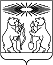 О внесении изменений в постановление администрации Северо-Енисейского района «Об утверждении муниципальной программы «Формирование комфортной городской (сельской) среды Северо-Енисейского района на 2018-2024 годы»В целях уточнения муниципальной программы на 2023 год «Формирование комфортной городской (сельской) среды Северо-Енисейского района на 2018-2024 годы», руководствуясь статьей 34 Устава района, ПОСТАНОВЛЯЮ:1. Внести в постановление администрации Северо-Енисейского района от 01.11.2017 № 416-п «Об утверждении муниципальной программы «Формирование комфортной городской (сельской) среды Северо-Енисейского района на 2018-2024 годы» (далее – муниципальная программа) (в редакции постановлений администрации Северо-Енисейского района от 29.12.2017 № 526-п, от 17.04.2018 № 111-п, от 04.05.2018 № 141-п, от 09.07.2018 № 215-п, от 17.08.2018 № 266-п, от 25.12.2018 № 468-п, от 20.03.2019 № 94-п, от 24.05.2019 № 179-п, от 14.06.2019 № 211-п, от 10.01.2020 № 4-п, от 28.01.2020 № 24-п, от 11.03.2020 № 97-п, от 27.03.2020 №113-п, от 22.04.2020 №143-п, от 02.07.2020 №279-п, от 25.08.2020 №324-п, от 14.01.2021 №11-п, от 05.10.2021 № 361-п, от 23.03.2022 № 119-п, от 24.05.2022 № 224-п, от 17.06.2022 № 278-п) (далее – постановление) следующие изменения: 1) приложение №2 к подпрограмме 1, именуемое «Перечень мероприятий подпрограммы с указанием объема средств на их реализацию и ожидаемых результатов», изложить в новой редакции согласно приложению № 1 к настоящему постановлению;2) приложение №5 к муниципальной программе, именуемое «Ранжированный адресный перечень дворовых территорий многоквартирных домов Северо-Енисейского района», изложить в новой редакции согласно приложению к настоящему постановлению №2;3) приложение №6 к муниципальной программе, именуемое «Адресный перечень всех дворовых территорий, нуждающихся в благоустройстве (с учетом их физического состояния) и подлежащие благоустройству в период 2018-2024 годов исходя из минимального и дополнительного перечня видов работ по благоустройству», изложить в новой редакции согласно приложению №3 к настоящему постановлению. 2. Настоящее постановление подлежит опубликованию в газете «Северо-Енисейский вестник» и размещению на официальном сайте района в информационно-телекоммуникационной сети Интернет (www.admse.ru). 3. Настоящее постановление вступает в силу со дня, следующего за днем его официального опубликования  в газете «Северо-Енисейский вестник».Глава  Северо-Енисейского района				                    А. Н. РябцевПриложение №1 к постановлению администрации Северо-Енисейского района от  14.10.2022  №  440-п(Новая редакция приложения № 2 к подпрограмме 1 «Формирование комфортной городской (сельской) среды Северо-Енисейского района», утвержденной постановлением администрацииСеверо-Енисейского районаот 01.11.2017 г. № 416-п)Перечень мероприятий подпрограммы с указанием объема средств на их реализацию и ожидаемых результатовПриложение № 2 к постановлению администрации Северо-Енисейского района от  14.10.2022  №  440-п(Новая редакция приложения № 5 к муниципальной программе «Формирование комфортной городской (сельской) среды Северо-Енисейского района», утвержденной постановлением администрацииСеверо-Енисейского района от 01.11.2017 г. № 416-п)Ранжированный адресный перечень дворовых территорий многоквартирных домов Северо-Енисейского районаПримечание:<*> Виды трудового участия:выполнение жителями неоплачиваемых работ, не требующих специальной квалификации, как, например: подготовка объекта (дворовой территории) к началу работ (земляные работы, снятие старого оборудования, уборка мусора) и другие работы (покраска оборудования, озеленение территории, посадка деревьев, охрана объекта);предоставление строительных материалов, техники и т.д.Приложение №3 к постановлению администрации Северо-Енисейского района от  14.10.2022  №  440-п(Новая редакция приложения № 6 к муниципальной программе «Формирование комфортной городской (сельской) среды Северо-Енисейского района», утвержденной постановлением администрацииСеверо-Енисейского района от 01.11.2017 г. № 416-п)Адресный перечень всех дворовых территорий, нуждающихся в благоустройстве (с учетом их физического состояния) и подлежащих благоустройству в период 2018-2024 годов исходя из минимального и дополнительного перечня видов работ по благоустройствуАДМИНИСТРАЦИЯ СЕВЕРО-ЕНИСЕЙСКОГО РАЙОНАПОСТАНОВЛЕНИЕАДМИНИСТРАЦИЯ СЕВЕРО-ЕНИСЕЙСКОГО РАЙОНАПОСТАНОВЛЕНИЕ«14» октября 2022 г.№ 440-пгп Северо-Енисейскийгп Северо-Енисейский№ п/пЦели, задачи, мероприятия, подпрограммыГРБСГРБСГРБСКод бюджетной классификацииКод бюджетной классификацииКод бюджетной классификацииКод бюджетной классификацииКод бюджетной классификацииКод бюджетной классификацииКод бюджетной классификацииКод бюджетной классификацииКод бюджетной классификацииКод бюджетной классификацииКод бюджетной классификацииКод бюджетной классификацииРасходы по годам реализации программы, (руб.)Расходы по годам реализации программы, (руб.)Расходы по годам реализации программы, (руб.)Расходы по годам реализации программы, (руб.)Расходы по годам реализации программы, (руб.)Расходы по годам реализации программы, (руб.)Расходы по годам реализации программы, (руб.)Расходы по годам реализации программы, (руб.)Расходы по годам реализации программы, (руб.)Расходы по годам реализации программы, (руб.)Ожидаемый непосредственный результат (краткое описание) от реализации подпрограммного мероприятия (в том числе в натуральном выражении)Ожидаемый непосредственный результат (краткое описание) от реализации подпрограммного мероприятия (в том числе в натуральном выражении)Ожидаемый непосредственный результат (краткое описание) от реализации подпрограммного мероприятия (в том числе в натуральном выражении)№ п/пЦели, задачи, мероприятия, подпрограммыГРБСГРБСГРБСГРБСГРБСГРБСРзПрРзПрРзПрКЦСРКЦСРКЦСРВРВРВР2018 год2018 год2018 год2019 год2020 год2021 год2022 год2023 год2024 годИтого Ожидаемый непосредственный результат (краткое описание) от реализации подпрограммного мероприятия (в том числе в натуральном выражении)Ожидаемый непосредственный результат (краткое описание) от реализации подпрограммного мероприятия (в том числе в натуральном выражении)Ожидаемый непосредственный результат (краткое описание) от реализации подпрограммного мероприятия (в том числе в натуральном выражении)123334445556667778889101112131415161616Цель подпрограммы: Обеспечение создания, содержания и развития объектов благоустройства на территории Северо-Енисейского района, включая объекты, находящиеся в частной собственности и прилегающие к ним территорииЦель подпрограммы: Обеспечение создания, содержания и развития объектов благоустройства на территории Северо-Енисейского района, включая объекты, находящиеся в частной собственности и прилегающие к ним территорииЦель подпрограммы: Обеспечение создания, содержания и развития объектов благоустройства на территории Северо-Енисейского района, включая объекты, находящиеся в частной собственности и прилегающие к ним территорииЦель подпрограммы: Обеспечение создания, содержания и развития объектов благоустройства на территории Северо-Енисейского района, включая объекты, находящиеся в частной собственности и прилегающие к ним территорииЦель подпрограммы: Обеспечение создания, содержания и развития объектов благоустройства на территории Северо-Енисейского района, включая объекты, находящиеся в частной собственности и прилегающие к ним территорииЦель подпрограммы: Обеспечение создания, содержания и развития объектов благоустройства на территории Северо-Енисейского района, включая объекты, находящиеся в частной собственности и прилегающие к ним территорииЦель подпрограммы: Обеспечение создания, содержания и развития объектов благоустройства на территории Северо-Енисейского района, включая объекты, находящиеся в частной собственности и прилегающие к ним территорииЦель подпрограммы: Обеспечение создания, содержания и развития объектов благоустройства на территории Северо-Енисейского района, включая объекты, находящиеся в частной собственности и прилегающие к ним территорииЦель подпрограммы: Обеспечение создания, содержания и развития объектов благоустройства на территории Северо-Енисейского района, включая объекты, находящиеся в частной собственности и прилегающие к ним территорииЦель подпрограммы: Обеспечение создания, содержания и развития объектов благоустройства на территории Северо-Енисейского района, включая объекты, находящиеся в частной собственности и прилегающие к ним территорииЦель подпрограммы: Обеспечение создания, содержания и развития объектов благоустройства на территории Северо-Енисейского района, включая объекты, находящиеся в частной собственности и прилегающие к ним территорииЦель подпрограммы: Обеспечение создания, содержания и развития объектов благоустройства на территории Северо-Енисейского района, включая объекты, находящиеся в частной собственности и прилегающие к ним территорииЦель подпрограммы: Обеспечение создания, содержания и развития объектов благоустройства на территории Северо-Енисейского района, включая объекты, находящиеся в частной собственности и прилегающие к ним территорииЦель подпрограммы: Обеспечение создания, содержания и развития объектов благоустройства на территории Северо-Енисейского района, включая объекты, находящиеся в частной собственности и прилегающие к ним территорииЦель подпрограммы: Обеспечение создания, содержания и развития объектов благоустройства на территории Северо-Енисейского района, включая объекты, находящиеся в частной собственности и прилегающие к ним территорииЦель подпрограммы: Обеспечение создания, содержания и развития объектов благоустройства на территории Северо-Енисейского района, включая объекты, находящиеся в частной собственности и прилегающие к ним территорииЦель подпрограммы: Обеспечение создания, содержания и развития объектов благоустройства на территории Северо-Енисейского района, включая объекты, находящиеся в частной собственности и прилегающие к ним территорииЦель подпрограммы: Обеспечение создания, содержания и развития объектов благоустройства на территории Северо-Енисейского района, включая объекты, находящиеся в частной собственности и прилегающие к ним территорииЦель подпрограммы: Обеспечение создания, содержания и развития объектов благоустройства на территории Северо-Енисейского района, включая объекты, находящиеся в частной собственности и прилегающие к ним территорииЦель подпрограммы: Обеспечение создания, содержания и развития объектов благоустройства на территории Северо-Енисейского района, включая объекты, находящиеся в частной собственности и прилегающие к ним территорииЦель подпрограммы: Обеспечение создания, содержания и развития объектов благоустройства на территории Северо-Енисейского района, включая объекты, находящиеся в частной собственности и прилегающие к ним территорииЦель подпрограммы: Обеспечение создания, содержания и развития объектов благоустройства на территории Северо-Енисейского района, включая объекты, находящиеся в частной собственности и прилегающие к ним территорииЦель подпрограммы: Обеспечение создания, содержания и развития объектов благоустройства на территории Северо-Енисейского района, включая объекты, находящиеся в частной собственности и прилегающие к ним территорииЦель подпрограммы: Обеспечение создания, содержания и развития объектов благоустройства на территории Северо-Енисейского района, включая объекты, находящиеся в частной собственности и прилегающие к ним территорииЦель подпрограммы: Обеспечение создания, содержания и развития объектов благоустройства на территории Северо-Енисейского района, включая объекты, находящиеся в частной собственности и прилегающие к ним территорииЦель подпрограммы: Обеспечение создания, содержания и развития объектов благоустройства на территории Северо-Енисейского района, включая объекты, находящиеся в частной собственности и прилегающие к ним территорииЦель подпрограммы: Обеспечение создания, содержания и развития объектов благоустройства на территории Северо-Енисейского района, включая объекты, находящиеся в частной собственности и прилегающие к ним территорииЦель подпрограммы: Обеспечение создания, содержания и развития объектов благоустройства на территории Северо-Енисейского района, включая объекты, находящиеся в частной собственности и прилегающие к ним территорииЦель подпрограммы: Обеспечение создания, содержания и развития объектов благоустройства на территории Северо-Енисейского района, включая объекты, находящиеся в частной собственности и прилегающие к ним территорииЦель подпрограммы: Обеспечение создания, содержания и развития объектов благоустройства на территории Северо-Енисейского района, включая объекты, находящиеся в частной собственности и прилегающие к ним территорииЗадача: Организация реализации проектов благоустройства дворовых территорий многоквартирных домов и благоустройства общественных территорийЗадача: Организация реализации проектов благоустройства дворовых территорий многоквартирных домов и благоустройства общественных территорийЗадача: Организация реализации проектов благоустройства дворовых территорий многоквартирных домов и благоустройства общественных территорийЗадача: Организация реализации проектов благоустройства дворовых территорий многоквартирных домов и благоустройства общественных территорийЗадача: Организация реализации проектов благоустройства дворовых территорий многоквартирных домов и благоустройства общественных территорийЗадача: Организация реализации проектов благоустройства дворовых территорий многоквартирных домов и благоустройства общественных территорийЗадача: Организация реализации проектов благоустройства дворовых территорий многоквартирных домов и благоустройства общественных территорийЗадача: Организация реализации проектов благоустройства дворовых территорий многоквартирных домов и благоустройства общественных территорийЗадача: Организация реализации проектов благоустройства дворовых территорий многоквартирных домов и благоустройства общественных территорийЗадача: Организация реализации проектов благоустройства дворовых территорий многоквартирных домов и благоустройства общественных территорийЗадача: Организация реализации проектов благоустройства дворовых территорий многоквартирных домов и благоустройства общественных территорийЗадача: Организация реализации проектов благоустройства дворовых территорий многоквартирных домов и благоустройства общественных территорийЗадача: Организация реализации проектов благоустройства дворовых территорий многоквартирных домов и благоустройства общественных территорийЗадача: Организация реализации проектов благоустройства дворовых территорий многоквартирных домов и благоустройства общественных территорийЗадача: Организация реализации проектов благоустройства дворовых территорий многоквартирных домов и благоустройства общественных территорийЗадача: Организация реализации проектов благоустройства дворовых территорий многоквартирных домов и благоустройства общественных территорийЗадача: Организация реализации проектов благоустройства дворовых территорий многоквартирных домов и благоустройства общественных территорийЗадача: Организация реализации проектов благоустройства дворовых территорий многоквартирных домов и благоустройства общественных территорийЗадача: Организация реализации проектов благоустройства дворовых территорий многоквартирных домов и благоустройства общественных территорийЗадача: Организация реализации проектов благоустройства дворовых территорий многоквартирных домов и благоустройства общественных территорийЗадача: Организация реализации проектов благоустройства дворовых территорий многоквартирных домов и благоустройства общественных территорийЗадача: Организация реализации проектов благоустройства дворовых территорий многоквартирных домов и благоустройства общественных территорийЗадача: Организация реализации проектов благоустройства дворовых территорий многоквартирных домов и благоустройства общественных территорийЗадача: Организация реализации проектов благоустройства дворовых территорий многоквартирных домов и благоустройства общественных территорийЗадача: Организация реализации проектов благоустройства дворовых территорий многоквартирных домов и благоустройства общественных территорийЗадача: Организация реализации проектов благоустройства дворовых территорий многоквартирных домов и благоустройства общественных территорийЗадача: Организация реализации проектов благоустройства дворовых территорий многоквартирных домов и благоустройства общественных территорийЗадача: Организация реализации проектов благоустройства дворовых территорий многоквартирных домов и благоустройства общественных территорийЗадача: Организация реализации проектов благоустройства дворовых территорий многоквартирных домов и благоустройства общественных территорийЗадача: Организация реализации проектов благоустройства дворовых территорий многоквартирных домов и благоустройства общественных территорий1Субсидия бюджетам муниципальных образований на софинансирование муниципальных программ формирования современной городской среды в рамках подпрограммы «Благоустройство дворовых и общественных территорий муниципальных образований» государственной программы Красноярского края «Содействие органам местного самоуправления в формировании современной городской среды» Администрация Северо-Енисейского районаАдминистрация Северо-Енисейского районаАдминистрация Северо-Енисейского района44144144105030503050324100R555024100R555024100R55502442442445 327 600,005 327 600,005 327 600,000,000,000,000,000,000,005 327 600,00  В 2018 году благоустроено 7 дворовых территорий многоквартирных домов, в том числе:по минимальному перечню видов работ 5 дворовых территорий; по минимальному и дополнительному перечням видов работ 2 дворовые территории. Заасфальтировано 7 дворовых территорий возле 7 многоквартирных домов площадью 4 310 м².; установлены скамейки - 22 шт.; установлены урны для мусора – 17 шт.; установлено освещение на фасаде дома – 3 шт.;оборудована детская игровая площадка – 1шт., детская спортивная площадка – 1 шт.;заасфальтированы 3 дворовых проезда площадью 670,00 м². В 2018 году благоустроено 7 дворовых территорий многоквартирных домов, в том числе:по минимальному перечню видов работ 5 дворовых территорий; по минимальному и дополнительному перечням видов работ 2 дворовые территории. Заасфальтировано 7 дворовых территорий возле 7 многоквартирных домов площадью 4 310 м².; установлены скамейки - 22 шт.; установлены урны для мусора – 17 шт.; установлено освещение на фасаде дома – 3 шт.;оборудована детская игровая площадка – 1шт., детская спортивная площадка – 1 шт.;заасфальтированы 3 дворовых проезда площадью 670,00 м². В 2018 году благоустроено 7 дворовых территорий многоквартирных домов, в том числе:по минимальному перечню видов работ 5 дворовых территорий; по минимальному и дополнительному перечням видов работ 2 дворовые территории. Заасфальтировано 7 дворовых территорий возле 7 многоквартирных домов площадью 4 310 м².; установлены скамейки - 22 шт.; установлены урны для мусора – 17 шт.; установлено освещение на фасаде дома – 3 шт.;оборудована детская игровая площадка – 1шт., детская спортивная площадка – 1 шт.;заасфальтированы 3 дворовых проезда площадью 670,00 м².1Субсидия бюджетам муниципальных образований на софинансирование муниципальных программ формирования современной городской среды в рамках подпрограммы «Благоустройство дворовых и общественных территорий муниципальных образований» государственной программы Красноярского края «Содействие органам местного самоуправления в формировании современной городской среды» Администрация Северо-Енисейского районаАдминистрация Северо-Енисейского районаАдминистрация Северо-Енисейского района441441441040904090409241F255550241F255550241F2555502442442440,000,000,002 630 899,000,000,000,000,000,002 630 899,00В 2019 году будут благоустроены 2 дворовые территории многоквартирных домов, в том числе:1 дворовая территория многоквартирного домов по  минимальному перечню видов работ (асфальтирование – 688 м².;установка бордюрного камня – 161 м².;установка светильников на фасаде дома – 4 шт.,установка скамеек – 3 шт., установка урн – 3 шт.)Асфальтирование дворового проезда – 308 м².)2 дворовая территория многоквартирного дома по минимальному и дополнительному перечням видов работ, в том числе: (асфальтирование – 968 м².;установка бордюрного камня – 228 м².; установка светильников на фасаде дома – 4 шт.;установка скамеек – 2 шт.;  установка урн – 6 шт.;уличные тренажеры – 6 шт.;песочница – 1 шт.;карусель – 1 шт.;отсыпка песком и установка ограждения). В 2020 году будут благоустроены 7 дворовых территорий многоквартирных домов, том числе по минимальному перечню видов работ – 4 дворовые  территории, по минимальному и дополнительному – 3 дворовые территории.Будет заасфальтировано: дворовые  территории  площадью   3 684 м².;дворовые проезды площадью – 911 м².;установка скамеек – 18 шт.;установка урн для мусора – 18 шт.; установка светильников – 14 шт.;установка детская площадка, в том числе:игровой комплекс – 1 шт.;спортивный комплекс – 1 шт.;песочница – 1 шт., качели с гибкой подвеской  двойные – 1шт.; карусель – 1 шт.; устройство тротуара из брусчатки – 60 м²; установка ограждения – 28 шт.; отсыпка песком, площадью 200 кв.м. с установкой бордюрного камня. В 2022 году будут благоустроены по минимальному и дополнительному перечню видов работ 2 дворовые территории:будет заасфальтировано: дворовые  территории  площадью   890 м².;дворовые проезды площадью – 538,9м².;установка скамеек – 5 шт.;установка урн для мусора – 6шт.; установка светильников – 4 шт.;песочница  с навесом и крышкой – 1 шт., качели –балансир – 1шт.; карусель – 1 шт.; устройство пешеходных дорожек – 119,8м². установка ограждения – 28 шт.; В 2019 году будут благоустроены 2 дворовые территории многоквартирных домов, в том числе:1 дворовая территория многоквартирного домов по  минимальному перечню видов работ (асфальтирование – 688 м².;установка бордюрного камня – 161 м².;установка светильников на фасаде дома – 4 шт.,установка скамеек – 3 шт., установка урн – 3 шт.)Асфальтирование дворового проезда – 308 м².)2 дворовая территория многоквартирного дома по минимальному и дополнительному перечням видов работ, в том числе: (асфальтирование – 968 м².;установка бордюрного камня – 228 м².; установка светильников на фасаде дома – 4 шт.;установка скамеек – 2 шт.;  установка урн – 6 шт.;уличные тренажеры – 6 шт.;песочница – 1 шт.;карусель – 1 шт.;отсыпка песком и установка ограждения). В 2020 году будут благоустроены 7 дворовых территорий многоквартирных домов, том числе по минимальному перечню видов работ – 4 дворовые  территории, по минимальному и дополнительному – 3 дворовые территории.Будет заасфальтировано: дворовые  территории  площадью   3 684 м².;дворовые проезды площадью – 911 м².;установка скамеек – 18 шт.;установка урн для мусора – 18 шт.; установка светильников – 14 шт.;установка детская площадка, в том числе:игровой комплекс – 1 шт.;спортивный комплекс – 1 шт.;песочница – 1 шт., качели с гибкой подвеской  двойные – 1шт.; карусель – 1 шт.; устройство тротуара из брусчатки – 60 м²; установка ограждения – 28 шт.; отсыпка песком, площадью 200 кв.м. с установкой бордюрного камня. В 2022 году будут благоустроены по минимальному и дополнительному перечню видов работ 2 дворовые территории:будет заасфальтировано: дворовые  территории  площадью   890 м².;дворовые проезды площадью – 538,9м².;установка скамеек – 5 шт.;установка урн для мусора – 6шт.; установка светильников – 4 шт.;песочница  с навесом и крышкой – 1 шт., качели –балансир – 1шт.; карусель – 1 шт.; устройство пешеходных дорожек – 119,8м². установка ограждения – 28 шт.; В 2019 году будут благоустроены 2 дворовые территории многоквартирных домов, в том числе:1 дворовая территория многоквартирного домов по  минимальному перечню видов работ (асфальтирование – 688 м².;установка бордюрного камня – 161 м².;установка светильников на фасаде дома – 4 шт.,установка скамеек – 3 шт., установка урн – 3 шт.)Асфальтирование дворового проезда – 308 м².)2 дворовая территория многоквартирного дома по минимальному и дополнительному перечням видов работ, в том числе: (асфальтирование – 968 м².;установка бордюрного камня – 228 м².; установка светильников на фасаде дома – 4 шт.;установка скамеек – 2 шт.;  установка урн – 6 шт.;уличные тренажеры – 6 шт.;песочница – 1 шт.;карусель – 1 шт.;отсыпка песком и установка ограждения). В 2020 году будут благоустроены 7 дворовых территорий многоквартирных домов, том числе по минимальному перечню видов работ – 4 дворовые  территории, по минимальному и дополнительному – 3 дворовые территории.Будет заасфальтировано: дворовые  территории  площадью   3 684 м².;дворовые проезды площадью – 911 м².;установка скамеек – 18 шт.;установка урн для мусора – 18 шт.; установка светильников – 14 шт.;установка детская площадка, в том числе:игровой комплекс – 1 шт.;спортивный комплекс – 1 шт.;песочница – 1 шт., качели с гибкой подвеской  двойные – 1шт.; карусель – 1 шт.; устройство тротуара из брусчатки – 60 м²; установка ограждения – 28 шт.; отсыпка песком, площадью 200 кв.м. с установкой бордюрного камня. В 2022 году будут благоустроены по минимальному и дополнительному перечню видов работ 2 дворовые территории:будет заасфальтировано: дворовые  территории  площадью   890 м².;дворовые проезды площадью – 538,9м².;установка скамеек – 5 шт.;установка урн для мусора – 6шт.; установка светильников – 4 шт.;песочница  с навесом и крышкой – 1 шт., качели –балансир – 1шт.; карусель – 1 шт.; устройство пешеходных дорожек – 119,8м². установка ограждения – 28 шт.; 1Субсидия бюджетам муниципальных образований на софинансирование муниципальных программ формирования современной городской среды в рамках подпрограммы «Благоустройство дворовых и общественных территорий муниципальных образований» государственной программы Красноярского края «Содействие органам местного самоуправления в формировании современной городской среды» Администрация Северо-Енисейского районаАдминистрация Северо-Енисейского районаАдминистрация Северо-Енисейского района441441441050305030503241F255550241F255550241F2555502442442440,000,000,00519 701,000,000,000,000,000,00519 701,00В 2019 году будут благоустроены 2 дворовые территории многоквартирных домов, в том числе:1 дворовая территория многоквартирного домов по  минимальному перечню видов работ (асфальтирование – 688 м².;установка бордюрного камня – 161 м².;установка светильников на фасаде дома – 4 шт.,установка скамеек – 3 шт., установка урн – 3 шт.)Асфальтирование дворового проезда – 308 м².)2 дворовая территория многоквартирного дома по минимальному и дополнительному перечням видов работ, в том числе: (асфальтирование – 968 м².;установка бордюрного камня – 228 м².; установка светильников на фасаде дома – 4 шт.;установка скамеек – 2 шт.;  установка урн – 6 шт.;уличные тренажеры – 6 шт.;песочница – 1 шт.;карусель – 1 шт.;отсыпка песком и установка ограждения). В 2020 году будут благоустроены 7 дворовых территорий многоквартирных домов, том числе по минимальному перечню видов работ – 4 дворовые  территории, по минимальному и дополнительному – 3 дворовые территории.Будет заасфальтировано: дворовые  территории  площадью   3 684 м².;дворовые проезды площадью – 911 м².;установка скамеек – 18 шт.;установка урн для мусора – 18 шт.; установка светильников – 14 шт.;установка детская площадка, в том числе:игровой комплекс – 1 шт.;спортивный комплекс – 1 шт.;песочница – 1 шт., качели с гибкой подвеской  двойные – 1шт.; карусель – 1 шт.; устройство тротуара из брусчатки – 60 м²; установка ограждения – 28 шт.; отсыпка песком, площадью 200 кв.м. с установкой бордюрного камня. В 2022 году будут благоустроены по минимальному и дополнительному перечню видов работ 2 дворовые территории:будет заасфальтировано: дворовые  территории  площадью   890 м².;дворовые проезды площадью – 538,9м².;установка скамеек – 5 шт.;установка урн для мусора – 6шт.; установка светильников – 4 шт.;песочница  с навесом и крышкой – 1 шт., качели –балансир – 1шт.; карусель – 1 шт.; устройство пешеходных дорожек – 119,8м². установка ограждения – 28 шт.; В 2019 году будут благоустроены 2 дворовые территории многоквартирных домов, в том числе:1 дворовая территория многоквартирного домов по  минимальному перечню видов работ (асфальтирование – 688 м².;установка бордюрного камня – 161 м².;установка светильников на фасаде дома – 4 шт.,установка скамеек – 3 шт., установка урн – 3 шт.)Асфальтирование дворового проезда – 308 м².)2 дворовая территория многоквартирного дома по минимальному и дополнительному перечням видов работ, в том числе: (асфальтирование – 968 м².;установка бордюрного камня – 228 м².; установка светильников на фасаде дома – 4 шт.;установка скамеек – 2 шт.;  установка урн – 6 шт.;уличные тренажеры – 6 шт.;песочница – 1 шт.;карусель – 1 шт.;отсыпка песком и установка ограждения). В 2020 году будут благоустроены 7 дворовых территорий многоквартирных домов, том числе по минимальному перечню видов работ – 4 дворовые  территории, по минимальному и дополнительному – 3 дворовые территории.Будет заасфальтировано: дворовые  территории  площадью   3 684 м².;дворовые проезды площадью – 911 м².;установка скамеек – 18 шт.;установка урн для мусора – 18 шт.; установка светильников – 14 шт.;установка детская площадка, в том числе:игровой комплекс – 1 шт.;спортивный комплекс – 1 шт.;песочница – 1 шт., качели с гибкой подвеской  двойные – 1шт.; карусель – 1 шт.; устройство тротуара из брусчатки – 60 м²; установка ограждения – 28 шт.; отсыпка песком, площадью 200 кв.м. с установкой бордюрного камня. В 2022 году будут благоустроены по минимальному и дополнительному перечню видов работ 2 дворовые территории:будет заасфальтировано: дворовые  территории  площадью   890 м².;дворовые проезды площадью – 538,9м².;установка скамеек – 5 шт.;установка урн для мусора – 6шт.; установка светильников – 4 шт.;песочница  с навесом и крышкой – 1 шт., качели –балансир – 1шт.; карусель – 1 шт.; устройство пешеходных дорожек – 119,8м². установка ограждения – 28 шт.; В 2019 году будут благоустроены 2 дворовые территории многоквартирных домов, в том числе:1 дворовая территория многоквартирного домов по  минимальному перечню видов работ (асфальтирование – 688 м².;установка бордюрного камня – 161 м².;установка светильников на фасаде дома – 4 шт.,установка скамеек – 3 шт., установка урн – 3 шт.)Асфальтирование дворового проезда – 308 м².)2 дворовая территория многоквартирного дома по минимальному и дополнительному перечням видов работ, в том числе: (асфальтирование – 968 м².;установка бордюрного камня – 228 м².; установка светильников на фасаде дома – 4 шт.;установка скамеек – 2 шт.;  установка урн – 6 шт.;уличные тренажеры – 6 шт.;песочница – 1 шт.;карусель – 1 шт.;отсыпка песком и установка ограждения). В 2020 году будут благоустроены 7 дворовых территорий многоквартирных домов, том числе по минимальному перечню видов работ – 4 дворовые  территории, по минимальному и дополнительному – 3 дворовые территории.Будет заасфальтировано: дворовые  территории  площадью   3 684 м².;дворовые проезды площадью – 911 м².;установка скамеек – 18 шт.;установка урн для мусора – 18 шт.; установка светильников – 14 шт.;установка детская площадка, в том числе:игровой комплекс – 1 шт.;спортивный комплекс – 1 шт.;песочница – 1 шт., качели с гибкой подвеской  двойные – 1шт.; карусель – 1 шт.; устройство тротуара из брусчатки – 60 м²; установка ограждения – 28 шт.; отсыпка песком, площадью 200 кв.м. с установкой бордюрного камня. В 2022 году будут благоустроены по минимальному и дополнительному перечню видов работ 2 дворовые территории:будет заасфальтировано: дворовые  территории  площадью   890 м².;дворовые проезды площадью – 538,9м².;установка скамеек – 5 шт.;установка урн для мусора – 6шт.; установка светильников – 4 шт.;песочница  с навесом и крышкой – 1 шт., качели –балансир – 1шт.; карусель – 1 шт.; устройство пешеходных дорожек – 119,8м². установка ограждения – 28 шт.; 1Субсидия бюджетам муниципальных образований на софинансирование муниципальных программ формирования современной городской среды в рамках подпрограммы «Благоустройство дворовых и общественных территорий муниципальных образований» государственной программы Красноярского края «Содействие органам местного самоуправления в формировании современной городской среды» Администрация Северо-Енисейского районаАдминистрация Северо-Енисейского районаАдминистрация Северо-Енисейского района4414414410409040904092410074590241007459024100745902442442440,000,000,000,005 768 227,060,000,000,000,005 768 227,06В 2019 году будут благоустроены 2 дворовые территории многоквартирных домов, в том числе:1 дворовая территория многоквартирного домов по  минимальному перечню видов работ (асфальтирование – 688 м².;установка бордюрного камня – 161 м².;установка светильников на фасаде дома – 4 шт.,установка скамеек – 3 шт., установка урн – 3 шт.)Асфальтирование дворового проезда – 308 м².)2 дворовая территория многоквартирного дома по минимальному и дополнительному перечням видов работ, в том числе: (асфальтирование – 968 м².;установка бордюрного камня – 228 м².; установка светильников на фасаде дома – 4 шт.;установка скамеек – 2 шт.;  установка урн – 6 шт.;уличные тренажеры – 6 шт.;песочница – 1 шт.;карусель – 1 шт.;отсыпка песком и установка ограждения). В 2020 году будут благоустроены 7 дворовых территорий многоквартирных домов, том числе по минимальному перечню видов работ – 4 дворовые  территории, по минимальному и дополнительному – 3 дворовые территории.Будет заасфальтировано: дворовые  территории  площадью   3 684 м².;дворовые проезды площадью – 911 м².;установка скамеек – 18 шт.;установка урн для мусора – 18 шт.; установка светильников – 14 шт.;установка детская площадка, в том числе:игровой комплекс – 1 шт.;спортивный комплекс – 1 шт.;песочница – 1 шт., качели с гибкой подвеской  двойные – 1шт.; карусель – 1 шт.; устройство тротуара из брусчатки – 60 м²; установка ограждения – 28 шт.; отсыпка песком, площадью 200 кв.м. с установкой бордюрного камня. В 2022 году будут благоустроены по минимальному и дополнительному перечню видов работ 2 дворовые территории:будет заасфальтировано: дворовые  территории  площадью   890 м².;дворовые проезды площадью – 538,9м².;установка скамеек – 5 шт.;установка урн для мусора – 6шт.; установка светильников – 4 шт.;песочница  с навесом и крышкой – 1 шт., качели –балансир – 1шт.; карусель – 1 шт.; устройство пешеходных дорожек – 119,8м². установка ограждения – 28 шт.; В 2019 году будут благоустроены 2 дворовые территории многоквартирных домов, в том числе:1 дворовая территория многоквартирного домов по  минимальному перечню видов работ (асфальтирование – 688 м².;установка бордюрного камня – 161 м².;установка светильников на фасаде дома – 4 шт.,установка скамеек – 3 шт., установка урн – 3 шт.)Асфальтирование дворового проезда – 308 м².)2 дворовая территория многоквартирного дома по минимальному и дополнительному перечням видов работ, в том числе: (асфальтирование – 968 м².;установка бордюрного камня – 228 м².; установка светильников на фасаде дома – 4 шт.;установка скамеек – 2 шт.;  установка урн – 6 шт.;уличные тренажеры – 6 шт.;песочница – 1 шт.;карусель – 1 шт.;отсыпка песком и установка ограждения). В 2020 году будут благоустроены 7 дворовых территорий многоквартирных домов, том числе по минимальному перечню видов работ – 4 дворовые  территории, по минимальному и дополнительному – 3 дворовые территории.Будет заасфальтировано: дворовые  территории  площадью   3 684 м².;дворовые проезды площадью – 911 м².;установка скамеек – 18 шт.;установка урн для мусора – 18 шт.; установка светильников – 14 шт.;установка детская площадка, в том числе:игровой комплекс – 1 шт.;спортивный комплекс – 1 шт.;песочница – 1 шт., качели с гибкой подвеской  двойные – 1шт.; карусель – 1 шт.; устройство тротуара из брусчатки – 60 м²; установка ограждения – 28 шт.; отсыпка песком, площадью 200 кв.м. с установкой бордюрного камня. В 2022 году будут благоустроены по минимальному и дополнительному перечню видов работ 2 дворовые территории:будет заасфальтировано: дворовые  территории  площадью   890 м².;дворовые проезды площадью – 538,9м².;установка скамеек – 5 шт.;установка урн для мусора – 6шт.; установка светильников – 4 шт.;песочница  с навесом и крышкой – 1 шт., качели –балансир – 1шт.; карусель – 1 шт.; устройство пешеходных дорожек – 119,8м². установка ограждения – 28 шт.; В 2019 году будут благоустроены 2 дворовые территории многоквартирных домов, в том числе:1 дворовая территория многоквартирного домов по  минимальному перечню видов работ (асфальтирование – 688 м².;установка бордюрного камня – 161 м².;установка светильников на фасаде дома – 4 шт.,установка скамеек – 3 шт., установка урн – 3 шт.)Асфальтирование дворового проезда – 308 м².)2 дворовая территория многоквартирного дома по минимальному и дополнительному перечням видов работ, в том числе: (асфальтирование – 968 м².;установка бордюрного камня – 228 м².; установка светильников на фасаде дома – 4 шт.;установка скамеек – 2 шт.;  установка урн – 6 шт.;уличные тренажеры – 6 шт.;песочница – 1 шт.;карусель – 1 шт.;отсыпка песком и установка ограждения). В 2020 году будут благоустроены 7 дворовых территорий многоквартирных домов, том числе по минимальному перечню видов работ – 4 дворовые  территории, по минимальному и дополнительному – 3 дворовые территории.Будет заасфальтировано: дворовые  территории  площадью   3 684 м².;дворовые проезды площадью – 911 м².;установка скамеек – 18 шт.;установка урн для мусора – 18 шт.; установка светильников – 14 шт.;установка детская площадка, в том числе:игровой комплекс – 1 шт.;спортивный комплекс – 1 шт.;песочница – 1 шт., качели с гибкой подвеской  двойные – 1шт.; карусель – 1 шт.; устройство тротуара из брусчатки – 60 м²; установка ограждения – 28 шт.; отсыпка песком, площадью 200 кв.м. с установкой бордюрного камня. В 2022 году будут благоустроены по минимальному и дополнительному перечню видов работ 2 дворовые территории:будет заасфальтировано: дворовые  территории  площадью   890 м².;дворовые проезды площадью – 538,9м².;установка скамеек – 5 шт.;установка урн для мусора – 6шт.; установка светильников – 4 шт.;песочница  с навесом и крышкой – 1 шт., качели –балансир – 1шт.; карусель – 1 шт.; устройство пешеходных дорожек – 119,8м². установка ограждения – 28 шт.; 1Субсидия бюджетам муниципальных образований на софинансирование муниципальных программ формирования современной городской среды в рамках подпрограммы «Благоустройство дворовых и общественных территорий муниципальных образований» государственной программы Красноярского края «Содействие органам местного самоуправления в формировании современной городской среды» Администрация Северо-Енисейского районаАдминистрация Северо-Енисейского районаАдминистрация Северо-Енисейского района4414414410503050305032410074590241007459024100745902442442440,000,000,000,001 231 772,940,000,000,000,001 231 772,94В 2019 году будут благоустроены 2 дворовые территории многоквартирных домов, в том числе:1 дворовая территория многоквартирного домов по  минимальному перечню видов работ (асфальтирование – 688 м².;установка бордюрного камня – 161 м².;установка светильников на фасаде дома – 4 шт.,установка скамеек – 3 шт., установка урн – 3 шт.)Асфальтирование дворового проезда – 308 м².)2 дворовая территория многоквартирного дома по минимальному и дополнительному перечням видов работ, в том числе: (асфальтирование – 968 м².;установка бордюрного камня – 228 м².; установка светильников на фасаде дома – 4 шт.;установка скамеек – 2 шт.;  установка урн – 6 шт.;уличные тренажеры – 6 шт.;песочница – 1 шт.;карусель – 1 шт.;отсыпка песком и установка ограждения). В 2020 году будут благоустроены 7 дворовых территорий многоквартирных домов, том числе по минимальному перечню видов работ – 4 дворовые  территории, по минимальному и дополнительному – 3 дворовые территории.Будет заасфальтировано: дворовые  территории  площадью   3 684 м².;дворовые проезды площадью – 911 м².;установка скамеек – 18 шт.;установка урн для мусора – 18 шт.; установка светильников – 14 шт.;установка детская площадка, в том числе:игровой комплекс – 1 шт.;спортивный комплекс – 1 шт.;песочница – 1 шт., качели с гибкой подвеской  двойные – 1шт.; карусель – 1 шт.; устройство тротуара из брусчатки – 60 м²; установка ограждения – 28 шт.; отсыпка песком, площадью 200 кв.м. с установкой бордюрного камня. В 2022 году будут благоустроены по минимальному и дополнительному перечню видов работ 2 дворовые территории:будет заасфальтировано: дворовые  территории  площадью   890 м².;дворовые проезды площадью – 538,9м².;установка скамеек – 5 шт.;установка урн для мусора – 6шт.; установка светильников – 4 шт.;песочница  с навесом и крышкой – 1 шт., качели –балансир – 1шт.; карусель – 1 шт.; устройство пешеходных дорожек – 119,8м². установка ограждения – 28 шт.; В 2019 году будут благоустроены 2 дворовые территории многоквартирных домов, в том числе:1 дворовая территория многоквартирного домов по  минимальному перечню видов работ (асфальтирование – 688 м².;установка бордюрного камня – 161 м².;установка светильников на фасаде дома – 4 шт.,установка скамеек – 3 шт., установка урн – 3 шт.)Асфальтирование дворового проезда – 308 м².)2 дворовая территория многоквартирного дома по минимальному и дополнительному перечням видов работ, в том числе: (асфальтирование – 968 м².;установка бордюрного камня – 228 м².; установка светильников на фасаде дома – 4 шт.;установка скамеек – 2 шт.;  установка урн – 6 шт.;уличные тренажеры – 6 шт.;песочница – 1 шт.;карусель – 1 шт.;отсыпка песком и установка ограждения). В 2020 году будут благоустроены 7 дворовых территорий многоквартирных домов, том числе по минимальному перечню видов работ – 4 дворовые  территории, по минимальному и дополнительному – 3 дворовые территории.Будет заасфальтировано: дворовые  территории  площадью   3 684 м².;дворовые проезды площадью – 911 м².;установка скамеек – 18 шт.;установка урн для мусора – 18 шт.; установка светильников – 14 шт.;установка детская площадка, в том числе:игровой комплекс – 1 шт.;спортивный комплекс – 1 шт.;песочница – 1 шт., качели с гибкой подвеской  двойные – 1шт.; карусель – 1 шт.; устройство тротуара из брусчатки – 60 м²; установка ограждения – 28 шт.; отсыпка песком, площадью 200 кв.м. с установкой бордюрного камня. В 2022 году будут благоустроены по минимальному и дополнительному перечню видов работ 2 дворовые территории:будет заасфальтировано: дворовые  территории  площадью   890 м².;дворовые проезды площадью – 538,9м².;установка скамеек – 5 шт.;установка урн для мусора – 6шт.; установка светильников – 4 шт.;песочница  с навесом и крышкой – 1 шт., качели –балансир – 1шт.; карусель – 1 шт.; устройство пешеходных дорожек – 119,8м². установка ограждения – 28 шт.; В 2019 году будут благоустроены 2 дворовые территории многоквартирных домов, в том числе:1 дворовая территория многоквартирного домов по  минимальному перечню видов работ (асфальтирование – 688 м².;установка бордюрного камня – 161 м².;установка светильников на фасаде дома – 4 шт.,установка скамеек – 3 шт., установка урн – 3 шт.)Асфальтирование дворового проезда – 308 м².)2 дворовая территория многоквартирного дома по минимальному и дополнительному перечням видов работ, в том числе: (асфальтирование – 968 м².;установка бордюрного камня – 228 м².; установка светильников на фасаде дома – 4 шт.;установка скамеек – 2 шт.;  установка урн – 6 шт.;уличные тренажеры – 6 шт.;песочница – 1 шт.;карусель – 1 шт.;отсыпка песком и установка ограждения). В 2020 году будут благоустроены 7 дворовых территорий многоквартирных домов, том числе по минимальному перечню видов работ – 4 дворовые  территории, по минимальному и дополнительному – 3 дворовые территории.Будет заасфальтировано: дворовые  территории  площадью   3 684 м².;дворовые проезды площадью – 911 м².;установка скамеек – 18 шт.;установка урн для мусора – 18 шт.; установка светильников – 14 шт.;установка детская площадка, в том числе:игровой комплекс – 1 шт.;спортивный комплекс – 1 шт.;песочница – 1 шт., качели с гибкой подвеской  двойные – 1шт.; карусель – 1 шт.; устройство тротуара из брусчатки – 60 м²; установка ограждения – 28 шт.; отсыпка песком, площадью 200 кв.м. с установкой бордюрного камня. В 2022 году будут благоустроены по минимальному и дополнительному перечню видов работ 2 дворовые территории:будет заасфальтировано: дворовые  территории  площадью   890 м².;дворовые проезды площадью – 538,9м².;установка скамеек – 5 шт.;установка урн для мусора – 6шт.; установка светильников – 4 шт.;песочница  с навесом и крышкой – 1 шт., качели –балансир – 1шт.; карусель – 1 шт.; устройство пешеходных дорожек – 119,8м². установка ограждения – 28 шт.; 2Софинансирование субсидии бюджетам муниципальных  образований на софинансирование муниципальных программ формирования современной городской (сельской) среды в поселениях в рамках подпрограммы «Благоустройство дворовых и общественных территорий муниципальных образований» государственной программы Красноярского края «Содействие органам местного самоуправления в формировании современной городской среды»44144144105030503050324100L555024100L555024100L5550244244244349 439,00349 439,00349 439,000,000,000,000,000,000,00349 439,00В 2019 году будут благоустроены 2 дворовые территории многоквартирных домов, в том числе:1 дворовая территория многоквартирного домов по  минимальному перечню видов работ (асфальтирование – 688 м².;установка бордюрного камня – 161 м².;установка светильников на фасаде дома – 4 шт.,установка скамеек – 3 шт., установка урн – 3 шт.)Асфальтирование дворового проезда – 308 м².)2 дворовая территория многоквартирного дома по минимальному и дополнительному перечням видов работ, в том числе: (асфальтирование – 968 м².;установка бордюрного камня – 228 м².; установка светильников на фасаде дома – 4 шт.;установка скамеек – 2 шт.;  установка урн – 6 шт.;уличные тренажеры – 6 шт.;песочница – 1 шт.;карусель – 1 шт.;отсыпка песком и установка ограждения). В 2020 году будут благоустроены 7 дворовых территорий многоквартирных домов, том числе по минимальному перечню видов работ – 4 дворовые  территории, по минимальному и дополнительному – 3 дворовые территории.Будет заасфальтировано: дворовые  территории  площадью   3 684 м².;дворовые проезды площадью – 911 м².;установка скамеек – 18 шт.;установка урн для мусора – 18 шт.; установка светильников – 14 шт.;установка детская площадка, в том числе:игровой комплекс – 1 шт.;спортивный комплекс – 1 шт.;песочница – 1 шт., качели с гибкой подвеской  двойные – 1шт.; карусель – 1 шт.; устройство тротуара из брусчатки – 60 м²; установка ограждения – 28 шт.; отсыпка песком, площадью 200 кв.м. с установкой бордюрного камня. В 2022 году будут благоустроены по минимальному и дополнительному перечню видов работ 2 дворовые территории:будет заасфальтировано: дворовые  территории  площадью   890 м².;дворовые проезды площадью – 538,9м².;установка скамеек – 5 шт.;установка урн для мусора – 6шт.; установка светильников – 4 шт.;песочница  с навесом и крышкой – 1 шт., качели –балансир – 1шт.; карусель – 1 шт.; устройство пешеходных дорожек – 119,8м². установка ограждения – 28 шт.; В 2019 году будут благоустроены 2 дворовые территории многоквартирных домов, в том числе:1 дворовая территория многоквартирного домов по  минимальному перечню видов работ (асфальтирование – 688 м².;установка бордюрного камня – 161 м².;установка светильников на фасаде дома – 4 шт.,установка скамеек – 3 шт., установка урн – 3 шт.)Асфальтирование дворового проезда – 308 м².)2 дворовая территория многоквартирного дома по минимальному и дополнительному перечням видов работ, в том числе: (асфальтирование – 968 м².;установка бордюрного камня – 228 м².; установка светильников на фасаде дома – 4 шт.;установка скамеек – 2 шт.;  установка урн – 6 шт.;уличные тренажеры – 6 шт.;песочница – 1 шт.;карусель – 1 шт.;отсыпка песком и установка ограждения). В 2020 году будут благоустроены 7 дворовых территорий многоквартирных домов, том числе по минимальному перечню видов работ – 4 дворовые  территории, по минимальному и дополнительному – 3 дворовые территории.Будет заасфальтировано: дворовые  территории  площадью   3 684 м².;дворовые проезды площадью – 911 м².;установка скамеек – 18 шт.;установка урн для мусора – 18 шт.; установка светильников – 14 шт.;установка детская площадка, в том числе:игровой комплекс – 1 шт.;спортивный комплекс – 1 шт.;песочница – 1 шт., качели с гибкой подвеской  двойные – 1шт.; карусель – 1 шт.; устройство тротуара из брусчатки – 60 м²; установка ограждения – 28 шт.; отсыпка песком, площадью 200 кв.м. с установкой бордюрного камня. В 2022 году будут благоустроены по минимальному и дополнительному перечню видов работ 2 дворовые территории:будет заасфальтировано: дворовые  территории  площадью   890 м².;дворовые проезды площадью – 538,9м².;установка скамеек – 5 шт.;установка урн для мусора – 6шт.; установка светильников – 4 шт.;песочница  с навесом и крышкой – 1 шт., качели –балансир – 1шт.; карусель – 1 шт.; устройство пешеходных дорожек – 119,8м². установка ограждения – 28 шт.; В 2019 году будут благоустроены 2 дворовые территории многоквартирных домов, в том числе:1 дворовая территория многоквартирного домов по  минимальному перечню видов работ (асфальтирование – 688 м².;установка бордюрного камня – 161 м².;установка светильников на фасаде дома – 4 шт.,установка скамеек – 3 шт., установка урн – 3 шт.)Асфальтирование дворового проезда – 308 м².)2 дворовая территория многоквартирного дома по минимальному и дополнительному перечням видов работ, в том числе: (асфальтирование – 968 м².;установка бордюрного камня – 228 м².; установка светильников на фасаде дома – 4 шт.;установка скамеек – 2 шт.;  установка урн – 6 шт.;уличные тренажеры – 6 шт.;песочница – 1 шт.;карусель – 1 шт.;отсыпка песком и установка ограждения). В 2020 году будут благоустроены 7 дворовых территорий многоквартирных домов, том числе по минимальному перечню видов работ – 4 дворовые  территории, по минимальному и дополнительному – 3 дворовые территории.Будет заасфальтировано: дворовые  территории  площадью   3 684 м².;дворовые проезды площадью – 911 м².;установка скамеек – 18 шт.;установка урн для мусора – 18 шт.; установка светильников – 14 шт.;установка детская площадка, в том числе:игровой комплекс – 1 шт.;спортивный комплекс – 1 шт.;песочница – 1 шт., качели с гибкой подвеской  двойные – 1шт.; карусель – 1 шт.; устройство тротуара из брусчатки – 60 м²; установка ограждения – 28 шт.; отсыпка песком, площадью 200 кв.м. с установкой бордюрного камня. В 2022 году будут благоустроены по минимальному и дополнительному перечню видов работ 2 дворовые территории:будет заасфальтировано: дворовые  территории  площадью   890 м².;дворовые проезды площадью – 538,9м².;установка скамеек – 5 шт.;установка урн для мусора – 6шт.; установка светильников – 4 шт.;песочница  с навесом и крышкой – 1 шт., качели –балансир – 1шт.; карусель – 1 шт.; устройство пешеходных дорожек – 119,8м². установка ограждения – 28 шт.; 2Софинансирование субсидии бюджетам муниципальных  образований на софинансирование муниципальных программ формирования современной городской (сельской) среды в поселениях в рамках подпрограммы «Благоустройство дворовых и общественных территорий муниципальных образований» государственной программы Красноярского края «Содействие органам местного самоуправления в формировании современной городской среды»441441441040904090409241F255550241F255550241F2555502442442440,000,000,00349 630,800,000,000,000,000,00349 630,80В 2019 году будут благоустроены 2 дворовые территории многоквартирных домов, в том числе:1 дворовая территория многоквартирного домов по  минимальному перечню видов работ (асфальтирование – 688 м².;установка бордюрного камня – 161 м².;установка светильников на фасаде дома – 4 шт.,установка скамеек – 3 шт., установка урн – 3 шт.)Асфальтирование дворового проезда – 308 м².)2 дворовая территория многоквартирного дома по минимальному и дополнительному перечням видов работ, в том числе: (асфальтирование – 968 м².;установка бордюрного камня – 228 м².; установка светильников на фасаде дома – 4 шт.;установка скамеек – 2 шт.;  установка урн – 6 шт.;уличные тренажеры – 6 шт.;песочница – 1 шт.;карусель – 1 шт.;отсыпка песком и установка ограждения). В 2020 году будут благоустроены 7 дворовых территорий многоквартирных домов, том числе по минимальному перечню видов работ – 4 дворовые  территории, по минимальному и дополнительному – 3 дворовые территории.Будет заасфальтировано: дворовые  территории  площадью   3 684 м².;дворовые проезды площадью – 911 м².;установка скамеек – 18 шт.;установка урн для мусора – 18 шт.; установка светильников – 14 шт.;установка детская площадка, в том числе:игровой комплекс – 1 шт.;спортивный комплекс – 1 шт.;песочница – 1 шт., качели с гибкой подвеской  двойные – 1шт.; карусель – 1 шт.; устройство тротуара из брусчатки – 60 м²; установка ограждения – 28 шт.; отсыпка песком, площадью 200 кв.м. с установкой бордюрного камня. В 2022 году будут благоустроены по минимальному и дополнительному перечню видов работ 2 дворовые территории:будет заасфальтировано: дворовые  территории  площадью   890 м².;дворовые проезды площадью – 538,9м².;установка скамеек – 5 шт.;установка урн для мусора – 6шт.; установка светильников – 4 шт.;песочница  с навесом и крышкой – 1 шт., качели –балансир – 1шт.; карусель – 1 шт.; устройство пешеходных дорожек – 119,8м². установка ограждения – 28 шт.; В 2019 году будут благоустроены 2 дворовые территории многоквартирных домов, в том числе:1 дворовая территория многоквартирного домов по  минимальному перечню видов работ (асфальтирование – 688 м².;установка бордюрного камня – 161 м².;установка светильников на фасаде дома – 4 шт.,установка скамеек – 3 шт., установка урн – 3 шт.)Асфальтирование дворового проезда – 308 м².)2 дворовая территория многоквартирного дома по минимальному и дополнительному перечням видов работ, в том числе: (асфальтирование – 968 м².;установка бордюрного камня – 228 м².; установка светильников на фасаде дома – 4 шт.;установка скамеек – 2 шт.;  установка урн – 6 шт.;уличные тренажеры – 6 шт.;песочница – 1 шт.;карусель – 1 шт.;отсыпка песком и установка ограждения). В 2020 году будут благоустроены 7 дворовых территорий многоквартирных домов, том числе по минимальному перечню видов работ – 4 дворовые  территории, по минимальному и дополнительному – 3 дворовые территории.Будет заасфальтировано: дворовые  территории  площадью   3 684 м².;дворовые проезды площадью – 911 м².;установка скамеек – 18 шт.;установка урн для мусора – 18 шт.; установка светильников – 14 шт.;установка детская площадка, в том числе:игровой комплекс – 1 шт.;спортивный комплекс – 1 шт.;песочница – 1 шт., качели с гибкой подвеской  двойные – 1шт.; карусель – 1 шт.; устройство тротуара из брусчатки – 60 м²; установка ограждения – 28 шт.; отсыпка песком, площадью 200 кв.м. с установкой бордюрного камня. В 2022 году будут благоустроены по минимальному и дополнительному перечню видов работ 2 дворовые территории:будет заасфальтировано: дворовые  территории  площадью   890 м².;дворовые проезды площадью – 538,9м².;установка скамеек – 5 шт.;установка урн для мусора – 6шт.; установка светильников – 4 шт.;песочница  с навесом и крышкой – 1 шт., качели –балансир – 1шт.; карусель – 1 шт.; устройство пешеходных дорожек – 119,8м². установка ограждения – 28 шт.; В 2019 году будут благоустроены 2 дворовые территории многоквартирных домов, в том числе:1 дворовая территория многоквартирного домов по  минимальному перечню видов работ (асфальтирование – 688 м².;установка бордюрного камня – 161 м².;установка светильников на фасаде дома – 4 шт.,установка скамеек – 3 шт., установка урн – 3 шт.)Асфальтирование дворового проезда – 308 м².)2 дворовая территория многоквартирного дома по минимальному и дополнительному перечням видов работ, в том числе: (асфальтирование – 968 м².;установка бордюрного камня – 228 м².; установка светильников на фасаде дома – 4 шт.;установка скамеек – 2 шт.;  установка урн – 6 шт.;уличные тренажеры – 6 шт.;песочница – 1 шт.;карусель – 1 шт.;отсыпка песком и установка ограждения). В 2020 году будут благоустроены 7 дворовых территорий многоквартирных домов, том числе по минимальному перечню видов работ – 4 дворовые  территории, по минимальному и дополнительному – 3 дворовые территории.Будет заасфальтировано: дворовые  территории  площадью   3 684 м².;дворовые проезды площадью – 911 м².;установка скамеек – 18 шт.;установка урн для мусора – 18 шт.; установка светильников – 14 шт.;установка детская площадка, в том числе:игровой комплекс – 1 шт.;спортивный комплекс – 1 шт.;песочница – 1 шт., качели с гибкой подвеской  двойные – 1шт.; карусель – 1 шт.; устройство тротуара из брусчатки – 60 м²; установка ограждения – 28 шт.; отсыпка песком, площадью 200 кв.м. с установкой бордюрного камня. В 2022 году будут благоустроены по минимальному и дополнительному перечню видов работ 2 дворовые территории:будет заасфальтировано: дворовые  территории  площадью   890 м².;дворовые проезды площадью – 538,9м².;установка скамеек – 5 шт.;установка урн для мусора – 6шт.; установка светильников – 4 шт.;песочница  с навесом и крышкой – 1 шт., качели –балансир – 1шт.; карусель – 1 шт.; устройство пешеходных дорожек – 119,8м². установка ограждения – 28 шт.; 2Софинансирование субсидии бюджетам муниципальных  образований на софинансирование муниципальных программ формирования современной городской (сельской) среды в поселениях в рамках подпрограммы «Благоустройство дворовых и общественных территорий муниципальных образований» государственной программы Красноярского края «Содействие органам местного самоуправления в формировании современной городской среды»441441441050305030503241F255550241F255550241F2555502442442440,000,000,0058 267,000,000,000,000,000,0058 267,00В 2019 году будут благоустроены 2 дворовые территории многоквартирных домов, в том числе:1 дворовая территория многоквартирного домов по  минимальному перечню видов работ (асфальтирование – 688 м².;установка бордюрного камня – 161 м².;установка светильников на фасаде дома – 4 шт.,установка скамеек – 3 шт., установка урн – 3 шт.)Асфальтирование дворового проезда – 308 м².)2 дворовая территория многоквартирного дома по минимальному и дополнительному перечням видов работ, в том числе: (асфальтирование – 968 м².;установка бордюрного камня – 228 м².; установка светильников на фасаде дома – 4 шт.;установка скамеек – 2 шт.;  установка урн – 6 шт.;уличные тренажеры – 6 шт.;песочница – 1 шт.;карусель – 1 шт.;отсыпка песком и установка ограждения). В 2020 году будут благоустроены 7 дворовых территорий многоквартирных домов, том числе по минимальному перечню видов работ – 4 дворовые  территории, по минимальному и дополнительному – 3 дворовые территории.Будет заасфальтировано: дворовые  территории  площадью   3 684 м².;дворовые проезды площадью – 911 м².;установка скамеек – 18 шт.;установка урн для мусора – 18 шт.; установка светильников – 14 шт.;установка детская площадка, в том числе:игровой комплекс – 1 шт.;спортивный комплекс – 1 шт.;песочница – 1 шт., качели с гибкой подвеской  двойные – 1шт.; карусель – 1 шт.; устройство тротуара из брусчатки – 60 м²; установка ограждения – 28 шт.; отсыпка песком, площадью 200 кв.м. с установкой бордюрного камня. В 2022 году будут благоустроены по минимальному и дополнительному перечню видов работ 2 дворовые территории:будет заасфальтировано: дворовые  территории  площадью   890 м².;дворовые проезды площадью – 538,9м².;установка скамеек – 5 шт.;установка урн для мусора – 6шт.; установка светильников – 4 шт.;песочница  с навесом и крышкой – 1 шт., качели –балансир – 1шт.; карусель – 1 шт.; устройство пешеходных дорожек – 119,8м². установка ограждения – 28 шт.; В 2019 году будут благоустроены 2 дворовые территории многоквартирных домов, в том числе:1 дворовая территория многоквартирного домов по  минимальному перечню видов работ (асфальтирование – 688 м².;установка бордюрного камня – 161 м².;установка светильников на фасаде дома – 4 шт.,установка скамеек – 3 шт., установка урн – 3 шт.)Асфальтирование дворового проезда – 308 м².)2 дворовая территория многоквартирного дома по минимальному и дополнительному перечням видов работ, в том числе: (асфальтирование – 968 м².;установка бордюрного камня – 228 м².; установка светильников на фасаде дома – 4 шт.;установка скамеек – 2 шт.;  установка урн – 6 шт.;уличные тренажеры – 6 шт.;песочница – 1 шт.;карусель – 1 шт.;отсыпка песком и установка ограждения). В 2020 году будут благоустроены 7 дворовых территорий многоквартирных домов, том числе по минимальному перечню видов работ – 4 дворовые  территории, по минимальному и дополнительному – 3 дворовые территории.Будет заасфальтировано: дворовые  территории  площадью   3 684 м².;дворовые проезды площадью – 911 м².;установка скамеек – 18 шт.;установка урн для мусора – 18 шт.; установка светильников – 14 шт.;установка детская площадка, в том числе:игровой комплекс – 1 шт.;спортивный комплекс – 1 шт.;песочница – 1 шт., качели с гибкой подвеской  двойные – 1шт.; карусель – 1 шт.; устройство тротуара из брусчатки – 60 м²; установка ограждения – 28 шт.; отсыпка песком, площадью 200 кв.м. с установкой бордюрного камня. В 2022 году будут благоустроены по минимальному и дополнительному перечню видов работ 2 дворовые территории:будет заасфальтировано: дворовые  территории  площадью   890 м².;дворовые проезды площадью – 538,9м².;установка скамеек – 5 шт.;установка урн для мусора – 6шт.; установка светильников – 4 шт.;песочница  с навесом и крышкой – 1 шт., качели –балансир – 1шт.; карусель – 1 шт.; устройство пешеходных дорожек – 119,8м². установка ограждения – 28 шт.; В 2019 году будут благоустроены 2 дворовые территории многоквартирных домов, в том числе:1 дворовая территория многоквартирного домов по  минимальному перечню видов работ (асфальтирование – 688 м².;установка бордюрного камня – 161 м².;установка светильников на фасаде дома – 4 шт.,установка скамеек – 3 шт., установка урн – 3 шт.)Асфальтирование дворового проезда – 308 м².)2 дворовая территория многоквартирного дома по минимальному и дополнительному перечням видов работ, в том числе: (асфальтирование – 968 м².;установка бордюрного камня – 228 м².; установка светильников на фасаде дома – 4 шт.;установка скамеек – 2 шт.;  установка урн – 6 шт.;уличные тренажеры – 6 шт.;песочница – 1 шт.;карусель – 1 шт.;отсыпка песком и установка ограждения). В 2020 году будут благоустроены 7 дворовых территорий многоквартирных домов, том числе по минимальному перечню видов работ – 4 дворовые  территории, по минимальному и дополнительному – 3 дворовые территории.Будет заасфальтировано: дворовые  территории  площадью   3 684 м².;дворовые проезды площадью – 911 м².;установка скамеек – 18 шт.;установка урн для мусора – 18 шт.; установка светильников – 14 шт.;установка детская площадка, в том числе:игровой комплекс – 1 шт.;спортивный комплекс – 1 шт.;песочница – 1 шт., качели с гибкой подвеской  двойные – 1шт.; карусель – 1 шт.; устройство тротуара из брусчатки – 60 м²; установка ограждения – 28 шт.; отсыпка песком, площадью 200 кв.м. с установкой бордюрного камня. В 2022 году будут благоустроены по минимальному и дополнительному перечню видов работ 2 дворовые территории:будет заасфальтировано: дворовые  территории  площадью   890 м².;дворовые проезды площадью – 538,9м².;установка скамеек – 5 шт.;установка урн для мусора – 6шт.; установка светильников – 4 шт.;песочница  с навесом и крышкой – 1 шт., качели –балансир – 1шт.; карусель – 1 шт.; устройство пешеходных дорожек – 119,8м². установка ограждения – 28 шт.; 2Софинансирование субсидии бюджетам муниципальных  образований на софинансирование муниципальных программ формирования современной городской (сельской) среды в поселениях в рамках подпрограммы «Благоустройство дворовых и общественных территорий муниципальных образований» государственной программы Красноярского края «Содействие органам местного самоуправления в формировании современной городской среды»44144144104090409040924100S459024100S459024100S45902442442440,000,000,000,00249 970,570,00207 751,270,000,00457 721,84В 2019 году будут благоустроены 2 дворовые территории многоквартирных домов, в том числе:1 дворовая территория многоквартирного домов по  минимальному перечню видов работ (асфальтирование – 688 м².;установка бордюрного камня – 161 м².;установка светильников на фасаде дома – 4 шт.,установка скамеек – 3 шт., установка урн – 3 шт.)Асфальтирование дворового проезда – 308 м².)2 дворовая территория многоквартирного дома по минимальному и дополнительному перечням видов работ, в том числе: (асфальтирование – 968 м².;установка бордюрного камня – 228 м².; установка светильников на фасаде дома – 4 шт.;установка скамеек – 2 шт.;  установка урн – 6 шт.;уличные тренажеры – 6 шт.;песочница – 1 шт.;карусель – 1 шт.;отсыпка песком и установка ограждения). В 2020 году будут благоустроены 7 дворовых территорий многоквартирных домов, том числе по минимальному перечню видов работ – 4 дворовые  территории, по минимальному и дополнительному – 3 дворовые территории.Будет заасфальтировано: дворовые  территории  площадью   3 684 м².;дворовые проезды площадью – 911 м².;установка скамеек – 18 шт.;установка урн для мусора – 18 шт.; установка светильников – 14 шт.;установка детская площадка, в том числе:игровой комплекс – 1 шт.;спортивный комплекс – 1 шт.;песочница – 1 шт., качели с гибкой подвеской  двойные – 1шт.; карусель – 1 шт.; устройство тротуара из брусчатки – 60 м²; установка ограждения – 28 шт.; отсыпка песком, площадью 200 кв.м. с установкой бордюрного камня. В 2022 году будут благоустроены по минимальному и дополнительному перечню видов работ 2 дворовые территории:будет заасфальтировано: дворовые  территории  площадью   890 м².;дворовые проезды площадью – 538,9м².;установка скамеек – 5 шт.;установка урн для мусора – 6шт.; установка светильников – 4 шт.;песочница  с навесом и крышкой – 1 шт., качели –балансир – 1шт.; карусель – 1 шт.; устройство пешеходных дорожек – 119,8м². установка ограждения – 28 шт.; В 2019 году будут благоустроены 2 дворовые территории многоквартирных домов, в том числе:1 дворовая территория многоквартирного домов по  минимальному перечню видов работ (асфальтирование – 688 м².;установка бордюрного камня – 161 м².;установка светильников на фасаде дома – 4 шт.,установка скамеек – 3 шт., установка урн – 3 шт.)Асфальтирование дворового проезда – 308 м².)2 дворовая территория многоквартирного дома по минимальному и дополнительному перечням видов работ, в том числе: (асфальтирование – 968 м².;установка бордюрного камня – 228 м².; установка светильников на фасаде дома – 4 шт.;установка скамеек – 2 шт.;  установка урн – 6 шт.;уличные тренажеры – 6 шт.;песочница – 1 шт.;карусель – 1 шт.;отсыпка песком и установка ограждения). В 2020 году будут благоустроены 7 дворовых территорий многоквартирных домов, том числе по минимальному перечню видов работ – 4 дворовые  территории, по минимальному и дополнительному – 3 дворовые территории.Будет заасфальтировано: дворовые  территории  площадью   3 684 м².;дворовые проезды площадью – 911 м².;установка скамеек – 18 шт.;установка урн для мусора – 18 шт.; установка светильников – 14 шт.;установка детская площадка, в том числе:игровой комплекс – 1 шт.;спортивный комплекс – 1 шт.;песочница – 1 шт., качели с гибкой подвеской  двойные – 1шт.; карусель – 1 шт.; устройство тротуара из брусчатки – 60 м²; установка ограждения – 28 шт.; отсыпка песком, площадью 200 кв.м. с установкой бордюрного камня. В 2022 году будут благоустроены по минимальному и дополнительному перечню видов работ 2 дворовые территории:будет заасфальтировано: дворовые  территории  площадью   890 м².;дворовые проезды площадью – 538,9м².;установка скамеек – 5 шт.;установка урн для мусора – 6шт.; установка светильников – 4 шт.;песочница  с навесом и крышкой – 1 шт., качели –балансир – 1шт.; карусель – 1 шт.; устройство пешеходных дорожек – 119,8м². установка ограждения – 28 шт.; В 2019 году будут благоустроены 2 дворовые территории многоквартирных домов, в том числе:1 дворовая территория многоквартирного домов по  минимальному перечню видов работ (асфальтирование – 688 м².;установка бордюрного камня – 161 м².;установка светильников на фасаде дома – 4 шт.,установка скамеек – 3 шт., установка урн – 3 шт.)Асфальтирование дворового проезда – 308 м².)2 дворовая территория многоквартирного дома по минимальному и дополнительному перечням видов работ, в том числе: (асфальтирование – 968 м².;установка бордюрного камня – 228 м².; установка светильников на фасаде дома – 4 шт.;установка скамеек – 2 шт.;  установка урн – 6 шт.;уличные тренажеры – 6 шт.;песочница – 1 шт.;карусель – 1 шт.;отсыпка песком и установка ограждения). В 2020 году будут благоустроены 7 дворовых территорий многоквартирных домов, том числе по минимальному перечню видов работ – 4 дворовые  территории, по минимальному и дополнительному – 3 дворовые территории.Будет заасфальтировано: дворовые  территории  площадью   3 684 м².;дворовые проезды площадью – 911 м².;установка скамеек – 18 шт.;установка урн для мусора – 18 шт.; установка светильников – 14 шт.;установка детская площадка, в том числе:игровой комплекс – 1 шт.;спортивный комплекс – 1 шт.;песочница – 1 шт., качели с гибкой подвеской  двойные – 1шт.; карусель – 1 шт.; устройство тротуара из брусчатки – 60 м²; установка ограждения – 28 шт.; отсыпка песком, площадью 200 кв.м. с установкой бордюрного камня. В 2022 году будут благоустроены по минимальному и дополнительному перечню видов работ 2 дворовые территории:будет заасфальтировано: дворовые  территории  площадью   890 м².;дворовые проезды площадью – 538,9м².;установка скамеек – 5 шт.;установка урн для мусора – 6шт.; установка светильников – 4 шт.;песочница  с навесом и крышкой – 1 шт., качели –балансир – 1шт.; карусель – 1 шт.; устройство пешеходных дорожек – 119,8м². установка ограждения – 28 шт.; 2Софинансирование субсидии бюджетам муниципальных  образований на софинансирование муниципальных программ формирования современной городской (сельской) среды в поселениях в рамках подпрограммы «Благоустройство дворовых и общественных территорий муниципальных образований» государственной программы Красноярского края «Содействие органам местного самоуправления в формировании современной городской среды»44144144105030503050324100S459024100S459024100S45902442442440,000,000,000,00216 650,580,0032 067,180,000,00248 717,76В 2019 году будут благоустроены 2 дворовые территории многоквартирных домов, в том числе:1 дворовая территория многоквартирного домов по  минимальному перечню видов работ (асфальтирование – 688 м².;установка бордюрного камня – 161 м².;установка светильников на фасаде дома – 4 шт.,установка скамеек – 3 шт., установка урн – 3 шт.)Асфальтирование дворового проезда – 308 м².)2 дворовая территория многоквартирного дома по минимальному и дополнительному перечням видов работ, в том числе: (асфальтирование – 968 м².;установка бордюрного камня – 228 м².; установка светильников на фасаде дома – 4 шт.;установка скамеек – 2 шт.;  установка урн – 6 шт.;уличные тренажеры – 6 шт.;песочница – 1 шт.;карусель – 1 шт.;отсыпка песком и установка ограждения). В 2020 году будут благоустроены 7 дворовых территорий многоквартирных домов, том числе по минимальному перечню видов работ – 4 дворовые  территории, по минимальному и дополнительному – 3 дворовые территории.Будет заасфальтировано: дворовые  территории  площадью   3 684 м².;дворовые проезды площадью – 911 м².;установка скамеек – 18 шт.;установка урн для мусора – 18 шт.; установка светильников – 14 шт.;установка детская площадка, в том числе:игровой комплекс – 1 шт.;спортивный комплекс – 1 шт.;песочница – 1 шт., качели с гибкой подвеской  двойные – 1шт.; карусель – 1 шт.; устройство тротуара из брусчатки – 60 м²; установка ограждения – 28 шт.; отсыпка песком, площадью 200 кв.м. с установкой бордюрного камня. В 2022 году будут благоустроены по минимальному и дополнительному перечню видов работ 2 дворовые территории:будет заасфальтировано: дворовые  территории  площадью   890 м².;дворовые проезды площадью – 538,9м².;установка скамеек – 5 шт.;установка урн для мусора – 6шт.; установка светильников – 4 шт.;песочница  с навесом и крышкой – 1 шт., качели –балансир – 1шт.; карусель – 1 шт.; устройство пешеходных дорожек – 119,8м². установка ограждения – 28 шт.; В 2019 году будут благоустроены 2 дворовые территории многоквартирных домов, в том числе:1 дворовая территория многоквартирного домов по  минимальному перечню видов работ (асфальтирование – 688 м².;установка бордюрного камня – 161 м².;установка светильников на фасаде дома – 4 шт.,установка скамеек – 3 шт., установка урн – 3 шт.)Асфальтирование дворового проезда – 308 м².)2 дворовая территория многоквартирного дома по минимальному и дополнительному перечням видов работ, в том числе: (асфальтирование – 968 м².;установка бордюрного камня – 228 м².; установка светильников на фасаде дома – 4 шт.;установка скамеек – 2 шт.;  установка урн – 6 шт.;уличные тренажеры – 6 шт.;песочница – 1 шт.;карусель – 1 шт.;отсыпка песком и установка ограждения). В 2020 году будут благоустроены 7 дворовых территорий многоквартирных домов, том числе по минимальному перечню видов работ – 4 дворовые  территории, по минимальному и дополнительному – 3 дворовые территории.Будет заасфальтировано: дворовые  территории  площадью   3 684 м².;дворовые проезды площадью – 911 м².;установка скамеек – 18 шт.;установка урн для мусора – 18 шт.; установка светильников – 14 шт.;установка детская площадка, в том числе:игровой комплекс – 1 шт.;спортивный комплекс – 1 шт.;песочница – 1 шт., качели с гибкой подвеской  двойные – 1шт.; карусель – 1 шт.; устройство тротуара из брусчатки – 60 м²; установка ограждения – 28 шт.; отсыпка песком, площадью 200 кв.м. с установкой бордюрного камня. В 2022 году будут благоустроены по минимальному и дополнительному перечню видов работ 2 дворовые территории:будет заасфальтировано: дворовые  территории  площадью   890 м².;дворовые проезды площадью – 538,9м².;установка скамеек – 5 шт.;установка урн для мусора – 6шт.; установка светильников – 4 шт.;песочница  с навесом и крышкой – 1 шт., качели –балансир – 1шт.; карусель – 1 шт.; устройство пешеходных дорожек – 119,8м². установка ограждения – 28 шт.; В 2019 году будут благоустроены 2 дворовые территории многоквартирных домов, в том числе:1 дворовая территория многоквартирного домов по  минимальному перечню видов работ (асфальтирование – 688 м².;установка бордюрного камня – 161 м².;установка светильников на фасаде дома – 4 шт.,установка скамеек – 3 шт., установка урн – 3 шт.)Асфальтирование дворового проезда – 308 м².)2 дворовая территория многоквартирного дома по минимальному и дополнительному перечням видов работ, в том числе: (асфальтирование – 968 м².;установка бордюрного камня – 228 м².; установка светильников на фасаде дома – 4 шт.;установка скамеек – 2 шт.;  установка урн – 6 шт.;уличные тренажеры – 6 шт.;песочница – 1 шт.;карусель – 1 шт.;отсыпка песком и установка ограждения). В 2020 году будут благоустроены 7 дворовых территорий многоквартирных домов, том числе по минимальному перечню видов работ – 4 дворовые  территории, по минимальному и дополнительному – 3 дворовые территории.Будет заасфальтировано: дворовые  территории  площадью   3 684 м².;дворовые проезды площадью – 911 м².;установка скамеек – 18 шт.;установка урн для мусора – 18 шт.; установка светильников – 14 шт.;установка детская площадка, в том числе:игровой комплекс – 1 шт.;спортивный комплекс – 1 шт.;песочница – 1 шт., качели с гибкой подвеской  двойные – 1шт.; карусель – 1 шт.; устройство тротуара из брусчатки – 60 м²; установка ограждения – 28 шт.; отсыпка песком, площадью 200 кв.м. с установкой бордюрного камня. В 2022 году будут благоустроены по минимальному и дополнительному перечню видов работ 2 дворовые территории:будет заасфальтировано: дворовые  территории  площадью   890 м².;дворовые проезды площадью – 538,9м².;установка скамеек – 5 шт.;установка урн для мусора – 6шт.; установка светильников – 4 шт.;песочница  с навесом и крышкой – 1 шт., качели –балансир – 1шт.; карусель – 1 шт.; устройство пешеходных дорожек – 119,8м². установка ограждения – 28 шт.; 2Софинансирование субсидии бюджетам муниципальных  образований на софинансирование муниципальных программ формирования современной городской (сельской) среды в поселениях в рамках подпрограммы «Благоустройство дворовых и общественных территорий муниципальных образований» государственной программы Красноярского края «Содействие органам местного самоуправления в формировании современной городской среды»В 2019 году будут благоустроены 2 дворовые территории многоквартирных домов, в том числе:1 дворовая территория многоквартирного домов по  минимальному перечню видов работ (асфальтирование – 688 м².;установка бордюрного камня – 161 м².;установка светильников на фасаде дома – 4 шт.,установка скамеек – 3 шт., установка урн – 3 шт.)Асфальтирование дворового проезда – 308 м².)2 дворовая территория многоквартирного дома по минимальному и дополнительному перечням видов работ, в том числе: (асфальтирование – 968 м².;установка бордюрного камня – 228 м².; установка светильников на фасаде дома – 4 шт.;установка скамеек – 2 шт.;  установка урн – 6 шт.;уличные тренажеры – 6 шт.;песочница – 1 шт.;карусель – 1 шт.;отсыпка песком и установка ограждения). В 2020 году будут благоустроены 7 дворовых территорий многоквартирных домов, том числе по минимальному перечню видов работ – 4 дворовые  территории, по минимальному и дополнительному – 3 дворовые территории.Будет заасфальтировано: дворовые  территории  площадью   3 684 м².;дворовые проезды площадью – 911 м².;установка скамеек – 18 шт.;установка урн для мусора – 18 шт.; установка светильников – 14 шт.;установка детская площадка, в том числе:игровой комплекс – 1 шт.;спортивный комплекс – 1 шт.;песочница – 1 шт., качели с гибкой подвеской  двойные – 1шт.; карусель – 1 шт.; устройство тротуара из брусчатки – 60 м²; установка ограждения – 28 шт.; отсыпка песком, площадью 200 кв.м. с установкой бордюрного камня. В 2022 году будут благоустроены по минимальному и дополнительному перечню видов работ 2 дворовые территории:будет заасфальтировано: дворовые  территории  площадью   890 м².;дворовые проезды площадью – 538,9м².;установка скамеек – 5 шт.;установка урн для мусора – 6шт.; установка светильников – 4 шт.;песочница  с навесом и крышкой – 1 шт., качели –балансир – 1шт.; карусель – 1 шт.; устройство пешеходных дорожек – 119,8м². установка ограждения – 28 шт.; В 2019 году будут благоустроены 2 дворовые территории многоквартирных домов, в том числе:1 дворовая территория многоквартирного домов по  минимальному перечню видов работ (асфальтирование – 688 м².;установка бордюрного камня – 161 м².;установка светильников на фасаде дома – 4 шт.,установка скамеек – 3 шт., установка урн – 3 шт.)Асфальтирование дворового проезда – 308 м².)2 дворовая территория многоквартирного дома по минимальному и дополнительному перечням видов работ, в том числе: (асфальтирование – 968 м².;установка бордюрного камня – 228 м².; установка светильников на фасаде дома – 4 шт.;установка скамеек – 2 шт.;  установка урн – 6 шт.;уличные тренажеры – 6 шт.;песочница – 1 шт.;карусель – 1 шт.;отсыпка песком и установка ограждения). В 2020 году будут благоустроены 7 дворовых территорий многоквартирных домов, том числе по минимальному перечню видов работ – 4 дворовые  территории, по минимальному и дополнительному – 3 дворовые территории.Будет заасфальтировано: дворовые  территории  площадью   3 684 м².;дворовые проезды площадью – 911 м².;установка скамеек – 18 шт.;установка урн для мусора – 18 шт.; установка светильников – 14 шт.;установка детская площадка, в том числе:игровой комплекс – 1 шт.;спортивный комплекс – 1 шт.;песочница – 1 шт., качели с гибкой подвеской  двойные – 1шт.; карусель – 1 шт.; устройство тротуара из брусчатки – 60 м²; установка ограждения – 28 шт.; отсыпка песком, площадью 200 кв.м. с установкой бордюрного камня. В 2022 году будут благоустроены по минимальному и дополнительному перечню видов работ 2 дворовые территории:будет заасфальтировано: дворовые  территории  площадью   890 м².;дворовые проезды площадью – 538,9м².;установка скамеек – 5 шт.;установка урн для мусора – 6шт.; установка светильников – 4 шт.;песочница  с навесом и крышкой – 1 шт., качели –балансир – 1шт.; карусель – 1 шт.; устройство пешеходных дорожек – 119,8м². установка ограждения – 28 шт.; В 2019 году будут благоустроены 2 дворовые территории многоквартирных домов, в том числе:1 дворовая территория многоквартирного домов по  минимальному перечню видов работ (асфальтирование – 688 м².;установка бордюрного камня – 161 м².;установка светильников на фасаде дома – 4 шт.,установка скамеек – 3 шт., установка урн – 3 шт.)Асфальтирование дворового проезда – 308 м².)2 дворовая территория многоквартирного дома по минимальному и дополнительному перечням видов работ, в том числе: (асфальтирование – 968 м².;установка бордюрного камня – 228 м².; установка светильников на фасаде дома – 4 шт.;установка скамеек – 2 шт.;  установка урн – 6 шт.;уличные тренажеры – 6 шт.;песочница – 1 шт.;карусель – 1 шт.;отсыпка песком и установка ограждения). В 2020 году будут благоустроены 7 дворовых территорий многоквартирных домов, том числе по минимальному перечню видов работ – 4 дворовые  территории, по минимальному и дополнительному – 3 дворовые территории.Будет заасфальтировано: дворовые  территории  площадью   3 684 м².;дворовые проезды площадью – 911 м².;установка скамеек – 18 шт.;установка урн для мусора – 18 шт.; установка светильников – 14 шт.;установка детская площадка, в том числе:игровой комплекс – 1 шт.;спортивный комплекс – 1 шт.;песочница – 1 шт., качели с гибкой подвеской  двойные – 1шт.; карусель – 1 шт.; устройство тротуара из брусчатки – 60 м²; установка ограждения – 28 шт.; отсыпка песком, площадью 200 кв.м. с установкой бордюрного камня. В 2022 году будут благоустроены по минимальному и дополнительному перечню видов работ 2 дворовые территории:будет заасфальтировано: дворовые  территории  площадью   890 м².;дворовые проезды площадью – 538,9м².;установка скамеек – 5 шт.;установка урн для мусора – 6шт.; установка светильников – 4 шт.;песочница  с навесом и крышкой – 1 шт., качели –балансир – 1шт.; карусель – 1 шт.; устройство пешеходных дорожек – 119,8м². установка ограждения – 28 шт.; 3Благоустройство дворовых территорий многоквартирных домов за счет прочих безвозмездных поступлений в бюджеты муниципальных районовАдминистрация Северо-Енисейского районаАдминистрация Северо-Енисейского районаАдминистрация Северо-Енисейского района441441441040904090409241F255550241F255550241F2555502442442440,000,000,0020 514,000,000,000,000,000,0020 514,00В 2019 году будут благоустроены 2 дворовые территории многоквартирных домов, в том числе:1 дворовая территория многоквартирного домов по  минимальному перечню видов работ (асфальтирование – 688 м².;установка бордюрного камня – 161 м².;установка светильников на фасаде дома – 4 шт.,установка скамеек – 3 шт., установка урн – 3 шт.)Асфальтирование дворового проезда – 308 м².)2 дворовая территория многоквартирного дома по минимальному и дополнительному перечням видов работ, в том числе: (асфальтирование – 968 м².;установка бордюрного камня – 228 м².; установка светильников на фасаде дома – 4 шт.;установка скамеек – 2 шт.;  установка урн – 6 шт.;уличные тренажеры – 6 шт.;песочница – 1 шт.;карусель – 1 шт.;отсыпка песком и установка ограждения). В 2020 году будут благоустроены 7 дворовых территорий многоквартирных домов, том числе по минимальному перечню видов работ – 4 дворовые  территории, по минимальному и дополнительному – 3 дворовые территории.Будет заасфальтировано: дворовые  территории  площадью   3 684 м².;дворовые проезды площадью – 911 м².;установка скамеек – 18 шт.;установка урн для мусора – 18 шт.; установка светильников – 14 шт.;установка детская площадка, в том числе:игровой комплекс – 1 шт.;спортивный комплекс – 1 шт.;песочница – 1 шт., качели с гибкой подвеской  двойные – 1шт.; карусель – 1 шт.; устройство тротуара из брусчатки – 60 м²; установка ограждения – 28 шт.; отсыпка песком, площадью 200 кв.м. с установкой бордюрного камня. В 2022 году будут благоустроены по минимальному и дополнительному перечню видов работ 2 дворовые территории:будет заасфальтировано: дворовые  территории  площадью   890 м².;дворовые проезды площадью – 538,9м².;установка скамеек – 5 шт.;установка урн для мусора – 6шт.; установка светильников – 4 шт.;песочница  с навесом и крышкой – 1 шт., качели –балансир – 1шт.; карусель – 1 шт.; устройство пешеходных дорожек – 119,8м². установка ограждения – 28 шт.; В 2019 году будут благоустроены 2 дворовые территории многоквартирных домов, в том числе:1 дворовая территория многоквартирного домов по  минимальному перечню видов работ (асфальтирование – 688 м².;установка бордюрного камня – 161 м².;установка светильников на фасаде дома – 4 шт.,установка скамеек – 3 шт., установка урн – 3 шт.)Асфальтирование дворового проезда – 308 м².)2 дворовая территория многоквартирного дома по минимальному и дополнительному перечням видов работ, в том числе: (асфальтирование – 968 м².;установка бордюрного камня – 228 м².; установка светильников на фасаде дома – 4 шт.;установка скамеек – 2 шт.;  установка урн – 6 шт.;уличные тренажеры – 6 шт.;песочница – 1 шт.;карусель – 1 шт.;отсыпка песком и установка ограждения). В 2020 году будут благоустроены 7 дворовых территорий многоквартирных домов, том числе по минимальному перечню видов работ – 4 дворовые  территории, по минимальному и дополнительному – 3 дворовые территории.Будет заасфальтировано: дворовые  территории  площадью   3 684 м².;дворовые проезды площадью – 911 м².;установка скамеек – 18 шт.;установка урн для мусора – 18 шт.; установка светильников – 14 шт.;установка детская площадка, в том числе:игровой комплекс – 1 шт.;спортивный комплекс – 1 шт.;песочница – 1 шт., качели с гибкой подвеской  двойные – 1шт.; карусель – 1 шт.; устройство тротуара из брусчатки – 60 м²; установка ограждения – 28 шт.; отсыпка песком, площадью 200 кв.м. с установкой бордюрного камня. В 2022 году будут благоустроены по минимальному и дополнительному перечню видов работ 2 дворовые территории:будет заасфальтировано: дворовые  территории  площадью   890 м².;дворовые проезды площадью – 538,9м².;установка скамеек – 5 шт.;установка урн для мусора – 6шт.; установка светильников – 4 шт.;песочница  с навесом и крышкой – 1 шт., качели –балансир – 1шт.; карусель – 1 шт.; устройство пешеходных дорожек – 119,8м². установка ограждения – 28 шт.; В 2019 году будут благоустроены 2 дворовые территории многоквартирных домов, в том числе:1 дворовая территория многоквартирного домов по  минимальному перечню видов работ (асфальтирование – 688 м².;установка бордюрного камня – 161 м².;установка светильников на фасаде дома – 4 шт.,установка скамеек – 3 шт., установка урн – 3 шт.)Асфальтирование дворового проезда – 308 м².)2 дворовая территория многоквартирного дома по минимальному и дополнительному перечням видов работ, в том числе: (асфальтирование – 968 м².;установка бордюрного камня – 228 м².; установка светильников на фасаде дома – 4 шт.;установка скамеек – 2 шт.;  установка урн – 6 шт.;уличные тренажеры – 6 шт.;песочница – 1 шт.;карусель – 1 шт.;отсыпка песком и установка ограждения). В 2020 году будут благоустроены 7 дворовых территорий многоквартирных домов, том числе по минимальному перечню видов работ – 4 дворовые  территории, по минимальному и дополнительному – 3 дворовые территории.Будет заасфальтировано: дворовые  территории  площадью   3 684 м².;дворовые проезды площадью – 911 м².;установка скамеек – 18 шт.;установка урн для мусора – 18 шт.; установка светильников – 14 шт.;установка детская площадка, в том числе:игровой комплекс – 1 шт.;спортивный комплекс – 1 шт.;песочница – 1 шт., качели с гибкой подвеской  двойные – 1шт.; карусель – 1 шт.; устройство тротуара из брусчатки – 60 м²; установка ограждения – 28 шт.; отсыпка песком, площадью 200 кв.м. с установкой бордюрного камня. В 2022 году будут благоустроены по минимальному и дополнительному перечню видов работ 2 дворовые территории:будет заасфальтировано: дворовые  территории  площадью   890 м².;дворовые проезды площадью – 538,9м².;установка скамеек – 5 шт.;установка урн для мусора – 6шт.; установка светильников – 4 шт.;песочница  с навесом и крышкой – 1 шт., качели –балансир – 1шт.; карусель – 1 шт.; устройство пешеходных дорожек – 119,8м². установка ограждения – 28 шт.; 3Благоустройство дворовых территорий многоквартирных домов за счет прочих безвозмездных поступлений в бюджеты муниципальных районовАдминистрация Северо-Енисейского районаАдминистрация Северо-Енисейского районаАдминистрация Северо-Енисейского района441 441 441 050305030503241008040424100804042410080404244244244169 596,00            169 596,00            169 596,00            0,000,000,000,000,000,00169 596,00В 2019 году будут благоустроены 2 дворовые территории многоквартирных домов, в том числе:1 дворовая территория многоквартирного домов по  минимальному перечню видов работ (асфальтирование – 688 м².;установка бордюрного камня – 161 м².;установка светильников на фасаде дома – 4 шт.,установка скамеек – 3 шт., установка урн – 3 шт.)Асфальтирование дворового проезда – 308 м².)2 дворовая территория многоквартирного дома по минимальному и дополнительному перечням видов работ, в том числе: (асфальтирование – 968 м².;установка бордюрного камня – 228 м².; установка светильников на фасаде дома – 4 шт.;установка скамеек – 2 шт.;  установка урн – 6 шт.;уличные тренажеры – 6 шт.;песочница – 1 шт.;карусель – 1 шт.;отсыпка песком и установка ограждения). В 2020 году будут благоустроены 7 дворовых территорий многоквартирных домов, том числе по минимальному перечню видов работ – 4 дворовые  территории, по минимальному и дополнительному – 3 дворовые территории.Будет заасфальтировано: дворовые  территории  площадью   3 684 м².;дворовые проезды площадью – 911 м².;установка скамеек – 18 шт.;установка урн для мусора – 18 шт.; установка светильников – 14 шт.;установка детская площадка, в том числе:игровой комплекс – 1 шт.;спортивный комплекс – 1 шт.;песочница – 1 шт., качели с гибкой подвеской  двойные – 1шт.; карусель – 1 шт.; устройство тротуара из брусчатки – 60 м²; установка ограждения – 28 шт.; отсыпка песком, площадью 200 кв.м. с установкой бордюрного камня. В 2022 году будут благоустроены по минимальному и дополнительному перечню видов работ 2 дворовые территории:будет заасфальтировано: дворовые  территории  площадью   890 м².;дворовые проезды площадью – 538,9м².;установка скамеек – 5 шт.;установка урн для мусора – 6шт.; установка светильников – 4 шт.;песочница  с навесом и крышкой – 1 шт., качели –балансир – 1шт.; карусель – 1 шт.; устройство пешеходных дорожек – 119,8м². установка ограждения – 28 шт.; В 2019 году будут благоустроены 2 дворовые территории многоквартирных домов, в том числе:1 дворовая территория многоквартирного домов по  минимальному перечню видов работ (асфальтирование – 688 м².;установка бордюрного камня – 161 м².;установка светильников на фасаде дома – 4 шт.,установка скамеек – 3 шт., установка урн – 3 шт.)Асфальтирование дворового проезда – 308 м².)2 дворовая территория многоквартирного дома по минимальному и дополнительному перечням видов работ, в том числе: (асфальтирование – 968 м².;установка бордюрного камня – 228 м².; установка светильников на фасаде дома – 4 шт.;установка скамеек – 2 шт.;  установка урн – 6 шт.;уличные тренажеры – 6 шт.;песочница – 1 шт.;карусель – 1 шт.;отсыпка песком и установка ограждения). В 2020 году будут благоустроены 7 дворовых территорий многоквартирных домов, том числе по минимальному перечню видов работ – 4 дворовые  территории, по минимальному и дополнительному – 3 дворовые территории.Будет заасфальтировано: дворовые  территории  площадью   3 684 м².;дворовые проезды площадью – 911 м².;установка скамеек – 18 шт.;установка урн для мусора – 18 шт.; установка светильников – 14 шт.;установка детская площадка, в том числе:игровой комплекс – 1 шт.;спортивный комплекс – 1 шт.;песочница – 1 шт., качели с гибкой подвеской  двойные – 1шт.; карусель – 1 шт.; устройство тротуара из брусчатки – 60 м²; установка ограждения – 28 шт.; отсыпка песком, площадью 200 кв.м. с установкой бордюрного камня. В 2022 году будут благоустроены по минимальному и дополнительному перечню видов работ 2 дворовые территории:будет заасфальтировано: дворовые  территории  площадью   890 м².;дворовые проезды площадью – 538,9м².;установка скамеек – 5 шт.;установка урн для мусора – 6шт.; установка светильников – 4 шт.;песочница  с навесом и крышкой – 1 шт., качели –балансир – 1шт.; карусель – 1 шт.; устройство пешеходных дорожек – 119,8м². установка ограждения – 28 шт.; В 2019 году будут благоустроены 2 дворовые территории многоквартирных домов, в том числе:1 дворовая территория многоквартирного домов по  минимальному перечню видов работ (асфальтирование – 688 м².;установка бордюрного камня – 161 м².;установка светильников на фасаде дома – 4 шт.,установка скамеек – 3 шт., установка урн – 3 шт.)Асфальтирование дворового проезда – 308 м².)2 дворовая территория многоквартирного дома по минимальному и дополнительному перечням видов работ, в том числе: (асфальтирование – 968 м².;установка бордюрного камня – 228 м².; установка светильников на фасаде дома – 4 шт.;установка скамеек – 2 шт.;  установка урн – 6 шт.;уличные тренажеры – 6 шт.;песочница – 1 шт.;карусель – 1 шт.;отсыпка песком и установка ограждения). В 2020 году будут благоустроены 7 дворовых территорий многоквартирных домов, том числе по минимальному перечню видов работ – 4 дворовые  территории, по минимальному и дополнительному – 3 дворовые территории.Будет заасфальтировано: дворовые  территории  площадью   3 684 м².;дворовые проезды площадью – 911 м².;установка скамеек – 18 шт.;установка урн для мусора – 18 шт.; установка светильников – 14 шт.;установка детская площадка, в том числе:игровой комплекс – 1 шт.;спортивный комплекс – 1 шт.;песочница – 1 шт., качели с гибкой подвеской  двойные – 1шт.; карусель – 1 шт.; устройство тротуара из брусчатки – 60 м²; установка ограждения – 28 шт.; отсыпка песком, площадью 200 кв.м. с установкой бордюрного камня. В 2022 году будут благоустроены по минимальному и дополнительному перечню видов работ 2 дворовые территории:будет заасфальтировано: дворовые  территории  площадью   890 м².;дворовые проезды площадью – 538,9м².;установка скамеек – 5 шт.;установка урн для мусора – 6шт.; установка светильников – 4 шт.;песочница  с навесом и крышкой – 1 шт., качели –балансир – 1шт.; карусель – 1 шт.; устройство пешеходных дорожек – 119,8м². установка ограждения – 28 шт.; 3Благоустройство дворовых территорий многоквартирных домов за счет прочих безвозмездных поступлений в бюджеты муниципальных районовАдминистрация Северо-Енисейского районаАдминистрация Северо-Енисейского районаАдминистрация Северо-Енисейского района441441441050305030503241F255550241F255550241F255550244 244 244 0,000,000,0039 776,000,000,000,000,000,0039 776,00В 2019 году будут благоустроены 2 дворовые территории многоквартирных домов, в том числе:1 дворовая территория многоквартирного домов по  минимальному перечню видов работ (асфальтирование – 688 м².;установка бордюрного камня – 161 м².;установка светильников на фасаде дома – 4 шт.,установка скамеек – 3 шт., установка урн – 3 шт.)Асфальтирование дворового проезда – 308 м².)2 дворовая территория многоквартирного дома по минимальному и дополнительному перечням видов работ, в том числе: (асфальтирование – 968 м².;установка бордюрного камня – 228 м².; установка светильников на фасаде дома – 4 шт.;установка скамеек – 2 шт.;  установка урн – 6 шт.;уличные тренажеры – 6 шт.;песочница – 1 шт.;карусель – 1 шт.;отсыпка песком и установка ограждения). В 2020 году будут благоустроены 7 дворовых территорий многоквартирных домов, том числе по минимальному перечню видов работ – 4 дворовые  территории, по минимальному и дополнительному – 3 дворовые территории.Будет заасфальтировано: дворовые  территории  площадью   3 684 м².;дворовые проезды площадью – 911 м².;установка скамеек – 18 шт.;установка урн для мусора – 18 шт.; установка светильников – 14 шт.;установка детская площадка, в том числе:игровой комплекс – 1 шт.;спортивный комплекс – 1 шт.;песочница – 1 шт., качели с гибкой подвеской  двойные – 1шт.; карусель – 1 шт.; устройство тротуара из брусчатки – 60 м²; установка ограждения – 28 шт.; отсыпка песком, площадью 200 кв.м. с установкой бордюрного камня. В 2022 году будут благоустроены по минимальному и дополнительному перечню видов работ 2 дворовые территории:будет заасфальтировано: дворовые  территории  площадью   890 м².;дворовые проезды площадью – 538,9м².;установка скамеек – 5 шт.;установка урн для мусора – 6шт.; установка светильников – 4 шт.;песочница  с навесом и крышкой – 1 шт., качели –балансир – 1шт.; карусель – 1 шт.; устройство пешеходных дорожек – 119,8м². установка ограждения – 28 шт.; В 2019 году будут благоустроены 2 дворовые территории многоквартирных домов, в том числе:1 дворовая территория многоквартирного домов по  минимальному перечню видов работ (асфальтирование – 688 м².;установка бордюрного камня – 161 м².;установка светильников на фасаде дома – 4 шт.,установка скамеек – 3 шт., установка урн – 3 шт.)Асфальтирование дворового проезда – 308 м².)2 дворовая территория многоквартирного дома по минимальному и дополнительному перечням видов работ, в том числе: (асфальтирование – 968 м².;установка бордюрного камня – 228 м².; установка светильников на фасаде дома – 4 шт.;установка скамеек – 2 шт.;  установка урн – 6 шт.;уличные тренажеры – 6 шт.;песочница – 1 шт.;карусель – 1 шт.;отсыпка песком и установка ограждения). В 2020 году будут благоустроены 7 дворовых территорий многоквартирных домов, том числе по минимальному перечню видов работ – 4 дворовые  территории, по минимальному и дополнительному – 3 дворовые территории.Будет заасфальтировано: дворовые  территории  площадью   3 684 м².;дворовые проезды площадью – 911 м².;установка скамеек – 18 шт.;установка урн для мусора – 18 шт.; установка светильников – 14 шт.;установка детская площадка, в том числе:игровой комплекс – 1 шт.;спортивный комплекс – 1 шт.;песочница – 1 шт., качели с гибкой подвеской  двойные – 1шт.; карусель – 1 шт.; устройство тротуара из брусчатки – 60 м²; установка ограждения – 28 шт.; отсыпка песком, площадью 200 кв.м. с установкой бордюрного камня. В 2022 году будут благоустроены по минимальному и дополнительному перечню видов работ 2 дворовые территории:будет заасфальтировано: дворовые  территории  площадью   890 м².;дворовые проезды площадью – 538,9м².;установка скамеек – 5 шт.;установка урн для мусора – 6шт.; установка светильников – 4 шт.;песочница  с навесом и крышкой – 1 шт., качели –балансир – 1шт.; карусель – 1 шт.; устройство пешеходных дорожек – 119,8м². установка ограждения – 28 шт.; В 2019 году будут благоустроены 2 дворовые территории многоквартирных домов, в том числе:1 дворовая территория многоквартирного домов по  минимальному перечню видов работ (асфальтирование – 688 м².;установка бордюрного камня – 161 м².;установка светильников на фасаде дома – 4 шт.,установка скамеек – 3 шт., установка урн – 3 шт.)Асфальтирование дворового проезда – 308 м².)2 дворовая территория многоквартирного дома по минимальному и дополнительному перечням видов работ, в том числе: (асфальтирование – 968 м².;установка бордюрного камня – 228 м².; установка светильников на фасаде дома – 4 шт.;установка скамеек – 2 шт.;  установка урн – 6 шт.;уличные тренажеры – 6 шт.;песочница – 1 шт.;карусель – 1 шт.;отсыпка песком и установка ограждения). В 2020 году будут благоустроены 7 дворовых территорий многоквартирных домов, том числе по минимальному перечню видов работ – 4 дворовые  территории, по минимальному и дополнительному – 3 дворовые территории.Будет заасфальтировано: дворовые  территории  площадью   3 684 м².;дворовые проезды площадью – 911 м².;установка скамеек – 18 шт.;установка урн для мусора – 18 шт.; установка светильников – 14 шт.;установка детская площадка, в том числе:игровой комплекс – 1 шт.;спортивный комплекс – 1 шт.;песочница – 1 шт., качели с гибкой подвеской  двойные – 1шт.; карусель – 1 шт.; устройство тротуара из брусчатки – 60 м²; установка ограждения – 28 шт.; отсыпка песком, площадью 200 кв.м. с установкой бордюрного камня. В 2022 году будут благоустроены по минимальному и дополнительному перечню видов работ 2 дворовые территории:будет заасфальтировано: дворовые  территории  площадью   890 м².;дворовые проезды площадью – 538,9м².;установка скамеек – 5 шт.;установка урн для мусора – 6шт.; установка светильников – 4 шт.;песочница  с навесом и крышкой – 1 шт., качели –балансир – 1шт.; карусель – 1 шт.; устройство пешеходных дорожек – 119,8м². установка ограждения – 28 шт.; 3Благоустройство дворовых территорий многоквартирных домов за счет прочих безвозмездных поступлений в бюджеты муниципальных районовАдминистрация Северо-Енисейского районаАдминистрация Северо-Енисейского районаАдминистрация Северо-Енисейского района4414414410409040904092410080404241008040424100804042442442440,000,000,000,0082 943,970,0035 950,920,000,00118 894,89В 2019 году будут благоустроены 2 дворовые территории многоквартирных домов, в том числе:1 дворовая территория многоквартирного домов по  минимальному перечню видов работ (асфальтирование – 688 м².;установка бордюрного камня – 161 м².;установка светильников на фасаде дома – 4 шт.,установка скамеек – 3 шт., установка урн – 3 шт.)Асфальтирование дворового проезда – 308 м².)2 дворовая территория многоквартирного дома по минимальному и дополнительному перечням видов работ, в том числе: (асфальтирование – 968 м².;установка бордюрного камня – 228 м².; установка светильников на фасаде дома – 4 шт.;установка скамеек – 2 шт.;  установка урн – 6 шт.;уличные тренажеры – 6 шт.;песочница – 1 шт.;карусель – 1 шт.;отсыпка песком и установка ограждения). В 2020 году будут благоустроены 7 дворовых территорий многоквартирных домов, том числе по минимальному перечню видов работ – 4 дворовые  территории, по минимальному и дополнительному – 3 дворовые территории.Будет заасфальтировано: дворовые  территории  площадью   3 684 м².;дворовые проезды площадью – 911 м².;установка скамеек – 18 шт.;установка урн для мусора – 18 шт.; установка светильников – 14 шт.;установка детская площадка, в том числе:игровой комплекс – 1 шт.;спортивный комплекс – 1 шт.;песочница – 1 шт., качели с гибкой подвеской  двойные – 1шт.; карусель – 1 шт.; устройство тротуара из брусчатки – 60 м²; установка ограждения – 28 шт.; отсыпка песком, площадью 200 кв.м. с установкой бордюрного камня. В 2022 году будут благоустроены по минимальному и дополнительному перечню видов работ 2 дворовые территории:будет заасфальтировано: дворовые  территории  площадью   890 м².;дворовые проезды площадью – 538,9м².;установка скамеек – 5 шт.;установка урн для мусора – 6шт.; установка светильников – 4 шт.;песочница  с навесом и крышкой – 1 шт., качели –балансир – 1шт.; карусель – 1 шт.; устройство пешеходных дорожек – 119,8м². установка ограждения – 28 шт.; В 2019 году будут благоустроены 2 дворовые территории многоквартирных домов, в том числе:1 дворовая территория многоквартирного домов по  минимальному перечню видов работ (асфальтирование – 688 м².;установка бордюрного камня – 161 м².;установка светильников на фасаде дома – 4 шт.,установка скамеек – 3 шт., установка урн – 3 шт.)Асфальтирование дворового проезда – 308 м².)2 дворовая территория многоквартирного дома по минимальному и дополнительному перечням видов работ, в том числе: (асфальтирование – 968 м².;установка бордюрного камня – 228 м².; установка светильников на фасаде дома – 4 шт.;установка скамеек – 2 шт.;  установка урн – 6 шт.;уличные тренажеры – 6 шт.;песочница – 1 шт.;карусель – 1 шт.;отсыпка песком и установка ограждения). В 2020 году будут благоустроены 7 дворовых территорий многоквартирных домов, том числе по минимальному перечню видов работ – 4 дворовые  территории, по минимальному и дополнительному – 3 дворовые территории.Будет заасфальтировано: дворовые  территории  площадью   3 684 м².;дворовые проезды площадью – 911 м².;установка скамеек – 18 шт.;установка урн для мусора – 18 шт.; установка светильников – 14 шт.;установка детская площадка, в том числе:игровой комплекс – 1 шт.;спортивный комплекс – 1 шт.;песочница – 1 шт., качели с гибкой подвеской  двойные – 1шт.; карусель – 1 шт.; устройство тротуара из брусчатки – 60 м²; установка ограждения – 28 шт.; отсыпка песком, площадью 200 кв.м. с установкой бордюрного камня. В 2022 году будут благоустроены по минимальному и дополнительному перечню видов работ 2 дворовые территории:будет заасфальтировано: дворовые  территории  площадью   890 м².;дворовые проезды площадью – 538,9м².;установка скамеек – 5 шт.;установка урн для мусора – 6шт.; установка светильников – 4 шт.;песочница  с навесом и крышкой – 1 шт., качели –балансир – 1шт.; карусель – 1 шт.; устройство пешеходных дорожек – 119,8м². установка ограждения – 28 шт.; В 2019 году будут благоустроены 2 дворовые территории многоквартирных домов, в том числе:1 дворовая территория многоквартирного домов по  минимальному перечню видов работ (асфальтирование – 688 м².;установка бордюрного камня – 161 м².;установка светильников на фасаде дома – 4 шт.,установка скамеек – 3 шт., установка урн – 3 шт.)Асфальтирование дворового проезда – 308 м².)2 дворовая территория многоквартирного дома по минимальному и дополнительному перечням видов работ, в том числе: (асфальтирование – 968 м².;установка бордюрного камня – 228 м².; установка светильников на фасаде дома – 4 шт.;установка скамеек – 2 шт.;  установка урн – 6 шт.;уличные тренажеры – 6 шт.;песочница – 1 шт.;карусель – 1 шт.;отсыпка песком и установка ограждения). В 2020 году будут благоустроены 7 дворовых территорий многоквартирных домов, том числе по минимальному перечню видов работ – 4 дворовые  территории, по минимальному и дополнительному – 3 дворовые территории.Будет заасфальтировано: дворовые  территории  площадью   3 684 м².;дворовые проезды площадью – 911 м².;установка скамеек – 18 шт.;установка урн для мусора – 18 шт.; установка светильников – 14 шт.;установка детская площадка, в том числе:игровой комплекс – 1 шт.;спортивный комплекс – 1 шт.;песочница – 1 шт., качели с гибкой подвеской  двойные – 1шт.; карусель – 1 шт.; устройство тротуара из брусчатки – 60 м²; установка ограждения – 28 шт.; отсыпка песком, площадью 200 кв.м. с установкой бордюрного камня. В 2022 году будут благоустроены по минимальному и дополнительному перечню видов работ 2 дворовые территории:будет заасфальтировано: дворовые  территории  площадью   890 м².;дворовые проезды площадью – 538,9м².;установка скамеек – 5 шт.;установка урн для мусора – 6шт.; установка светильников – 4 шт.;песочница  с навесом и крышкой – 1 шт., качели –балансир – 1шт.; карусель – 1 шт.; устройство пешеходных дорожек – 119,8м². установка ограждения – 28 шт.; 3Благоустройство дворовых территорий многоквартирных домов за счет прочих безвозмездных поступлений в бюджеты муниципальных районовАдминистрация Северо-Енисейского районаАдминистрация Северо-Енисейского районаАдминистрация Северо-Енисейского района4414414410503050305032410080404241008040424100804042442442440,000,000,000,00114 845,280,006 013,830,000,00120 859,11В 2019 году будут благоустроены 2 дворовые территории многоквартирных домов, в том числе:1 дворовая территория многоквартирного домов по  минимальному перечню видов работ (асфальтирование – 688 м².;установка бордюрного камня – 161 м².;установка светильников на фасаде дома – 4 шт.,установка скамеек – 3 шт., установка урн – 3 шт.)Асфальтирование дворового проезда – 308 м².)2 дворовая территория многоквартирного дома по минимальному и дополнительному перечням видов работ, в том числе: (асфальтирование – 968 м².;установка бордюрного камня – 228 м².; установка светильников на фасаде дома – 4 шт.;установка скамеек – 2 шт.;  установка урн – 6 шт.;уличные тренажеры – 6 шт.;песочница – 1 шт.;карусель – 1 шт.;отсыпка песком и установка ограждения). В 2020 году будут благоустроены 7 дворовых территорий многоквартирных домов, том числе по минимальному перечню видов работ – 4 дворовые  территории, по минимальному и дополнительному – 3 дворовые территории.Будет заасфальтировано: дворовые  территории  площадью   3 684 м².;дворовые проезды площадью – 911 м².;установка скамеек – 18 шт.;установка урн для мусора – 18 шт.; установка светильников – 14 шт.;установка детская площадка, в том числе:игровой комплекс – 1 шт.;спортивный комплекс – 1 шт.;песочница – 1 шт., качели с гибкой подвеской  двойные – 1шт.; карусель – 1 шт.; устройство тротуара из брусчатки – 60 м²; установка ограждения – 28 шт.; отсыпка песком, площадью 200 кв.м. с установкой бордюрного камня. В 2022 году будут благоустроены по минимальному и дополнительному перечню видов работ 2 дворовые территории:будет заасфальтировано: дворовые  территории  площадью   890 м².;дворовые проезды площадью – 538,9м².;установка скамеек – 5 шт.;установка урн для мусора – 6шт.; установка светильников – 4 шт.;песочница  с навесом и крышкой – 1 шт., качели –балансир – 1шт.; карусель – 1 шт.; устройство пешеходных дорожек – 119,8м². установка ограждения – 28 шт.; В 2019 году будут благоустроены 2 дворовые территории многоквартирных домов, в том числе:1 дворовая территория многоквартирного домов по  минимальному перечню видов работ (асфальтирование – 688 м².;установка бордюрного камня – 161 м².;установка светильников на фасаде дома – 4 шт.,установка скамеек – 3 шт., установка урн – 3 шт.)Асфальтирование дворового проезда – 308 м².)2 дворовая территория многоквартирного дома по минимальному и дополнительному перечням видов работ, в том числе: (асфальтирование – 968 м².;установка бордюрного камня – 228 м².; установка светильников на фасаде дома – 4 шт.;установка скамеек – 2 шт.;  установка урн – 6 шт.;уличные тренажеры – 6 шт.;песочница – 1 шт.;карусель – 1 шт.;отсыпка песком и установка ограждения). В 2020 году будут благоустроены 7 дворовых территорий многоквартирных домов, том числе по минимальному перечню видов работ – 4 дворовые  территории, по минимальному и дополнительному – 3 дворовые территории.Будет заасфальтировано: дворовые  территории  площадью   3 684 м².;дворовые проезды площадью – 911 м².;установка скамеек – 18 шт.;установка урн для мусора – 18 шт.; установка светильников – 14 шт.;установка детская площадка, в том числе:игровой комплекс – 1 шт.;спортивный комплекс – 1 шт.;песочница – 1 шт., качели с гибкой подвеской  двойные – 1шт.; карусель – 1 шт.; устройство тротуара из брусчатки – 60 м²; установка ограждения – 28 шт.; отсыпка песком, площадью 200 кв.м. с установкой бордюрного камня. В 2022 году будут благоустроены по минимальному и дополнительному перечню видов работ 2 дворовые территории:будет заасфальтировано: дворовые  территории  площадью   890 м².;дворовые проезды площадью – 538,9м².;установка скамеек – 5 шт.;установка урн для мусора – 6шт.; установка светильников – 4 шт.;песочница  с навесом и крышкой – 1 шт., качели –балансир – 1шт.; карусель – 1 шт.; устройство пешеходных дорожек – 119,8м². установка ограждения – 28 шт.; В 2019 году будут благоустроены 2 дворовые территории многоквартирных домов, в том числе:1 дворовая территория многоквартирного домов по  минимальному перечню видов работ (асфальтирование – 688 м².;установка бордюрного камня – 161 м².;установка светильников на фасаде дома – 4 шт.,установка скамеек – 3 шт., установка урн – 3 шт.)Асфальтирование дворового проезда – 308 м².)2 дворовая территория многоквартирного дома по минимальному и дополнительному перечням видов работ, в том числе: (асфальтирование – 968 м².;установка бордюрного камня – 228 м².; установка светильников на фасаде дома – 4 шт.;установка скамеек – 2 шт.;  установка урн – 6 шт.;уличные тренажеры – 6 шт.;песочница – 1 шт.;карусель – 1 шт.;отсыпка песком и установка ограждения). В 2020 году будут благоустроены 7 дворовых территорий многоквартирных домов, том числе по минимальному перечню видов работ – 4 дворовые  территории, по минимальному и дополнительному – 3 дворовые территории.Будет заасфальтировано: дворовые  территории  площадью   3 684 м².;дворовые проезды площадью – 911 м².;установка скамеек – 18 шт.;установка урн для мусора – 18 шт.; установка светильников – 14 шт.;установка детская площадка, в том числе:игровой комплекс – 1 шт.;спортивный комплекс – 1 шт.;песочница – 1 шт., качели с гибкой подвеской  двойные – 1шт.; карусель – 1 шт.; устройство тротуара из брусчатки – 60 м²; установка ограждения – 28 шт.; отсыпка песком, площадью 200 кв.м. с установкой бордюрного камня. В 2022 году будут благоустроены по минимальному и дополнительному перечню видов работ 2 дворовые территории:будет заасфальтировано: дворовые  территории  площадью   890 м².;дворовые проезды площадью – 538,9м².;установка скамеек – 5 шт.;установка урн для мусора – 6шт.; установка светильников – 4 шт.;песочница  с навесом и крышкой – 1 шт., качели –балансир – 1шт.; карусель – 1 шт.; устройство пешеходных дорожек – 119,8м². установка ограждения – 28 шт.; 4Итого по благоустройству дворовых территорий многоквартирных домовхххххххххххх5 846 635,005 846 635,005 846 635,003 618 787,80 7 664 410,400,00281 783,200,000,0017 411 616,40В 2019 году будут благоустроены 2 дворовые территории многоквартирных домов, в том числе:1 дворовая территория многоквартирного домов по  минимальному перечню видов работ (асфальтирование – 688 м².;установка бордюрного камня – 161 м².;установка светильников на фасаде дома – 4 шт.,установка скамеек – 3 шт., установка урн – 3 шт.)Асфальтирование дворового проезда – 308 м².)2 дворовая территория многоквартирного дома по минимальному и дополнительному перечням видов работ, в том числе: (асфальтирование – 968 м².;установка бордюрного камня – 228 м².; установка светильников на фасаде дома – 4 шт.;установка скамеек – 2 шт.;  установка урн – 6 шт.;уличные тренажеры – 6 шт.;песочница – 1 шт.;карусель – 1 шт.;отсыпка песком и установка ограждения). В 2020 году будут благоустроены 7 дворовых территорий многоквартирных домов, том числе по минимальному перечню видов работ – 4 дворовые  территории, по минимальному и дополнительному – 3 дворовые территории.Будет заасфальтировано: дворовые  территории  площадью   3 684 м².;дворовые проезды площадью – 911 м².;установка скамеек – 18 шт.;установка урн для мусора – 18 шт.; установка светильников – 14 шт.;установка детская площадка, в том числе:игровой комплекс – 1 шт.;спортивный комплекс – 1 шт.;песочница – 1 шт., качели с гибкой подвеской  двойные – 1шт.; карусель – 1 шт.; устройство тротуара из брусчатки – 60 м²; установка ограждения – 28 шт.; отсыпка песком, площадью 200 кв.м. с установкой бордюрного камня. В 2022 году будут благоустроены по минимальному и дополнительному перечню видов работ 2 дворовые территории:будет заасфальтировано: дворовые  территории  площадью   890 м².;дворовые проезды площадью – 538,9м².;установка скамеек – 5 шт.;установка урн для мусора – 6шт.; установка светильников – 4 шт.;песочница  с навесом и крышкой – 1 шт., качели –балансир – 1шт.; карусель – 1 шт.; устройство пешеходных дорожек – 119,8м². установка ограждения – 28 шт.; В 2019 году будут благоустроены 2 дворовые территории многоквартирных домов, в том числе:1 дворовая территория многоквартирного домов по  минимальному перечню видов работ (асфальтирование – 688 м².;установка бордюрного камня – 161 м².;установка светильников на фасаде дома – 4 шт.,установка скамеек – 3 шт., установка урн – 3 шт.)Асфальтирование дворового проезда – 308 м².)2 дворовая территория многоквартирного дома по минимальному и дополнительному перечням видов работ, в том числе: (асфальтирование – 968 м².;установка бордюрного камня – 228 м².; установка светильников на фасаде дома – 4 шт.;установка скамеек – 2 шт.;  установка урн – 6 шт.;уличные тренажеры – 6 шт.;песочница – 1 шт.;карусель – 1 шт.;отсыпка песком и установка ограждения). В 2020 году будут благоустроены 7 дворовых территорий многоквартирных домов, том числе по минимальному перечню видов работ – 4 дворовые  территории, по минимальному и дополнительному – 3 дворовые территории.Будет заасфальтировано: дворовые  территории  площадью   3 684 м².;дворовые проезды площадью – 911 м².;установка скамеек – 18 шт.;установка урн для мусора – 18 шт.; установка светильников – 14 шт.;установка детская площадка, в том числе:игровой комплекс – 1 шт.;спортивный комплекс – 1 шт.;песочница – 1 шт., качели с гибкой подвеской  двойные – 1шт.; карусель – 1 шт.; устройство тротуара из брусчатки – 60 м²; установка ограждения – 28 шт.; отсыпка песком, площадью 200 кв.м. с установкой бордюрного камня. В 2022 году будут благоустроены по минимальному и дополнительному перечню видов работ 2 дворовые территории:будет заасфальтировано: дворовые  территории  площадью   890 м².;дворовые проезды площадью – 538,9м².;установка скамеек – 5 шт.;установка урн для мусора – 6шт.; установка светильников – 4 шт.;песочница  с навесом и крышкой – 1 шт., качели –балансир – 1шт.; карусель – 1 шт.; устройство пешеходных дорожек – 119,8м². установка ограждения – 28 шт.; В 2019 году будут благоустроены 2 дворовые территории многоквартирных домов, в том числе:1 дворовая территория многоквартирного домов по  минимальному перечню видов работ (асфальтирование – 688 м².;установка бордюрного камня – 161 м².;установка светильников на фасаде дома – 4 шт.,установка скамеек – 3 шт., установка урн – 3 шт.)Асфальтирование дворового проезда – 308 м².)2 дворовая территория многоквартирного дома по минимальному и дополнительному перечням видов работ, в том числе: (асфальтирование – 968 м².;установка бордюрного камня – 228 м².; установка светильников на фасаде дома – 4 шт.;установка скамеек – 2 шт.;  установка урн – 6 шт.;уличные тренажеры – 6 шт.;песочница – 1 шт.;карусель – 1 шт.;отсыпка песком и установка ограждения). В 2020 году будут благоустроены 7 дворовых территорий многоквартирных домов, том числе по минимальному перечню видов работ – 4 дворовые  территории, по минимальному и дополнительному – 3 дворовые территории.Будет заасфальтировано: дворовые  территории  площадью   3 684 м².;дворовые проезды площадью – 911 м².;установка скамеек – 18 шт.;установка урн для мусора – 18 шт.; установка светильников – 14 шт.;установка детская площадка, в том числе:игровой комплекс – 1 шт.;спортивный комплекс – 1 шт.;песочница – 1 шт., качели с гибкой подвеской  двойные – 1шт.; карусель – 1 шт.; устройство тротуара из брусчатки – 60 м²; установка ограждения – 28 шт.; отсыпка песком, площадью 200 кв.м. с установкой бордюрного камня. В 2022 году будут благоустроены по минимальному и дополнительному перечню видов работ 2 дворовые территории:будет заасфальтировано: дворовые  территории  площадью   890 м².;дворовые проезды площадью – 538,9м².;установка скамеек – 5 шт.;установка урн для мусора – 6шт.; установка светильников – 4 шт.;песочница  с навесом и крышкой – 1 шт., качели –балансир – 1шт.; карусель – 1 шт.; устройство пешеходных дорожек – 119,8м². установка ограждения – 28 шт.; 5в том числе по видам благоустройства:в том числе по видам благоустройства:в том числе по видам благоустройства:в том числе по видам благоустройства:в том числе по видам благоустройства:в том числе по видам благоустройства:в том числе по видам благоустройства:в том числе по видам благоустройства:в том числе по видам благоустройства:в том числе по видам благоустройства:в том числе по видам благоустройства:в том числе по видам благоустройства:в том числе по видам благоустройства:в том числе по видам благоустройства:в том числе по видам благоустройства:в том числе по видам благоустройства:в том числе по видам благоустройства:в том числе по видам благоустройства:в том числе по видам благоустройства:в том числе по видам благоустройства:в том числе по видам благоустройства:в том числе по видам благоустройства:в том числе по видам благоустройства:в том числе по видам благоустройства:в том числе по видам благоустройства:в том числе по видам благоустройства:в том числе по видам благоустройства:в том числе по видам благоустройства:в том числе по видам благоустройства:5.1Благоустройство дворовой территории многоквартирного дома, ул. Донского, 49, гп Северо-ЕнисейскийБлагоустройство дворовой территории многоквартирного дома, ул. Донского, 49, гп Северо-ЕнисейскийАдминистрация Северо-Енисейского районаАдминистрация Северо-Енисейского районаАдминистрация Северо-Енисейского районахххххххххххх278 688,00278 688,000,000,000,000,000,000,00278 688,00Асфальтирование – 220 м²., приобретение и устройство уличного освещения – 3 шт., приобретение и устройство скамеек – 3 шт., приобретение и устройство урн – 3 шт.Асфальтирование – 220 м²., приобретение и устройство уличного освещения – 3 шт., приобретение и устройство скамеек – 3 шт., приобретение и устройство урн – 3 шт.Асфальтирование – 220 м²., приобретение и устройство уличного освещения – 3 шт., приобретение и устройство скамеек – 3 шт., приобретение и устройство урн – 3 шт.5.2Благоустройство дворовой территории многоквартирного дома, ул. Донского, 37, гп Северо-ЕнисейскийБлагоустройство дворовой территории многоквартирного дома, ул. Донского, 37, гп Северо-ЕнисейскийАдминистрация Северо-Енисейского районаАдминистрация Северо-Енисейского районаАдминистрация Северо-Енисейского районахххххххххххх1 303 429,001 303 429,000,000,000,000,000,000,001 303 429,00Асфальтирование – 1030 м²., приобретение и устройство скамеек – 4 шт., приобретение и устройство урн – 4 шт.Асфальтирование – 1030 м²., приобретение и устройство скамеек – 4 шт., приобретение и устройство урн – 4 шт.5.3Благоустройство дворовой территории многоквартирного дома, ул. 40 лет Победы, 2, гп Северо-ЕнисейскийБлагоустройство дворовой территории многоквартирного дома, ул. 40 лет Победы, 2, гп Северо-ЕнисейскийАдминистрация Северо-Енисейского районаАдминистрация Северо-Енисейского районаАдминистрация Северо-Енисейского районахххххххххххх205 393,00205 393,000,000,000,000,000,000,00205 393,00Асфальтирование – 190 м²., приобретение и устройство скамеек – 2 шт., приобретение и устройство урн – 2 шт.Асфальтирование – 190 м²., приобретение и устройство скамеек – 2 шт., приобретение и устройство урн – 2 шт.5.4Благоустройство дворовой территории многоквартирного дома, ул. Портовая, 10, гп Северо-ЕнисейскийБлагоустройство дворовой территории многоквартирного дома, ул. Портовая, 10, гп Северо-ЕнисейскийАдминистрация Северо-Енисейского районаАдминистрация Северо-Енисейского районаАдминистрация Северо-Енисейского районахххххххххххх411 525,00411 525,000,000,000,000,000,000,00411 525,00Асфальтирование – 260 м²., приобретение и устройство скамеек – 2 шт., приобретение и устройство урн – 2 шт.Асфальтирование – 260 м²., приобретение и устройство скамеек – 2 шт., приобретение и устройство урн – 2 шт.5.5Благоустройство дворовой территории многоквартирного дома, ул. Советская, 4,  гп Северо-ЕнисейскийБлагоустройство дворовой территории многоквартирного дома, ул. Советская, 4,  гп Северо-ЕнисейскийАдминистрация Северо-Енисейского районаАдминистрация Северо-Енисейского районаАдминистрация Северо-Енисейского районахххххххххххх1 185 041,001 185 041,000,000,000,000,000,000,001 185 041,00Асфальтирование – 1150 м²., приобретение и устройство скамеек – 6 шт., приобретение и устройство урн – 6 шт.Асфальтирование – 1150 м²., приобретение и устройство скамеек – 6 шт., приобретение и устройство урн – 6 шт.5.6Благоустройство дворовой территории многоквартирного дома, ул. Набережная, 2, гп Северо-ЕнисейскийБлагоустройство дворовой территории многоквартирного дома, ул. Набережная, 2, гп Северо-ЕнисейскийАдминистрация Северо-Енисейского районаАдминистрация Северо-Енисейского районаАдминистрация Северо-Енисейского районахххххххххххх1 638 488,001 638 488,000,000,000,000,000,000,001 638 488,00Асфальтирование – 1200 м²., приобретение и устройство скамеек – 3 шт.Асфальтирование – 1200 м²., приобретение и устройство скамеек – 3 шт.5.7Благоустройство дворовой территории многоквартирного дома, ул. Ленина, 66, гп Северо-ЕнисейскийБлагоустройство дворовой территории многоквартирного дома, ул. Ленина, 66, гп Северо-ЕнисейскийАдминистрация Северо-Енисейского районаАдминистрация Северо-Енисейского районаАдминистрация Северо-Енисейского районахххххххххххх824 071,00824 071,000,000,000,000,000,000,00824 071,00Асфальтирование – 530 м²,. установка карусели, качели балансир, качели диван, диван – 2 шт., игрового комплекса, песочницы и урны.Асфальтирование – 530 м²,. установка карусели, качели балансир, качели диван, диван – 2 шт., игрового комплекса, песочницы и урны.5.8Благоустройство дворовой территории многоквартирного дома, ул. Донского, 22А, гп Северо-ЕнисейскийБлагоустройство дворовой территории многоквартирного дома, ул. Донского, 22А, гп Северо-ЕнисейскийАдминистрация Северо-Енисейского районаАдминистрация Северо-Енисейского районаАдминистрация Северо-Енисейского районахххххххххххх0,000,002 144 553,600,000,000,000,000,002 144 553,60Асфальтирование – 1 215 м².,               установка бордюрного камня – 228 м.,               приобретение и установка скамеек – 2 шт.,установка урн – 6 шт.,установка светильников на фасаде дома  – 4шт.,приобретение и установка 6 уличных тренажеров, карусель – 1 шт., песочница – 1 шт.,установка ограждения,отсыпка пескомАсфальтирование – 1 215 м².,               установка бордюрного камня – 228 м.,               приобретение и установка скамеек – 2 шт.,установка урн – 6 шт.,установка светильников на фасаде дома  – 4шт.,приобретение и установка 6 уличных тренажеров, карусель – 1 шт., песочница – 1 шт.,установка ограждения,отсыпка песком5.9Благоустройство дворовой территории многоквартирного дома, ул. Донского, 48, гп Северо-ЕнисейскийБлагоустройство дворовой территории многоквартирного дома, ул. Донского, 48, гп Северо-ЕнисейскийАдминистрация Северо-Енисейского районаАдминистрация Северо-Енисейского районаАдминистрация Северо-Енисейского районахххххххххххх0,000,00 1 474 234,200,000,000,000,000,001 474 234,20Асфальтирование – 996 м², установка бордюрного камня – 161 м., установка светильников на фасаде дома – 4 шт.,установка скамеек – 3 шт.,                            установка урн – 3 шт.           Асфальтирование – 996 м², установка бордюрного камня – 161 м., установка светильников на фасаде дома – 4 шт.,установка скамеек – 3 шт.,                            установка урн – 3 шт.           Асфальтирование – 996 м², установка бордюрного камня – 161 м., установка светильников на фасаде дома – 4 шт.,установка скамеек – 3 шт.,                            установка урн – 3 шт.           5.10Благоустройство дворовой территории многоквартирного дома, ул. Гореликова, 3 гп Северо-ЕнисейскийБлагоустройство дворовой территории многоквартирного дома, ул. Гореликова, 3 гп Северо-ЕнисейскийАдминистрация Северо-Енисейского районаАдминистрация Северо-Енисейского районаАдминистрация Северо-Енисейского районахххххххххххх0,000,000,001 130 031,600,000,000,000,001 130 031,60Асфальтирование – 873 м², установка бордюрного камня – 95 м., установка светильников на фасаде дома – 3 шт.,установка скамеек – 3 шт.,                            установка урн – 3 шт.           Асфальтирование – 873 м², установка бордюрного камня – 95 м., установка светильников на фасаде дома – 3 шт.,установка скамеек – 3 шт.,                            установка урн – 3 шт.           Асфальтирование – 873 м², установка бордюрного камня – 95 м., установка светильников на фасаде дома – 3 шт.,установка скамеек – 3 шт.,                            установка урн – 3 шт.           5.11.Благоустройство дворовой территории многоквартирного дома, ул. Ленина, 4, гп Северо-ЕнисейскийБлагоустройство дворовой территории многоквартирного дома, ул. Ленина, 4, гп Северо-ЕнисейскийАдминистрация Северо-Енисейского районаАдминистрация Северо-Енисейского районаАдминистрация Северо-Енисейского районахххххххххххх0,000,000,00486 294,000,000,000,000,00486 294,00Асфальтирование – 277 м², установка бордюрного камня – 43 м., установка светильников на фасаде дома – 2 шт.,установка скамеек – 2 шт.,                            установка урн – 2 шт.    жителями по ул. Ленина, д. 8) Асфальтирование – 277 м², установка бордюрного камня – 43 м., установка светильников на фасаде дома – 2 шт.,установка скамеек – 2 шт.,                            установка урн – 2 шт.    жителями по ул. Ленина, д. 8) Асфальтирование – 277 м², установка бордюрного камня – 43 м., установка светильников на фасаде дома – 2 шт.,установка скамеек – 2 шт.,                            установка урн – 2 шт.    жителями по ул. Ленина, д. 8) 5.12.Благоустройство дворовой территории многоквартирного дома, ул. Ленина, 8, гп Северо-ЕнисейскийБлагоустройство дворовой территории многоквартирного дома, ул. Ленина, 8, гп Северо-ЕнисейскийАдминистрация Северо-Енисейского районаАдминистрация Северо-Енисейского районаАдминистрация Северо-Енисейского районахххххххххххх0,000,000,00320 395,200,000,000,000,00320 395,20Асфальтирование – 151 м², установка бордюрного камня – 74 м., установка скамеек – 2 шт.,                            установка урн – 2 шт.        Асфальтирование – 151 м², установка бордюрного камня – 74 м., установка скамеек – 2 шт.,                            установка урн – 2 шт.        Асфальтирование – 151 м², установка бордюрного камня – 74 м., установка скамеек – 2 шт.,                            установка урн – 2 шт.        5.12.1Благоустройство дворовой территории многоквартирного дома, ул. Ленина, 4,совместно с территорией многоквартирного дома, ул. Ленина, 8, гп Северо-Енисейский (по дополнительному перечню)Благоустройство дворовой территории многоквартирного дома, ул. Ленина, 4,совместно с территорией многоквартирного дома, ул. Ленина, 8, гп Северо-Енисейский (по дополнительному перечню)Администрация Северо-Енисейского районаАдминистрация Северо-Енисейского районаАдминистрация Северо-Енисейского районахххххххххххх0,000,000,00689 103,600,000,000,000,00689 103,60устройство детской площадки: установка игрового и спортивного комплексов, песочницы, качели, карусели; отсыпкой песком, установка ограждений.устройство детской площадки: установка игрового и спортивного комплексов, песочницы, качели, карусели; отсыпкой песком, установка ограждений.устройство детской площадки: установка игрового и спортивного комплексов, песочницы, качели, карусели; отсыпкой песком, установка ограждений.5.13.Благоустройство дворовой территории многоквартирного дома, ул. Суворова, 2, гп Северо-ЕнисейскийБлагоустройство дворовой территории многоквартирного дома, ул. Суворова, 2, гп Северо-ЕнисейскийАдминистрация Северо-Енисейского районаАдминистрация Северо-Енисейского районаАдминистрация Северо-Енисейского районахххххххххххх0,000,000,001 330 161,600,000,000,000,001 330 161,60Асфальтирование – 1 033 м², установка бордюрного камня – 62 м., установка светильников на фасаде дома – 4 шт.,установка скамеек – 4 шт.,                            установка урн – 4 шт.           Асфальтирование – 1 033 м², установка бордюрного камня – 62 м., установка светильников на фасаде дома – 4 шт.,установка скамеек – 4 шт.,                            установка урн – 4 шт.           Асфальтирование – 1 033 м², установка бордюрного камня – 62 м., установка светильников на фасаде дома – 4 шт.,установка скамеек – 4 шт.,                            установка урн – 4 шт.           5.14.Благоустройство дворовой территории многоквартирного дома, ул. Портовая, 5, гп Северо-ЕнисейскийБлагоустройство дворовой территории многоквартирного дома, ул. Портовая, 5, гп Северо-ЕнисейскийАдминистрация Северо-Енисейского районаАдминистрация Северо-Енисейского районаАдминистрация Северо-Енисейского районахххххххххххх0,000,000,001 068 168,000,000,000,000,001 068 168,00Асфальтирование – 507 м², установка бордюрного камня – 130 м., установка скамеек – 2 шт.,                            установка урн – 2 шт.           Асфальтирование – 507 м², установка бордюрного камня – 130 м., установка скамеек – 2 шт.,                            установка урн – 2 шт.           Асфальтирование – 507 м², установка бордюрного камня – 130 м., установка скамеек – 2 шт.,                            установка урн – 2 шт.           5.15.Благоустройство дворовой территории многоквартирного дома, ул. Ленина, 25, гп Северо-ЕнисейскийБлагоустройство дворовой территории многоквартирного дома, ул. Ленина, 25, гп Северо-ЕнисейскийАдминистрация Северо-Енисейского районаАдминистрация Северо-Енисейского районаАдминистрация Северо-Енисейского районахххххххххххх0,000,000,001 014 044,400,000,000,000,001 014 044,40Асфальтирование – 402 м², установка бордюрного камня – 76 м., устройство тротуара – 55 м².,  установка светильников на фасаде дома – 2 шт.,установка скамеек – 2 шт.,                            установка урн – 2 шт.          Асфальтирование – 402 м², установка бордюрного камня – 76 м., устройство тротуара – 55 м².,  установка светильников на фасаде дома – 2 шт.,установка скамеек – 2 шт.,                            установка урн – 2 шт.          Асфальтирование – 402 м², установка бордюрного камня – 76 м., устройство тротуара – 55 м².,  установка светильников на фасаде дома – 2 шт.,установка скамеек – 2 шт.,                            установка урн – 2 шт.          5.16.Благоустройство дворовой территории многоквартирного дома, ул. Ленина, 64, гп Северо-ЕнисейскийБлагоустройство дворовой территории многоквартирного дома, ул. Ленина, 64, гп Северо-ЕнисейскийАдминистрация Северо-Енисейского районаАдминистрация Северо-Енисейского районаАдминистрация Северо-Енисейского районахххххххххххх0,000,000,001 626 212,000,000,000,000,001 626 212,00Асфальтирование – 1 352 м², установка бордюрного камня – 167 м., установка светильников на фасаде дома – 3 шт.,установка скамеек – 3 шт.,                            установка урн – 3 шт.           Асфальтирование – 1 352 м², установка бордюрного камня – 167 м., установка светильников на фасаде дома – 3 шт.,установка скамеек – 3 шт.,                            установка урн – 3 шт.           Асфальтирование – 1 352 м², установка бордюрного камня – 167 м., установка светильников на фасаде дома – 3 шт.,установка скамеек – 3 шт.,                            установка урн – 3 шт.           5.17.Благоустройство дворовой территории многоквартирного дома, ул. Ленина, 3, гп Северо-ЕнисейскийБлагоустройство дворовой территории многоквартирного дома, ул. Ленина, 3, гп Северо-ЕнисейскийАдминистрация Северо-Енисейского районаАдминистрация Северо-Енисейского районаАдминистрация Северо-Енисейского районахххххххххххх0,000,000,00х0,0084 259,720,000,0084 259,72Асфальтирование – 699,9 м²,  установка светильников на фасаде дома – 2 шт.,установка скамеек и урн по 1  шт., песочницы с навесом и крышкой – 1 шт., карусель – 1 шт., качели-балансир – 1 шт.                     Асфальтирование – 699,9 м²,  установка светильников на фасаде дома – 2 шт.,установка скамеек и урн по 1  шт., песочницы с навесом и крышкой – 1 шт., карусель – 1 шт., качели-балансир – 1 шт.                     Асфальтирование – 699,9 м²,  установка светильников на фасаде дома – 2 шт.,установка скамеек и урн по 1  шт., песочницы с навесом и крышкой – 1 шт., карусель – 1 шт., качели-балансир – 1 шт.                     5.18.Благоустройство дворовой территории многоквартирного дома, ул. Донского, 32, гп Северо-ЕнисейскийБлагоустройство дворовой территории многоквартирного дома, ул. Донского, 32, гп Северо-ЕнисейскийАдминистрация Северо-Енисейского районаАдминистрация Северо-Енисейского районаАдминистрация Северо-Енисейского районахххххххххххх0,000,000,00х0,00197 523,480,000,00197 523,48Асфальтирование – 729,0 м², установка светильников на фасаде дома – 2 шт.,установка скамеек – 4 шт.,                            установка урн – 5 шт., устройство пешеходных дорожек – 119,7 м².           Асфальтирование – 729,0 м², установка светильников на фасаде дома – 2 шт.,установка скамеек – 4 шт.,                            установка урн – 5 шт., устройство пешеходных дорожек – 119,7 м².           Асфальтирование – 729,0 м², установка светильников на фасаде дома – 2 шт.,установка скамеек – 4 шт.,                            установка урн – 5 шт., устройство пешеходных дорожек – 119,7 м².           5.19Благоустройство дворовой территории многоквартирного дома, ул. Кутузова, 2 гп Северо-ЕнисейскийБлагоустройство дворовой территории многоквартирного дома, ул. Кутузова, 2 гп Северо-ЕнисейскийАдминистрация Северо-Енисейского районаАдминистрация Северо-Енисейского районаАдминистрация Северо-Енисейского районахххххххххххх0,000,000,00х0,000,00Асфальтирование – 502,0 м², установка светильников на фасаде дома – 3 шт.,установка скамеек – 3 шт.,                            установка урн – 3 шт. Асфальтирование – 502,0 м², установка светильников на фасаде дома – 3 шт.,установка скамеек – 3 шт.,                            установка урн – 3 шт. Асфальтирование – 502,0 м², установка светильников на фасаде дома – 3 шт.,установка скамеек – 3 шт.,                            установка урн – 3 шт. 6в том числе по видам работ:в том числе по видам работ:в том числе по видам работ:в том числе по видам работ:в том числе по видам работ:в том числе по видам работ:в том числе по видам работ:в том числе по видам работ:в том числе по видам работ:в том числе по видам работ:в том числе по видам работ:в том числе по видам работ:в том числе по видам работ:в том числе по видам работ:в том числе по видам работ:в том числе по видам работ:в том числе по видам работ:в том числе по видам работ:в том числе по видам работ:в том числе по видам работ:в том числе по видам работ:в том числе по видам работ:в том числе по видам работ:в том числе по видам работ:в том числе по видам работ:в том числе по видам работ:в том числе по видам работ:в том числе по видам работ:в том числе по видам работ:6.1Асфальтирование дворовых территорий Асфальтирование дворовых территорий Асфальтирование дворовых территорий Администрация Северо-Енисейского районаАдминистрация Северо-Енисейского районаАдминистрация Северо-Енисейского районахххххххххххх4 228 853,002 498 001,805 302 762,400,0078 517,850,000,0012 108 135,05Асфальтирование дворовых территорий в 2018 году - 4 310 м².Асфальтирование дворовых территорий в 2019 году 1 656 м². Асфальтирование дворовых территорий в 2020 году  –  3 684 м².Асфальтирование дворовых территорий в 2022 году  -  890 м².6.2Асфальтирование дворовых проездовАсфальтирование дворовых проездовАсфальтирование дворовых проездовАдминистрация Северо-Енисейского районаАдминистрация Северо-Енисейского районаАдминистрация Северо-Енисейского районахххххххххххх657 471,00503 042,00798 379,200,0095 230,630,000,002 054 122,83Асфальтирование дворовых проездов в 2018 году  - 670 м².               Асфальтирование дворовых проездов в 2019 году – 555 м².  Асфальтирование дворовых проездов в 2020 году – 911 м².  Асфальтирование дворовых проездов в 2022 году -  538,9 м².           6.3.Устройство тротуара (устройство пешеходных дорожек)Устройство тротуара (устройство пешеходных дорожек)Устройство тротуара (устройство пешеходных дорожек)Администрация Северо-Енисейского районаАдминистрация Северо-Енисейского районаАдминистрация Северо-Енисейского районахххххххххххх0,000,00359 300,400,0069 953,710,000,00429 254,11В 2020 году планируется произвести укладку тротуара из брусчатки 55 м² возле многоквартирного дома по ул. Ленина, 25, в гп Северо-ЕнисейскийВ 2022 году будут заасафальтированы пешеходные дорожки площадью 119,7 м².           6.4Освещение Освещение Освещение Администрация Северо-Енисейского районаАдминистрация Северо-Енисейского районаАдминистрация Северо-Енисейского районахххххххххххх34 491,0096 989,00162 180,000,008 824,020,000,00302 484,02В 2018 году приобретены и установлены 4 светильника на фасаде дома.В 2019 году приобретены и установлены 8 светильников на фасадах 2-х многоквартирных домов.В 2020 году будет приобретены и установлены 14 светильников на фасадах 5 многоквартирных домов.В 2022 году будет приобретены и установлены 4 светильника на фасадах 2 многоквартирных домов.6.5.МАФМАФМАФАдминистрация Северо-Енисейского районаАдминистрация Северо-Енисейского районаАдминистрация Северо-Енисейского районахххххххххххх925 820,00520 755,001 041 788,400,0029 256,990,000,002 517 620,39В 2018 году приобретены и установлены: 22 скамейки, 17 урн, карусель – 2 шт., качели балансир – 2 шт., 2 игровых комплекса, 1 спортивный комплекс, уличный тренажер – 3 шт., качели диван, диван – 2 шт.В 2019 году приобретены и установлены:скамья – 5 шт., урны – 9 шт., уличные тренажеры – 6 шт., песочница, карусель.В 2020 году будет приобретены и установлены:скамейки – 18 шт., урны - 18 шт., игровой комплекс – 1шт., спортивный комплекс – 1 шт., песочница – 1 шт., качеля – 1 шт., карусель – 1 шт., отсыпка песком, тротуар из брусчатки и ограждение. В 2022 году будут приобретены и установлены:скамейки – 5 шт., урны – 6 шт., карусель – 1 шт., качели-балансир – 1 шт., песочница с навесом и крышкой – 1 шт. № п/пАдрес многоквартирного домаПлощадь жилых и нежилых помещений, кв. мРеквизиты протокола общего собрания собственников помещений в многоквартирном домеДата поступления предложений заинтересованных лиц в орган местного самоуправления об участии в выполнении работ по благоустройству дворовой территорииФинансовое участие, тыс. руб.Финансовое участие, тыс. руб.Финансовое участие, тыс. руб.Финансовое участие, тыс. руб.Финансовое участие, тыс. руб.Финансовое участие, тыс. руб.Финансовое участие, тыс. руб.Финансовое участие, тыс. руб.Виды трудового участия <*>Наименование управляющей организации№ п/пАдрес многоквартирного домаПлощадь жилых и нежилых помещений, кв. мРеквизиты протокола общего собрания собственников помещений в многоквартирном домеДата поступления предложений заинтересованных лиц в орган местного самоуправления об участии в выполнении работ по благоустройству дворовой территорииСтоимость работ по благоустройству, всего, руб.Стоимость работ по благоустройству, всего, руб.В том числе минимальный перечень работ по благоустройствуВ том числе минимальный перечень работ по благоустройствуВ том числе минимальный перечень работ по благоустройствуВ том числе минимальный перечень работ по благоустройствуВ том числе минимальный перечень работ по благоустройствуВ том числе минимальный перечень работ по благоустройствуВиды трудового участия <*>Наименование управляющей организации№ п/пАдрес многоквартирного домаПлощадь жилых и нежилых помещений, кв. мРеквизиты протокола общего собрания собственников помещений в многоквартирном домеДата поступления предложений заинтересованных лиц в орган местного самоуправления об участии в выполнении работ по благоустройству дворовой территорииСтоимость работ по благоустройству, всего, руб.Стоимость работ по благоустройству, всего, руб.руб.руб.доля финансового участия по минимальному перечню работ, %доля финансового участия по минимальному перечню работ, %доля финансового участия по минимальному перечню работ, %доля финансового участия по минимальному перечню работ, %Виды трудового участия <*>Наименование управляющей организации1234566778888910гп Северо-Енисейскийгп Северо-Енисейскийгп Северо-Енисейскийгп Северо-Енисейскийгп Северо-Енисейскийгп Северо-Енисейскийгп Северо-Енисейскийгп Северо-Енисейскийгп Северо-Енисейскийгп Северо-Енисейскийгп Северо-Енисейскийгп Северо-Енисейскийгп Северо-Енисейскийгп Северо-Енисейскийгп Северо-Енисейский1ул. Донского, д. 49592,90 от 27.09.2017 №120.10.2017278 688,00278 688,00278 688,00278 688,00278 688,00278 688,002%2%покраска оборудования, озеленение территории, посадка деревьев, охрана объектаЕдинственная ресурсоснабжающая и управляющая организация Муниципальное унитарное предприятие «Управление коммуникационным комплексом Северо-Енисейского района»2ул. 40 лет Победы, д. 2606,30 от 04.10.2017 №120.10.2017205 393,00205 393,00205 393,00205 393,00205 393,00205 393,002%2%покраска оборудования, озеленение территории, посадка деревьев, охрана объектаЕдинственная ресурсоснабжающая и управляющая организация Муниципальное унитарное предприятие «Управление коммуникационным комплексом Северо-Енисейского района»3ул. Портовая, д. 10386,40от 29.09.2017 №120.10.2017411 525,00411 525,00411 525,00411 525,00411 525,00411 525,002%2%покраска оборудования, озеленение территории, посадка деревьев, охрана объектаЕдинственная ресурсоснабжающая и управляющая организация Муниципальное унитарное предприятие «Управление коммуникационным комплексом Северо-Енисейского района»4ул. Советская, д. 42 565,80от 29.09.2017 №120.10.20171 185 041,001 185 041,001 185 041,001 185 041,001 185 041,001 185 041,002%2%покраска оборудования, озеленение территории, посадка деревьев, охрана объектаЕдинственная ресурсоснабжающая и управляющая организация Муниципальное унитарное предприятие «Управление коммуникационным комплексом Северо-Енисейского района»5ул. Донского, д. 373 309,2009.10.2017 №120.10.20171 303 429,001 303 429,001 303 429,001 303 429,001 303 429,001 303 429,002%  2%  покраска оборудования, озеленение территории, посадка деревьев, охрана объектаЕдинственная ресурсоснабжающая и управляющая организация Муниципальное унитарное предприятие «Управление коммуникационным комплексом Северо-Енисейского района»6ул. Набережная, д. 24 788,30от 04.10.2017 №320.10.20171 638 488,001 638 488,001 209 771,001 209 771,001 209 771,001 209 771,002%2%покраска оборудования, озеленение территории, посадка деревьев, охрана объектаЕдинственная ресурсоснабжающая и управляющая организация Муниципальное унитарное предприятие «Управление коммуникационным комплексом Северо-Енисейского района»7ул. Ленина, д. 66737,60от 15.10.2017 №120.10.2017824 071,00824 071,00519 889,00519 889,00519 889,00519 889,002% 2% покраска оборудования, озеленение территории, посадка деревьев, охрана объектаЕдинственная ресурсоснабжающая и управляющая организация Муниципальное унитарное предприятие «Управление коммуникационным комплексом Северо-Енисейского района»8ул. Донского, д. 481 071,60от 20.09.2018 №102.11.20181 400 330,601 400 330,601 400 330,601 400 330,601 400 330,601 400 330,602%2%покраска оборудования, озеленение территории, посадка деревьев, охрана объектаЕдинственная ресурсоснабжающая и управляющая организация Муниципальное унитарное предприятие «Управление коммуникационным комплексом Северо-Енисейского района»9ул. Гореликова, д. 3722,10от 16.10.2019 №125.10.20191 130 031,601 130 031,601 130 031,601 130 031,601 130 031,601 130 031,605%5%покраска оборудования, озеленение территории, посадка деревьев, охрана объектаЕдинственная ресурсоснабжающая и управляющая организация Муниципальное унитарное предприятие «Управление коммуникационным комплексом Северо-Енисейского района»10ул. Донского, д. 22А 3 248,30от 24.09.2018 №102.11.20182 218 457,201 728 764,601 728 764,601 728 764,601 728 764,602%2%покраска оборудования, озеленение территории, посадка деревьев, охрана объектапокраска оборудования, озеленение территории, посадка деревьев, охрана объектаЕдинственная ресурсоснабжающая и управляющая организация Муниципальное унитарное предприятие «Управление коммуникационным комплексом Северо-Енисейского района»11ул. 40 лет Победы, д. 11 909,70покраска оборудования, озеленение территории, посадка деревьев, охрана объектаЕдинственная ресурсоснабжающая и управляющая организация Муниципальное унитарное предприятие «Управление коммуникационным комплексом Северо-Енисейского района»12ул. 40 лет Победы, д. 1Б734,20покраска оборудования, озеленение территории, посадка деревьев, охрана объектаЕдинственная ресурсоснабжающая и управляющая организация Муниципальное унитарное предприятие «Управление коммуникационным комплексом Северо-Енисейского района»13ул. 40 лет Победы, д. 31 111,20покраска оборудования, озеленение территории, посадка деревьев, охрана объектаЕдинственная ресурсоснабжающая и управляющая организация Муниципальное унитарное предприятие «Управление коммуникационным комплексом Северо-Енисейского района»14ул. 40 лет Победы, д. 51 382,60покраска оборудования, озеленение территории, посадка деревьев, охрана объектаЕдинственная ресурсоснабжающая и управляющая организация Муниципальное унитарное предприятие «Управление коммуникационным комплексом Северо-Енисейского района»15ул. 40 лет Победы, д. 7746,54покраска оборудования, озеленение территории, посадка деревьев, охрана объектаЕдинственная ресурсоснабжающая и управляющая организация Муниципальное унитарное предприятие «Управление коммуникационным комплексом Северо-Енисейского района»16ул. 40 лет Победы, д. 7Б740,81покраска оборудования, озеленение территории, посадка деревьев, охрана объектаЕдинственная ресурсоснабжающая и управляющая организация Муниципальное унитарное предприятие «Управление коммуникационным комплексом Северо-Енисейского района»17ул. 40 лет Победы, д. 9746,54покраска оборудования, озеленение территории, посадка деревьев, охрана объектаЕдинственная ресурсоснабжающая и управляющая организация Муниципальное унитарное предприятие «Управление коммуникационным комплексом Северо-Енисейского района»18ул. 60 лет ВЛКСМ, д. 1323,50покраска оборудования, озеленение территории, посадка деревьев, охрана объектаЕдинственная ресурсоснабжающая и управляющая организация Муниципальное унитарное предприятие «Управление коммуникационным комплексом Северо-Енисейского района»19ул. 60 лет ВЛКСМ, д. 2381,90покраска оборудования, озеленение территории, посадка деревьев, охрана объектаЕдинственная ресурсоснабжающая и управляющая организация Муниципальное унитарное предприятие «Управление коммуникационным комплексом Северо-Енисейского района»20ул. 60 лет ВЛКСМ, д. 3333,35покраска оборудования, озеленение территории, посадка деревьев, охрана объектаЕдинственная ресурсоснабжающая и управляющая организация Муниципальное унитарное предприятие «Управление коммуникационным комплексом Северо-Енисейского района»21ул. 60 лет ВЛКСМ, д. 4381,30покраска оборудования, озеленение территории, посадка деревьев, охрана объектаЕдинственная ресурсоснабжающая и управляющая организация Муниципальное унитарное предприятие «Управление коммуникационным комплексом Северо-Енисейского района»22ул. 60 лет ВЛКСМ, д. 5336,60покраска оборудования, озеленение территории, посадка деревьев, охрана объектаЕдинственная ресурсоснабжающая и управляющая организация Муниципальное унитарное предприятие «Управление коммуникационным комплексом Северо-Енисейского района»23ул. 60 лет ВЛКСМ, д. 6378,20покраска оборудования, озеленение территории, посадка деревьев, охрана объектаЕдинственная ресурсоснабжающая и управляющая организация Муниципальное унитарное предприятие «Управление коммуникационным комплексом Северо-Енисейского района»24ул. 60 лет ВЛКСМ, д. 7338,60покраска оборудования, озеленение территории, посадка деревьев, охрана объектаЕдинственная ресурсоснабжающая и управляющая организация Муниципальное унитарное предприятие «Управление коммуникационным комплексом Северо-Енисейского района»25ул. 60 лет ВЛКСМ, д. 8458,40покраска оборудования, озеленение территории, посадка деревьев, охрана объектаЕдинственная ресурсоснабжающая и управляющая организация Муниципальное унитарное предприятие «Управление коммуникационным комплексом Северо-Енисейского района»26ул. 60 лет ВЛКСМ, д. 9339,10покраска оборудования, озеленение территории, посадка деревьев, охрана объектаЕдинственная ресурсоснабжающая и управляющая организация Муниципальное унитарное предприятие «Управление коммуникационным комплексом Северо-Енисейского района»27ул. 60 лет ВЛКСМ, д. 10488,90покраска оборудования, озеленение территории, посадка деревьев, охрана объектаЕдинственная ресурсоснабжающая и управляющая организация Муниципальное унитарное предприятие «Управление коммуникационным комплексом Северо-Енисейского района»28ул. 60 лет ВЛКСМ, д. 11340,80покраска оборудования, озеленение территории, посадка деревьев, охрана объектаЕдинственная ресурсоснабжающая и управляющая организация Муниципальное унитарное предприятие «Управление коммуникационным комплексом Северо-Енисейского района»29ул. Гоголя, д. 18615,30покраска оборудования, озеленение территории, посадка деревьев, охрана объектаЕдинственная ресурсоснабжающая и управляющая организация Муниципальное унитарное предприятие «Управление коммуникационным комплексом Северо-Енисейского района»30ул. Гоголя, д. 18/1627,50покраска оборудования, озеленение территории, посадка деревьев, охрана объектаЕдинственная ресурсоснабжающая и управляющая организация Муниципальное унитарное предприятие «Управление коммуникационным комплексом Северо-Енисейского района»31ул. Гореликова, д. 4424,40покраска оборудования, озеленение территории, посадка деревьев, охрана объектаЕдинственная ресурсоснабжающая и управляющая организация Муниципальное унитарное предприятие «Управление коммуникационным комплексом Северо-Енисейского района»32ул. Гореликова, д. 6426,50покраска оборудования, озеленение территории, посадка деревьев, охрана объектаЕдинственная ресурсоснабжающая и управляющая организация Муниципальное унитарное предприятие «Управление коммуникационным комплексом Северо-Енисейского района»33ул. Гореликова, д. 10430,36покраска оборудования, озеленение территории, посадка деревьев, охрана объектаЕдинственная ресурсоснабжающая и управляющая организация Муниципальное унитарное предприятие «Управление коммуникационным комплексом Северо-Енисейского района»34ул. Донского, д. 14А1 326,20покраска оборудования, озеленение территории, посадка деревьев, охрана объектаЕдинственная ресурсоснабжающая и управляющая организация Муниципальное унитарное предприятие «Управление коммуникационным комплексом Северо-Енисейского района»35ул. Донского, д. 16А3 248,10покраска оборудования, озеленение территории, посадка деревьев, охрана объектаЕдинственная ресурсоснабжающая и управляющая организация Муниципальное унитарное предприятие «Управление коммуникационным комплексом Северо-Енисейского района»36ул. Донского, д. 20Б731,20покраска оборудования, озеленение территории, посадка деревьев, охрана объектаЕдинственная ресурсоснабжающая и управляющая организация Муниципальное унитарное предприятие «Управление коммуникационным комплексом Северо-Енисейского района»37ул. Донского, д. 20В682,30покраска оборудования, озеленение территории, посадка деревьев, охрана объектаЕдинственная ресурсоснабжающая и управляющая организация Муниципальное унитарное предприятие «Управление коммуникационным комплексом Северо-Енисейского района»38ул. Донского, д. 27349,90покраска оборудования, озеленение территории, посадка деревьев, охрана объектаЕдинственная ресурсоснабжающая и управляющая организация Муниципальное унитарное предприятие «Управление коммуникационным комплексом Северо-Енисейского района»39ул. Донского, д. 28А1232,20покраска оборудования, озеленение территории, посадка деревьев, охрана объектаЕдинственная ресурсоснабжающая и управляющая организация Муниципальное унитарное предприятие «Управление коммуникационным комплексом Северо-Енисейского района»40ул. Донского, д. 30А3 287,80покраска оборудования, озеленение территории, посадка деревьев, охрана объектаЕдинственная ресурсоснабжающая и управляющая организация Муниципальное унитарное предприятие «Управление коммуникационным комплексом Северо-Енисейского района»41ул. Донского, д. 32 1 349,50от 15.09.2021 №32-202120.09.2021197 523,48197 523,48153 064,01153 064,01153 064,01153 064,012%2%покраска оборудования, озеленение территории, посадка деревьев, охрана объектаЕдинственная ресурсоснабжающая и управляющая организация Муниципальное унитарное предприятие «Управление коммуникационным комплексом Северо-Енисейского района»42ул. Донского, д. 33А3 237,60покраска оборудования, озеленение территории, посадка деревьев, охрана объектаЕдинственная ресурсоснабжающая и управляющая организация Муниципальное унитарное предприятие «Управление коммуникационным комплексом Северо-Енисейского района»43ул. Донского, д. 341 297,80покраска оборудования, озеленение территории, посадка деревьев, охрана объектаЕдинственная ресурсоснабжающая и управляющая организация Муниципальное унитарное предприятие «Управление коммуникационным комплексом Северо-Енисейского района»44ул. Донского, д. 35А3 211,10покраска оборудования, озеленение территории, посадка деревьев, охрана объектаЕдинственная ресурсоснабжающая и управляющая организация Муниципальное унитарное предприятие «Управление коммуникационным комплексом Северо-Енисейского района»45ул. Донского, д. 36А3 279,70покраска оборудования, озеленение территории, посадка деревьев, охрана объектаЕдинственная ресурсоснабжающая и управляющая организация Муниципальное унитарное предприятие «Управление коммуникационным комплексом Северо-Енисейского района»46ул. Донского, д. 381 348,10покраска оборудования, озеленение территории, посадка деревьев, охрана объектаЕдинственная ресурсоснабжающая и управляющая организация Муниципальное унитарное предприятие «Управление коммуникационным комплексом Северо-Енисейского района»47ул. Донского, д. 39А3 214,40покраска оборудования, озеленение территории, посадка деревьев, охрана объектаЕдинственная ресурсоснабжающая и управляющая организация Муниципальное унитарное предприятие «Управление коммуникационным комплексом Северо-Енисейского района»48ул. Донского, д. 421 441,20покраска оборудования, озеленение территории, посадка деревьев, охрана объектаЕдинственная ресурсоснабжающая и управляющая организация Муниципальное унитарное предприятие «Управление коммуникационным комплексом Северо-Енисейского района»49ул. Донского, д. 45А3 246,50покраска оборудования, озеленение территории, посадка деревьев, охрана объектаЕдинственная ресурсоснабжающая и управляющая организация Муниципальное унитарное предприятие «Управление коммуникационным комплексом Северо-Енисейского района»50ул. Донского, д. 50А707 80покраска оборудования, озеленение территории, посадка деревьев, охрана объектаЕдинственная ресурсоснабжающая и управляющая организация Муниципальное унитарное предприятие «Управление коммуникационным комплексом Северо-Енисейского района»51ул. Донского, д. 51511,60покраска оборудования, озеленение территории, посадка деревьев, охрана объектаЕдинственная ресурсоснабжающая и управляющая организация Муниципальное унитарное предприятие «Управление коммуникационным комплексом Северо-Енисейского района»52ул. Донского, д. 531 085,10покраска оборудования, озеленение территории, посадка деревьев, охрана объектаЕдинственная ресурсоснабжающая и управляющая организация Муниципальное унитарное предприятие «Управление коммуникационным комплексом Северо-Енисейского района»53ул. Донского, д. 55516,80покраска оборудования, озеленение территории, посадка деревьев, охрана объектаЕдинственная ресурсоснабжающая и управляющая организация Муниципальное унитарное предприятие «Управление коммуникационным комплексом Северо-Енисейского района»54ул. Донского, д. 57522,50покраска оборудования, озеленение территории, посадка деревьев, охрана объектаЕдинственная ресурсоснабжающая и управляющая организация Муниципальное унитарное предприятие «Управление коммуникационным комплексом Северо-Енисейского района»55ул. Донского, д. 61А661,40покраска оборудования, озеленение территории, посадка деревьев, охрана объектаЕдинственная ресурсоснабжающая и управляющая организация Муниципальное унитарное предприятие «Управление коммуникационным комплексом Северо-Енисейского района»56ул. капитана Тибекина, д. 11446,50покраска оборудования, озеленение территории, посадка деревьев, охрана объектаЕдинственная ресурсоснабжающая и управляющая организация Муниципальное унитарное предприятие «Управление коммуникационным комплексом Северо-Енисейского района»57ул. капитана Тибекина, д. 2732,20покраска оборудования, озеленение территории, посадка деревьев, охрана объектаЕдинственная ресурсоснабжающая и управляющая организация Муниципальное унитарное предприятие «Управление коммуникационным комплексом Северо-Енисейского района»58ул. капитана Тибекина, д. 3742,90покраска оборудования, озеленение территории, посадка деревьев, охрана объектаЕдинственная ресурсоснабжающая и управляющая организация Муниципальное унитарное предприятие «Управление коммуникационным комплексом Северо-Енисейского района»59ул. капитана Тибекина, д. 3А678,40покраска оборудования, озеленение территории, посадка деревьев, охрана объектаЕдинственная ресурсоснабжающая и управляющая организация Муниципальное унитарное предприятие «Управление коммуникационным комплексом Северо-Енисейского района»60ул. капитана Тибекина, д. 4746,58покраска оборудования, озеленение территории, посадка деревьев, охрана объектаЕдинственная ресурсоснабжающая и управляющая организация Муниципальное унитарное предприятие «Управление коммуникационным комплексом Северо-Енисейского района»61ул. капитана Тибекина, д. 5728,60покраска оборудования, озеленение территории, посадка деревьев, охрана объектаЕдинственная ресурсоснабжающая и управляющая организация Муниципальное унитарное предприятие «Управление коммуникационным комплексом Северо-Енисейского района»62ул. капитана Тибекина, д. 6746,50покраска оборудования, озеленение территории, посадка деревьев, охрана объектаЕдинственная ресурсоснабжающая и управляющая организация Муниципальное унитарное предприятие «Управление коммуникационным комплексом Северо-Енисейского района»63ул. капитана Тибекина, д. 7745,60покраска оборудования, озеленение территории, посадка деревьев, охрана объектаЕдинственная ресурсоснабжающая и управляющая организация Муниципальное унитарное предприятие «Управление коммуникационным комплексом Северо-Енисейского района»64ул. капитана Тибекина, д. 8724,40покраска оборудования, озеленение территории, посадка деревьев, охрана объектаЕдинственная ресурсоснабжающая и управляющая организация Муниципальное унитарное предприятие «Управление коммуникационным комплексом Северо-Енисейского района»65ул. капитана Тибекина, д. 9746,58покраска оборудования, озеленение территории, посадка деревьев, охрана объектаЕдинственная ресурсоснабжающая и управляющая организация Муниципальное унитарное предприятие «Управление коммуникационным комплексом Северо-Енисейского района»66ул. капитана Тибекина, д. 101 462,90покраска оборудования, озеленение территории, посадка деревьев, охрана объектаЕдинственная ресурсоснабжающая и управляющая организация Муниципальное унитарное предприятие «Управление коммуникационным комплексом Северо-Енисейского района»67ул. капитана Тибекина, д. 11727,00покраска оборудования, озеленение территории, посадка деревьев, охрана объектаЕдинственная ресурсоснабжающая и управляющая организация Муниципальное унитарное предприятие «Управление коммуникационным комплексом Северо-Енисейского района»68ул. капитана Тибекина, д. 14704,10покраска оборудования, озеленение территории, посадка деревьев, охрана объектаЕдинственная ресурсоснабжающая и управляющая организация Муниципальное унитарное предприятие «Управление коммуникационным комплексом Северо-Енисейского района»69ул. капитана Тибекина, д. 14А741,12покраска оборудования, озеленение территории, посадка деревьев, охрана объектаЕдинственная ресурсоснабжающая и управляющая организация Муниципальное унитарное предприятие «Управление коммуникационным комплексом Северо-Енисейского района»70ул. Карла Маркса, д. 23712,90покраска оборудования, озеленение территории, посадка деревьев, охрана объектаЕдинственная ресурсоснабжающая и управляющая организация Муниципальное унитарное предприятие «Управление коммуникационным комплексом Северо-Енисейского района»71ул. Карла Маркса, д. 25918,10покраска оборудования, озеленение территории, посадка деревьев, охрана объектаЕдинственная ресурсоснабжающая и управляющая организация Муниципальное унитарное предприятие «Управление коммуникационным комплексом Северо-Енисейского района»72ул. Карла Маркса, д. 27А1 035,00покраска оборудования, озеленение территории, посадка деревьев, охрана объектаЕдинственная ресурсоснабжающая и управляющая организация Муниципальное унитарное предприятие «Управление коммуникационным комплексом Северо-Енисейского района»73ул. Кутузова, д. 2744,95от 13.10.2022 № б/н  14.10.20222%2%покраска оборудования, озеленение территории, посадка деревьев, охрана объектаЕдинственная ресурсоснабжающая и управляющая организация Муниципальное унитарное предприятие «Управление коммуникационным комплексом Северо-Енисейского района»74ул. Ленина, д. 3  (строка в новой редакции постановления администрации Северо-Енисейского района от 24.05.2022 № 224-п, от 17.06.2022 № 278 -п)661,90от 16.09.2021 №3-202120.09.20212 061 772,452 061 772,451 641 184,451 641 184,451 641 184,451 641 184,452%2%покраска оборудования, озеленение территории, посадка деревьев, охрана объектаЕдинственная ресурсоснабжающая и управляющая организация Муниципальное унитарное предприятие «Управление коммуникационным комплексом Северо-Енисейского района»75ул. Ленина, д. 4 458,20от 18.10.2019 №125.10.20191 175 397,601 175 397,60486 294,00486 294,00486 294,00486 294,002%2%покраска оборудования, озеленение территории, посадка деревьев, охрана объектаЕдинственная ресурсоснабжающая и управляющая организация Муниципальное унитарное предприятие «Управление коммуникационным комплексом Северо-Енисейского района»76ул. Ленина, д. 6373,81покраска оборудования, озеленение территории, посадка деревьев, охрана объектаЕдинственная ресурсоснабжающая и управляющая организация Муниципальное унитарное предприятие «Управление коммуникационным комплексом Северо-Енисейского района»77ул. Ленина, д. 8 492,28от 18.10.2019 №125.10.2019320 395,20320 395,20320 395,20320 395,20320 395,20320 395,202%2%покраска оборудования, озеленение территории, посадка деревьев, охрана объектаЕдинственная ресурсоснабжающая и управляющая организация Муниципальное унитарное предприятие «Управление коммуникационным комплексом Северо-Енисейского района»78ул. Ленина, д. 211 330,55покраска оборудования, озеленение территории, посадка деревьев, охрана объектаЕдинственная ресурсоснабжающая и управляющая организация Муниципальное унитарное предприятие «Управление коммуникационным комплексом Северо-Енисейского района»79ул. Ленина, д. 231 579,08покраска оборудования, озеленение территории, посадка деревьев, охрана объектаЕдинственная ресурсоснабжающая и управляющая организация Муниципальное унитарное предприятие «Управление коммуникационным комплексом Северо-Енисейского района»80ул. Ленина, д. 251 597,24от 19.10.2019 №125.10.20191 014 044,401 014 044,40654 744,00654 744,00654 744,00654 744,002%2%покраска оборудования, озеленение территории, посадка деревьев, охрана объектаЕдинственная ресурсоснабжающая и управляющая организация Муниципальное унитарное предприятие «Управление коммуникационным комплексом Северо-Енисейского района»81ул. Ленина, д. 422 628,00покраска оборудования, озеленение территории, посадка деревьев, охрана объектаЕдинственная ресурсоснабжающая и управляющая организация Муниципальное унитарное предприятие «Управление коммуникационным комплексом Северо-Енисейского района»82ул. Ленина, д. 64919,12от 16.10.2019 №125.10.20191 626 212,001 626 212,001 626 212,001 626 212,001 626 212,001 626 212,002%2%покраска оборудования, озеленение территории, посадка деревьев, охрана объектаЕдинственная ресурсоснабжающая и управляющая организация Муниципальное унитарное предприятие «Управление коммуникационным комплексом Северо-Енисейского района»83ул. Маяковского, д. 5766,10покраска оборудования, озеленение территории, посадка деревьев, охрана объектаЕдинственная ресурсоснабжающая и управляющая организация Муниципальное унитарное предприятие «Управление коммуникационным комплексом Северо-Енисейского района»84ул. Набережная, д. 42 451,80покраска оборудования, озеленение территории, посадка деревьев, охрана объектаЕдинственная ресурсоснабжающая и управляющая организация Муниципальное унитарное предприятие «Управление коммуникационным комплексом Северо-Енисейского района»85ул. Портовая, ул. 5348,80от 17.10.2019 №125.10.20191 068 168,001 068 168,001 068 168,001 068 168,001 068 168,001 068 168,002%2%покраска оборудования, озеленение территории, посадка деревьев, охрана объектаЕдинственная ресурсоснабжающая и управляющая организация Муниципальное унитарное предприятие «Управление коммуникационным комплексом Северо-Енисейского района»86ул. Суворова, д. 2 3 327,50от 19.10.2019 №125.10.20191 330 161,601 330 161,601 330 161,601 330 161,601 330 161,601 330 161,602%2%покраска оборудования, озеленение территории, посадка деревьев, охрана объектаЕдинственная ресурсоснабжающая и управляющая организация Муниципальное унитарное предприятие «Управление коммуникационным комплексом Северо-Енисейского района»87ул. Суворова, д. 43 663,00покраска оборудования, озеленение территории, посадка деревьев, охрана объектаЕдинственная ресурсоснабжающая и управляющая организация Муниципальное унитарное предприятие «Управление коммуникационным комплексом Северо-Енисейского района»88ул. Суворова, д. 63 318,90покраска оборудования, озеленение территории, посадка деревьев, охрана объектаЕдинственная ресурсоснабжающая и управляющая организация Муниципальное унитарное предприятие «Управление коммуникационным комплексом Северо-Енисейского района»89ул. Урицкого, д. 14345,60покраска оборудования, озеленение территории, посадка деревьев, охрана объектаЕдинственная ресурсоснабжающая и управляющая организация Муниципальное унитарное предприятие «Управление коммуникационным комплексом Северо-Енисейского района»90ул. Фабричная, д. 5470,88покраска оборудования, озеленение территории, посадка деревьев, охрана объектаЕдинственная ресурсоснабжающая и управляющая организация Муниципальное унитарное предприятие «Управление коммуникационным комплексом Северо-Енисейского района»91ул. Фабричная, д. 6470,96покраска оборудования, озеленение территории, посадка деревьев, охрана объектаЕдинственная ресурсоснабжающая и управляющая организация Муниципальное унитарное предприятие «Управление коммуникационным комплексом Северо-Енисейского района»92ул. Фабричная, д. 7718,20покраска оборудования, озеленение территории, посадка деревьев, охрана объектаЕдинственная ресурсоснабжающая и управляющая организация Муниципальное унитарное предприятие «Управление коммуникационным комплексом Северо-Енисейского района»93ул. Фабричная, д. 8А1 715,10покраска оборудования, озеленение территории, посадка деревьев, охрана объектаЕдинственная ресурсоснабжающая и управляющая организация Муниципальное унитарное предприятие «Управление коммуникационным комплексом Северо-Енисейского района»94ул. Южная, д. 2759,30покраска оборудования, озеленение территории, посадка деревьев, охрана объектаЕдинственная ресурсоснабжающая и управляющая организация Муниципальное унитарное предприятие «Управление коммуникационным комплексом Северо-Енисейского района»п. Теяп. Теяп. Теяп. Теяп. Теяп. Теяп. Теяп. Теяп. Теяп. Теяп. Теяп. Теяп. Теяп. Теяп. Тея95ул. 50 лет Октября, д. 9479,90покраска оборудования, озеленение территории, посадка деревьев, охрана объектаЕдинственная ресурсоснабжающая и управляющая организация Муниципальное унитарное предприятие «Управление коммуникационным комплексом Северо-Енисейского района»96ул. 50 лет Октября, д. 11667,00покраска оборудования, озеленение территории, посадка деревьев, охрана объектаЕдинственная ресурсоснабжающая и управляющая организация Муниципальное унитарное предприятие «Управление коммуникационным комплексом Северо-Енисейского района»97ул. 50 лет Октября, д. 12Б1 264,20покраска оборудования, озеленение территории, посадка деревьев, охрана объектаЕдинственная ресурсоснабжающая и управляющая организация Муниципальное унитарное предприятие «Управление коммуникационным комплексом Северо-Енисейского района»98ул. 50 лет Октября, д. 12В1 257,00покраска оборудования, озеленение территории, посадка деревьев, охрана объектаЕдинственная ресурсоснабжающая и управляющая организация Муниципальное унитарное предприятие «Управление коммуникационным комплексом Северо-Енисейского района»99ул. Лесная, д. 2Б779,40покраска оборудования, озеленение территории, посадка деревьев, охрана объектаЕдинственная ресурсоснабжающая и управляющая организация Муниципальное унитарное предприятие «Управление коммуникационным комплексом Северо-Енисейского района»100ул. Октябрьская, д. 31А184,90покраска оборудования, озеленение территории, посадка деревьев, охрана объектаЕдинственная ресурсоснабжающая и управляющая организация Муниципальное унитарное предприятие «Управление коммуникационным комплексом Северо-Енисейского района»101ул. Первомайская, д.14А332,60покраска оборудования, озеленение территории, посадка деревьев, охрана объектаЕдинственная ресурсоснабжающая и управляющая организация Муниципальное унитарное предприятие «Управление коммуникационным комплексом Северо-Енисейского района»102ул. Северная, д. 10А280,80покраска оборудования, озеленение территории, посадка деревьев, охрана бъектаЕдинственная ресурсоснабжающая и управляющая организация Муниципальное унитарное предприятие «Управление коммуникационным комплексом Северо-Енисейского района»103ул. Северная, д. 10Б272,60покраска оборудования, озеленение территории, посадка деревьев, охрана объектаЕдинственная ресурсоснабжающая и управляющая организация Муниципальное унитарное предприятие «Управление коммуникационным комплексом Северо-Енисейского района»104ул. Школьная, д. 1490,90покраска оборудования, озеленение территории, посадка деревьев, охрана объектаЕдинственная ресурсоснабжающая и управляющая организация Муниципальное унитарное предприятие «Управление коммуникационным комплексом Северо-Енисейского района»105ул. Школьная, д. 1А614,20покраска оборудования, озеленение территории, посадка деревьев, охрана объектаЕдинственная ресурсоснабжающая и управляющая организация Муниципальное унитарное предприятие «Управление коммуникационным комплексом Северо-Енисейского района»106ул. Школьная, д. 1Б503,60покраска оборудования, озеленение территории, посадка деревьев, охрана объектаЕдинственная ресурсоснабжающая и управляющая организация Муниципальное унитарное предприятие «Управление коммуникационным комплексом Северо-Енисейского района»107ул. Школьная, д. 3А668,20покраска оборудования, озеленение территории, посадка деревьев, охрана объектаЕдинственная ресурсоснабжающая и управляющая организация Муниципальное унитарное предприятие «Управление коммуникационным комплексом Северо-Енисейского района»108ул. Школьная, д. 21684,50покраска оборудования, озеленение территории, посадка деревьев, охрана объектаЕдинственная ресурсоснабжающая и управляющая организация Муниципальное унитарное предприятие «Управление коммуникационным комплексом Северо-Енисейского района»№, п/пАдрес дворовой территории многоквартирного домаПланируемые виды работ по минимальному перечнюПланируемые виды работ по минимальному перечнюПланируемые виды работ по минимальному перечнюПланируемые виды работ по минимальному перечнюСумма локально сметного расчета, в руб.Сумма локально сметного расчета, в руб.Объем средств, необходимых для выполнения мероприятий, руб.Объем средств, необходимых для выполнения мероприятий, руб.Объем средств, необходимых для выполнения мероприятий, руб.Объем средств, необходимых для выполнения мероприятий, руб.Объем средств, необходимых для выполнения мероприятий, руб.Объем средств, необходимых для выполнения мероприятий, руб.Объем средств, необходимых для выполнения мероприятий, руб.Объем средств, необходимых для выполнения мероприятий, руб.№, п/пАдрес дворовой территории многоквартирного домаНаименование работНаименование работКоличествоКоличествоСумма локально сметного расчета, в руб.Сумма локально сметного расчета, в руб.Краевой бюджет, руб.Краевой бюджет, руб.Районный бюджет, руб. не менее 2,5% Средства заинтересованных лиц по минимальному перечню (2%), руб.Средства заинтересованных лиц по минимальному перечню (2%), руб.Средства заинтересованных лиц по минимальному перечню (2%), руб.Средства заинтересованных лиц по минимальному перечню (2%), руб.Средства заинтересованных лиц по минимальному перечню (2%), руб.№, п/пАдрес дворовой территории многоквартирного домаНаименование работНаименование работКоличествоКоличествоСумма локально сметного расчета, в руб.Сумма локально сметного расчета, в руб.Краевой бюджет, руб.Краевой бюджет, руб.Районный бюджет, руб. не менее 2,5% Всего средства всех собственников жилых помещений, руб.в том числе:в том числе:в том числе:в том числе:№, п/пАдрес дворовой территории многоквартирного домаНаименование работНаименование работКоличествоКоличествоСумма локально сметного расчета, в руб.Сумма локально сметного расчета, в руб.Краевой бюджет, руб.Краевой бюджет, руб.Районный бюджет, руб. не менее 2,5% Всего средства всех собственников жилых помещений, руб.Средства собственников жилых помещений, руб.Средства собственников жилых помещений, руб.Средства собственников жилых помещений, руб.Средства районного бюджета за муниципальные жилые помещения, руб.12334455667899910Благоустройство по минимальному перечню видов работБлагоустройство по минимальному перечню видов работБлагоустройство по минимальному перечню видов работБлагоустройство по минимальному перечню видов работБлагоустройство по минимальному перечню видов работБлагоустройство по минимальному перечню видов работБлагоустройство по минимальному перечню видов работБлагоустройство по минимальному перечню видов работБлагоустройство по минимальному перечню видов работБлагоустройство по минимальному перечню видов работБлагоустройство по минимальному перечню видов работБлагоустройство по минимальному перечню видов работБлагоустройство по минимальному перечню видов работБлагоустройство по минимальному перечню видов работБлагоустройство по минимальному перечню видов работБлагоустройство по минимальному перечню видов работ2018 год2018 год2018 год2018 год2018 год2018 год2018 год2018 год2018 год2018 год2018 год2018 год2018 год2018 год2018 год2018 годИТОГО:4 310,004 310,004 456 265,004 456 265,004 148 783,004 148 783,00218 356,0089 126,0064 153,0064 153,0064 153,0024 973,001ул. Донского, д. 49асфальт, м²асфальт, м²220,00220,00278 688,00278 688,00259 459,00259 459,0013 656,005 573,00929,00929,00929,004 644,001ул. Донского, д. 49освещение, шт.освещение, шт.33278 688,00278 688,00259 459,00259 459,0013 656,005 573,00929,00929,00929,004 644,001ул. Донского, д. 49скамья, шт.скамья, шт.33278 688,00278 688,00259 459,00259 459,0013 656,005 573,00929,00929,00929,004 644,001ул. Донского, д. 49урна, шт.урна, шт.33278 688,00278 688,00259 459,00259 459,0013 656,005 573,00929,00929,00929,004 644,001.1.ул. Донского, д. 49асфальт, м²асфальт, м²220,00220,00215 897,00215 897,00201 013,00201 013,0010 567,004 317,00719,00719,00719,003 598,001.2.ул. Донского, д. 49освещение, штосвещение, шт3334 491,0034 491,0032 105,0032 105,001 696,00690,00116,00116,00116,00574,001.3.ул. Донского, д. 49скамья, шт.,урна, шт.скамья, шт.,урна, шт.3328 300,0028 300,0026 341,0026 341,001 393,00566,0094,0094,0094,00472,002.ул. 40 лет Победы, д.2асфальт, м²асфальт, м²190,00190,00205 393,00205 393,00191 221,00191 221,0010 064,004 108,001 284,001 284,001 284,002 824,002.ул. 40 лет Победы, д.2скамья, шт.скамья, шт.22205 393,00205 393,00191 221,00191 221,0010 064,004 108,001 284,001 284,001 284,002 824,002.ул. 40 лет Победы, д.2урна, шт.урна, шт.22205 393,00205 393,00191 221,00191 221,0010 064,004 108,001 284,001 284,001 284,002 824,002.1.ул. 40 лет Победы, д.2асфальт, м²асфальт, м²190,00190,00186 504,00186 504,00173 634,00173 634,009 140,003 730,001 166,001 166,001 166,002 564,002.2.ул. 40 лет Победы, д.2урна, шт.урна, шт.2218 889,0018 889,0017 587,0017 587,00924,00378,00118,00118,00118,00260,003.ул. Портовая, д. 10асфальт, м²асфальт, м²260,00260,00273 943,00273 943,00255 041,00255 041,0013 423,005 479,004 109,00 4 109,00 4 109,00 1 370,003.ул. Портовая, д. 10скамья, шт.скамья, шт.22273 943,00273 943,00255 041,00255 041,0013 423,005 479,004 109,00 4 109,00 4 109,00 1 370,003.ул. Портовая, д. 10урна, шт.урна, шт.22273 943,00273 943,00255 041,00255 041,0013 423,005 479,004 109,00 4 109,00 4 109,00 1 370,003.1.ул. Портовая, д. 10асфальт, м²асфальт, м²260,00260,00255 054,00255 054,00237 454,00237 454,0012 499,005 101,003826,003826,003826,001275,003.2.ул. Портовая, д. 10 скамья, шт.,урна, шт. скамья, шт.,урна, шт.2218 889,0018 889,0017 587,0017 587,00924,00378,00283,00283,00283,0095,004.ул. Советская, д. 4асфальт, м²асфальт, м²1 150,001 150,001 185 041,001 185 041,001 103 273,001 103 273,0058 067,0023 701,0021 878,0021 878,0021 878,001 823,004.ул. Советская, д. 4скамья, шт.скамья, шт.661 185 041,001 185 041,001 103 273,001 103 273,0058 067,0023 701,0021 878,0021 878,0021 878,001 823,004.ул. Советская, д. 4урна, шт.урна, шт.661 185 041,001 185 041,001 103 273,001 103 273,0058 067,0023 701,0021 878,0021 878,0021 878,001 823,004.1.ул. Советская, д. 4асфальт, м²асфальт, м²1 150,001 150,001 128 258,001 128 258,001 050 512,001 050 512,0055 181,0022 565,0020 830,0020 830,0020 830,001 735,004.2.ул. Советская, д. 4 скамья, шт.,урна, шт. скамья, шт.,урна, шт.6656 783,0056 783,0052 761,0052 761,002 886,001 136,001 048,001 048,001 048,00 88,005.ул. Донского, д.37асфальт, м²асфальт, м²1 030,001 030,001 048 375,001 048 375,00976 037,00976 037,0051 370,0020 968,0012 231,0012 231,0012 231,008 737,005.ул. Донского, д.37скамья, шт.скамья, шт.441 048 375,001 048 375,00976 037,00976 037,0051 370,0020 968,0012 231,0012 231,0012 231,008 737,005.ул. Донского, д.37урна, шт.урна, шт.441 048 375,001 048 375,00976 037,00976 037,0051 370,0020 968,0012 231,0012 231,0012 231,008 737,005.1.ул. Донского, д.37асфальт, м²асфальт, м²1 030,001 030,001 010 598,001 010 598,00941 572,00941 572,0048 814,0020 212,0011 790,0011 790,0011 790,008 422,005.2.ул. Донского, д.37 скамья, шт.,урна, шт. скамья, шт.,урна, шт.4437 777,0037 777,00 34 465,00  34 465,00 2 556,00756,00441,00441,00441,00 315,006.ул. Набережная, д.2асфальт, м²асфальт, м²1 200,001 200,001 209 771,001 209 771,001 126 297,001 126 297,0059 279,0024 195,00 21 171,00  21 171,00  21 171,00  3 024,006.ул. Набережная, д.2скамья, шт.скамья, шт.551 209 771,001 209 771,001 126 297,001 126 297,0059 279,0024 195,00 21 171,00  21 171,00  21 171,00  3 024,006.1.ул. Набережная, д.2асфальт, м²асфальт, м²1 200,001 200,001 177 448,001 177 448,001 096 493,001 096 493,00 57 407,0023 548,0020 605,0020 605,0020 605,002 943,006.2.ул. Набережная, д.2 скамья, шт. скамья, шт.5532 323,0032 323,00 29 804,00 29 804,001 872,00647,00566,00566,00566,0081,007.ул. Ленина, д.66асфальт, м²асфальт, м²260,00260,00255 054,00255 054,00237 455,00237 455,0012 497,005 102,002 551,002 551,002 551,002 551,002019 год2019 год2019 год2019 год2019 год2019 год2019 год2019 год2019 год2019 год2019 год2019 год2019 год2019 год2019 год2019 годИТОГО:2 699 956,802 699 956,802 331 955,002 331 955,00319 458,8048 543,0022 869,0022 869,0022 869,0025 674,001 576 366,201 576 366,201 348 098,001 348 098,00200 205,2028 063,0012 629,0012 629,0012 629,0015 434,001.ул. Донского, д. 22Аасфальт, м²асфальт, м²968,00968,001 476 761,201 476 761,201 252 399,001 252 399,00198 291,2026 071,0011 732,0011 732,0011 732,0014 339,001.ул. Донского, д. 22Аукладка бордюрного камня, м²укладка бордюрного камня, м²228,00228,001 476 761,201 476 761,201 252 399,001 252 399,00198 291,2026 071,0011 732,0011 732,0011 732,0014 339,001.ул. Донского, д. 22Аскамья, шт.скамья, шт.2254 965,0054 965,0052 810,0052 810,001 056,001 099,00495,00495,00495,00604,001.ул. Донского, д. 22Аурна, шт.урна, шт.6654 965,0054 965,0052 810,0052 810,001 056,001 099,00495,00495,00495,00604,001.ул. Донского, д. 22Аосвещение, шт.освещение, шт.4444 640,0044 640,0042 889,0042 889,00858,00893,00402,00402,00402,00491,001 123 590,601 123 590,60983 857,00983 857,00119 253,6020 480,0010 240,0010 240,0010 240,0010 240,002.ул. Донского,  д. 48асфальт, м²асфальт, м²688,00688,001 021 240,601 021 240,60885 520,00885 520,00117 286,6018 434,009 217,009 217,009 217,009 217,002.ул. Донского,  д. 48укладка бордюрного камня, м²укладка бордюрного камня, м²161,00161,001 021 240,601 021 240,60885 520,00885 520,00117 286,6018 434,009 217,009 217,009 217,009 217,002.ул. Донского,  д. 48скамья, шт.скамья, шт.3350 001,0050 001,0048 040,0048 040,00961,001 000,00500,00500,00500,00500,002.ул. Донского,  д. 48урна, шт.урна, шт.3350 001,0050 001,0048 040,0048 040,00961,001 000,00500,00500,00500,00500,002.ул. Донского,  д. 48освещение, шт.освещение, шт.4452 349,0052 349,0050 297,0050 297,001 006,001 046,00523,00523,00523,00523,002020 год2020 год2020 год2020 год2020 год2020 год2020 год2020 год2020 год2020 год2020 год2020 год2020 год2020 год2020 год2020 годИТОГО:5 817 627,205 817 627,205 441 537,165 441 537,16234 131,81141 958,2391 505,3791 505,3791 505,3750 452,86853 522,80853 522,80762 291,49762 291,4948 555,1742 676,1435 563,4535 563,4535 563,457 112,691ул. Гореликова, д. 3асфальт, м²асфальт, м²525,00525,00769 053,60769 053,60702 907,89702 907,8927 693,0338 452,6832 043,9032 043,9032 043,906 408,781ул. Гореликова, д. 3укладка бордюрного камня, мукладка бордюрного камня, м95,0095,00769 053,60769 053,60702 907,89702 907,8927 693,0338 452,6832 043,9032 043,9032 043,906 408,781ул. Гореликова, д. 3освещение, шт.освещение, шт.3332 821,2032 821,2020 972,6420 972,6410 207,501 641,061 367,551 367,551 367,55273,511ул. Гореликова, д. 3скамья, шт.скамья, шт.3351 648,0051 648,0038 410,9638 410,9610 654,642 582,402 152,002 152,002 152,00430,401ул. Гореликова, д. 3урна, шт.урна, шт.3351 648,0051 648,0038 410,9638 410,9610 654,642 582,402 152,002 152,002 152,00430,40463 982,40463 982,40415 038,77415 038,7739 663,989 279,654 639,824 639,824 639,824 639,832ул. Ленина, д. 4асфальт, м²асфальт, м²256,00256,00367 754,40367 754,40341 960,34341 960,3418 438,977 355,093 677,543 677,543 677,543 677,552ул. Ленина, д. 4укладка бордюрного камня, мукладка бордюрного камня, м43,0043,00367 754,40367 754,40341 960,34341 960,3418 438,977 355,093 677,543 677,543 677,543 677,552ул. Ленина, д. 4освещение, шт.освещение, шт.2222 850,4022 850,4012 394,1412 394,149 999,26457,00228,50228,50228,50228,502ул. Ленина, д. 4скамья, шт.скамья, шт.2273 377,6073 377,6060 684,2960 684,2911 225,751 467,56733,78733,78733,78733,782ул. Ленина, д. 4урна, шт.урна, шт.2273 377,6073 377,6060 684,2960 684,2911 225,751 467,56733,78733,78733,78733,78320 395,20320 395,20287 282,61287 282,6126 704,696 407,902 402,962 402,962 402,964 004,943ул. Ленина, д. 8асфальт, м²асфальт, м²151,00151,00286 638,00286 638,00264 455,61264 455,6116 449,635 732,762 149,782 149,782 149,783 582,983ул. Ленина, д. 8укладка бордюрного камня, мукладка бордюрного камня, м74,0074,00286 638,00286 638,00264 455,61264 455,6116 449,635 732,762 149,782 149,782 149,783 582,983ул. Ленина, д. 8скамья, шт.скамья, шт.2233 757,2033 757,2022 827,0022 827,0010 255,06675,14253,18253,18253,18421,963ул. Ленина, д. 8урна, шт.урна, шт.2233 757,2033 757,2022 827,0022 827,0010 255,06675,14253,18253,18253,18421,961 250 006,401 250 006,401 166 097,111 166 097,1158 909,1625 000,1324 107,2724 107,2724 107,27892,864ул. Суворова, д.2асфальт, м²асфальт, м²932,00932,001 133 125,201 133 125,201 073 273,131 073 273,1337 189,5722 662,5021 853,1321 853,1321 853,13809,374ул. Суворова, д.2укладка бордюрного камня, мукладка бордюрного камня, м62,0062,001 133 125,201 133 125,201 073 273,131 073 273,1337 189,5722 662,5021 853,1321 853,1321 853,13809,374ул. Суворова, д.2освещение, шт.освещение, шт.4447 800,8047 800,8036 245,6636 245,6610 599,12956,02921,87921,87921,8734,154ул. Суворова, д.2скамья, шт.скамья, шт.4469 080,4069 080,4056 578,3256 578,3211 120,471 381,611 332,271 332,271 332,2749,344ул. Суворова, д.2урна, шт.урна, шт.4469 080,4069 080,4056 578,3256 578,3211 120,471 381,611 332,271 332,271 332,2749,345ул. Портовая, д. 5918 184,80918 184,80880 655,84880 655,8419 165,2618 363,709 181,859 181,859 181,859 181,85асфальт, м²асфальт, м²404,00404,00880 389,60880 389,60844 542,52844 542,5218 239,2817 607,808 803,908 803,908 803,908 803,90укладка бордюрного камня, мукладка бордюрного камня, м130,00130,00880 389,60880 389,60844 542,52844 542,5218 239,2817 607,808 803,908 803,908 803,908 803,90скамья, шт.скамья, шт.2237 795,2037 795,2036 113,3236 113,32925,98755,90377,95377,95377,95377,95урна, шт.урна, шт.2237 795,2037 795,2036 113,3236 113,32925,98755,90377,95377,95377,95377,956ул. Ленина, д. 25654 744,00654 744,00628 522,88628 522,8813 126,2513 094,877 856,927 856,927 856,925 237,95асфальт, м²асфальт, м²402,00402,00597 226,80597 226,80573 576,61573 576,6111 705,6511 944,547 166,727 166,727 166,724 777,82укладка бордюрного камня, мукладка бордюрного камня, м76,0076,00597 226,80597 226,80573 576,61573 576,6111 705,6511 944,547 166,727 166,727 166,724 777,82освещение, шт.освещение, шт.2222 850,4022 850,4021 822,1421 822,14571,26457,00274,20274,20274,20182,80скамья, шт.скамья, шт.2234 666,8034 666,8033 124,1333 124,13849,34693,33416,00416,00416,00277,33урна, шт.урна, шт.2234 666,8034 666,8033 124,1333 124,13849,34693,33416,00416,00416,00277,337ул. Ленина, д. 641 356 791,601 356 791,601 301 648,461 301 648,4628 007,3027 135,847 753,107 753,107 753,1019 382,74асфальт, м²асфальт, м²1 014,001 014,001 268 574,801 268 574,801 217 375,241 217 375,2425 828,0625 371,507 249,007 249,007 249,0018 122,50укладка бордюрного камня, мукладка бордюрного камня, м197,00197,001 268 574,801 268 574,801 217 375,241 217 375,2425 828,0625 371,507 249,007 249,007 249,0018 122,50освещение, шт.освещение, шт.3335 857,2035 857,2034 243,6234 243,62896,43717,15204,90204,90204,90512,25скамья, шт.скамья, шт.3352 359,6052 359,6050 029,6050 029,601 282,811 047,19299,20299,20299,20747,99урна, шт.урна, шт.3352 359,6052 359,6050 029,6050 029,601 282,811 047,19299,20299,20299,20747,992021 год 2021 год 2021 год 2021 год 2021 год 2021 год 2021 год 2021 год 2021 год 2021 год 2021 год 2021 год 2021 год 2021 год 2021 год 2021 год ИТОГО:0000000000002022 год2022 год2022 год2022 год2022 год2022 год2022 год2022 год2022 год2022 год2022 год2022 год2022 год2022 год2022 год2022 годИТОГО:2 171 528,902 171 528,901 997 755,621 997 755,62133 705,1040 068,1811 857,9811 857,9811 857,9828 210,201ул. Донского, д. 321 183 776,851 183 776,851 058 953,651 058 953,65103 864,2520 958,958 383,588 383,588 383,5812 575,37асфальт, м²асфальт, м²473,00473,00905 937,60905 937,60866 164,73866 164,7321 654,1218 118,757 247,507 247,507 247,5010 871,25укладка бордюрного камня, мукладка бордюрного камня, м905 937,60905 937,60866 164,73866 164,7321 654,1218 118,757 247,507 247,507 247,5010 871,25освещение, шт.освещение, шт.2251 252,8551 252,8548 946,4748 946,471 281,321 025,06410,02410,02410,02615,04скамья, шт.скамья, шт.44226 586,40226 586,40143 842,45143 842,4580 928,811 815,14726,06726,06726,061 089,08урна, шт.урна, шт.55226 586,40226 586,40143 842,45143 842,4580 928,811 815,14726,06726,06726,061 089,082ул. Ленина, д. 3987 752,05987 752,05938 801,97938 801,9729 840,8519 109,233 474,403 474,403 474,4015 634,83асфальт, м²асфальт, м²417,00417,00882 524,40882 524,40843 779,42843 779,4221 094,4917 650,493 209,183 209,183 209,1814 441,31укладка бордюрного камня, мукладка бордюрного камня, м882 524,40882 524,40843 779,42843 779,4221 094,4917 650,493 209,183 209,183 209,1814 441,31освещение, шт.освещение, шт.2251 252,8551 252,8548 946,4748 946,471 281,321 025,06186,37186,37186,37838,69скамья, шт.скамья, шт.1153 974,8053 974,8046 076,0846 076,087 465,04433,6878,8578,8578,85354,83урна, шт.урна, шт.1153 974,8053 974,8046 076,0846 076,087 465,04433,6878,8578,8578,85354,832023 год2023 год2023 год2023 год2023 год2023 год2023 год2023 год2023 год2023 год2023 год2023 год2023 год2023 год2023 год2023 год1ул. Кутузова, д.2Асфальт, м2502502укладка бордюрного камня, мосвещение, шт.33скамья, шт.33урна, шт.33Дворовые проездыДворовые проездыДворовые проездыДворовые проездыДворовые проездыДворовые проездыДворовые проездыДворовые проездыДворовые проездыДворовые проездыДворовые проездыДворовые проездыДворовые проездыДворовые проездыДворовые проездыДворовые проезды2018 год 2018 год 2018 год 2018 год 2018 год 2018 год 2018 год 2018 год 2018 год 2018 год 2018 год 2018 год 2018 год 2018 год 2018 год 2018 год ИТОГО:670,00670,00657 471,00657 471,00598 361,00598 361,0059 110,00000001ул. Портовая, д. 10 (проезд)асфальт, м²асфальт, м²140,00140,00137 582,00137 582,00125 200,00125 200,0012 382,00000002ул. Донского, д. 37 (проезд)асфальт, м²асфальт, м²260,00260,00255 054, 00255 054, 00232 099,00232 099,0022 955,00000003ул. Ленина, д.66 (проезд)асфальт, м²асфальт, м²270,00270,00264 835,00264 835,00241 062,00241 062,0023 773,00000002019 год2019 год2019 год2019 год2019 год2019 год2019 год2019 год2019 год2019 год2019 год2019 год2019 год2019 год2019 год2019 годИТОГО:555,00555,00503 042,00503 042,00492 980,00492 980,0010 062,00000001.ул. Донского, д. 22А (проезды)асфальт, м²асфальт, м²247,00247,00226 302,00226 302,00221 775,00221 775,004 527,00000002.ул. Донского, д. 48 (проезды)асфальт, м²асфальт, м²308,00308,00276 740,00276 740,00271 205,00271 205,005 535,00000002020 год2020 год2020 год2020 год2020 год2020 год2020 год2020 год2020 год2020 год2020 год2020 год2020 год2020 год2020 год2020 годИТОГО:911,00911,00798 379,20798 379,20750 135,72750 135,7248 243,48000001.ул. Гореликова, д. 3(проезд)асфальт, м²асфальт, м²348,00348,00276 508,80276 508,80260 168,08260 168,0816 340,72000002.ул. Ленина, д. 4(проезд)асфальт, м²асфальт, м²21,0021,0022 311,6022 311,6012 325,8112 325,819 985,79000003.ул. Суворова, д. 2(проезд)асфальт, м²асфальт, м²101,00101,0080 155,2080 155,2068 723,3268 723,3211 431,88000004.ул. Портовая, д. 5(проезд)асфальт, м²асфальт, м²103,00103,00149 983,20149 983,20146 233,62146 233,623 749,58000005.ул. Ленина, д. 64(проезд)асфальт, м²асфальт, м²338,00338,00269 420,40269 420,40262 684,89262 684,896 735,51000002021 год 2021 год 2021 год 2021 год 2021 год 2021 год 2021 год 2021 год 2021 год 2021 год 2021 год 2021 год 2021 год 2021 год 2021 год 2021 год ИТОГО:0000000000002022 год2022 год2022 год2022 год2022 год2022 год2022 год2022 год2022 год2022 год2022 год2022 год2022 год2022 год2022 год2022 годИТОГО:538,90538,901 250 416,801 250 416,801 155 186,171 155 186,1795 230,63000001.ул. Донского, д. 32 (проезд)асфальт, м²асфальт, м²282,90282,90596 984,40596 984,40517 691,15517 691,1579 293,25000002.ул. Ленина, д.3 (проезд)асфальт, м²асфальт, м²256,00256,00653 432,40653 432,40637 495,02637 495,0215 937,3800000Благоустройство по дополнительному перечню видов работБлагоустройство по дополнительному перечню видов работБлагоустройство по дополнительному перечню видов работБлагоустройство по дополнительному перечню видов работБлагоустройство по дополнительному перечню видов работБлагоустройство по дополнительному перечню видов работБлагоустройство по дополнительному перечню видов работБлагоустройство по дополнительному перечню видов работБлагоустройство по дополнительному перечню видов работБлагоустройство по дополнительному перечню видов работБлагоустройство по дополнительному перечню видов работБлагоустройство по дополнительному перечню видов работБлагоустройство по дополнительному перечню видов работБлагоустройство по дополнительному перечню видов работБлагоустройство по дополнительному перечню видов работБлагоустройство по дополнительному перечню видов работ2018 год 2018 год 2018 год 2018 год 2018 год 2018 год 2018 год 2018 год 2018 год 2018 год 2018 год 2018 год 2018 год 2018 год 2018 год 2018 год ИТОГО:732 899,00732 899,00580 456,00580 456,005 863,00146 580,00105 443,00105 443,00105 443,0041 137,001ул. Набережная, д.2Мафы, шт., в том числе: карусель, качель-балансир, игровой комплекс, спортивный комплекс, уличный тренажер – 3шт.Мафы, шт., в том числе: карусель, качель-балансир, игровой комплекс, спортивный комплекс, уличный тренажер – 3шт.77428 717,00428 717,00339 544,00339 544,003 430,0085 743,0075 025,0075 025,0075 025,00 10 718,002ул. Ленина, д.66Мафы, шт, в том числе: карусель, качель-балансир, качель – диван, диван – 2шт., игровой комплекс, песочница, урна.Мафы, шт, в том числе: карусель, качель-балансир, качель – диван, диван – 2шт., игровой комплекс, песочница, урна.88304 182,00304 182,00240 912,00240 912,002 433,0060 837,0030 418,0030 418,0030 418,0030 419,002019 год2019 год2019 год2019 год2019 год2019 год2019 год2019 год2019 год2019 год2019 год2019 год2019 год2019 год2019 год2019 годИТОГО:415 789,00415 789,00325 665,00325 665,006 966,0083 158,0037 421,0037 421,0037 421,0045 737,001.ул. Донского,д. 22АМафы, 8 шт, в том числе: уличных тренажеров – 6 шт., ограждение, отсыпка песком оборудованной площадки – 13,22 м³.;песочница – 1 шт.;карусель – 1 шт.  Мафы, 8 шт, в том числе: уличных тренажеров – 6 шт., ограждение, отсыпка песком оборудованной площадки – 13,22 м³.;песочница – 1 шт.;карусель – 1 шт.  88415 789,00415 789,00325 665,00325 665,006 966,0083 158,0037 421,0037 421,0037 421,0045 737,002020 год2020 год2020 год2020 год2020 год2020 год2020 год2020 год2020 год2020 год2020 год2020 год2020 год2020 год2020 год2020 годИТОГО:1 048 404,001 048 404,00808 326,94808 326,9430 396,08209 680,80106 283,88106 283,88106 283,88103 396,921.ул. Ленина, д. 4 совместно с жителями по ул. Ленина, д. 8Мафы 5шт., в том числе:игровой комплекс – 1 шт.; спортивный комплекс – 1 шт.; песочница – 1 шт.;качеля – 1 шт.;карусель – 1 шт.;отсыпка песком;тротуар из брусчатки;ограждение.Мафы 5шт., в том числе:игровой комплекс – 1 шт.; спортивный комплекс – 1 шт.; песочница – 1 шт.;качеля – 1 шт.;карусель – 1 шт.;отсыпка песком;тротуар из брусчатки;ограждение.55689 103,60689 103,60528 072,81528 072,8123 210,07137 820,7263 167,8363 167,8363 167,8374 652,892.ул. Ленина, д. 25устройство тротуара, м²устройство тротуара, м²55,00 55,00 359 300,40359 300,40280 254,31280 254,317 186,0171 860,0843 116,0543 116,0543 116,0528 744,032021 год 2021 год 2021 год 2021 год 2021 год 2021 год 2021 год 2021 год 2021 год 2021 год 2021 год 2021 год 2021 год 2021 год 2021 год 2021 год ИТОГО:00000000002022 год2022 год2022 год2022 год2022 год2022 год2022 год2022 год2022 год2022 год2022 год2022 год2022 год2022 год2022 год2022 годИТОГО:916 792,80916 792,80347 058,21347 058,21483 840,27 85 894,3229 523,1029 523,1029 523,1056 371,221.ул. Донского, д. 32устройство пешеходных дорожек, м²устройство пешеходных дорожек, м²119,70 119,70 496 204,80496 204,80254 942,40254 942,40177 526,8063 735,6025 494,2425 494,2425 494,2438 241,362.ул. Ленина, д. 3Мафы 3 шт, в том числе:песочница с навесом и крышкой – 1 шт.;карусель – 1 шт.;качели-балансир – 1 шт.Мафы 3 шт, в том числе:песочница с навесом и крышкой – 1 шт.;карусель – 1 шт.;качели-балансир – 1 шт.33420 588,00420 588,0092 115,8192 115,81306 313,4722 158,724 028,864 028,864 028,8618 129,86ИТОГО ИТОГО ИТОГО ИТОГО 21 468 571,7021 468 571,7018 978 200,0018 978 200,001 645 363,17845 008,53469 056,33469 056,33469 056,33375 952,20